АДАПТИРОВАННАЯОСНОВНАЯ ОБРАЗОВАТЕЛЬНАЯ ПРОГРАММАОСНОВНОГО ОБЩЕГО ОБРАЗОВАНИЯдля детей с ограниченными возможностями здоровья (задержка психического здоровья) муниципального бюджетного общеобразовательного учреждения средней  общеобразовательной школы №4 г. Лермонтована 20020-2025 г.г.СОДЕРЖАНИЕ34I. ЦЕЛЕВОЙ РАЗДЕЛ1.1. Пояснительная запискаАдаптированная основная общеобразовательная программа (далее - АООП) основного общего образования (далее - ООО) обучающихся сзадержкой психического развития муниципального бюджетного общеобразовательного учреждения средней общеобразовательной школы № 5 г. Лермонтова (далее – МБОУ СОШ №4) определяет содержание и организацию образовательной деятельности обучающихся с задержкой психического развития (далее – ЗПР) с учетом образовательных потребностейзапросов участников образовательных отношений. Нормативный срок освоения АООП ООО - 5 лет.Нормативная база ПрограммыПрограмма	разработана	с	учётом	следующих	нормативных	ираспорядительных документов:Федеральный уровеньКонституция Российской Федерации (ст.43).Закон Российской Федерации от 29.12.2012 г. N 273-ФЗ «Об образовании в Российской Федерации».Федеральный государственный образовательный стандарт основного общего образования (Приказ Министерства образования и науки Российской Федерации №1897 от 17.12.2010г.).СанПин 2.4.2.2821-10 "Санитарно-эпидемиологические требования к условиям обучения и организации обучения в общеобразовательных учреждениях", утвержденные постановлением Главного государственного санитарного врача РФ от 29.12.2010 №189 (с изм. от 29.06.2011, 25.12.2013, 24.11.2015).СанПин 2.4.2.3286-15 «Санитарно-эпидемиологические требования к условиям и организации обучения и воспитания в организациях, осуществляющих образовательную деятельность по адаптированным основным образовательным программам для обучающихся с ОВЗ», утвержденный постановлением Главного государственного санитарного врача Российской Федерации от 10.07.2015 № 26.Санитарно-эпидемиологические правила и нормативы (СанПиН 2.4.2.№2821-10), зарегистрированные в Минюсте России 03.03.2011г., регистрационный номер 19993.Приказ Министерства образования РФ от 09.03.2004г. №1312 «Об утверждении федерального базисного учебного плана и примерных учебных планов для образовательных учреждений Российской Федерации, реализующих программы общего образования» (в ред. приказов Министерства образования и науки Российской Федерации от 20.08.2008 г. № 241, от 30.08.2010 г. № 889, от 03.06.2011 г. № 1994, от 01.02.2012 г. № 74).Приказ Министерства образования РФ от 05.03.2004 г. № 1089 «Об утверждении федерального компонента государственных образовательных5стандартов	начального	общего,	основного	общего	и	среднего	общегообразования»	(в	ред.	приказов	Министерства	образования	и	наукиРоссийской Федерации от 03.06.2008 г. № 164, от 31.08.2009 г. № 320, от19.10.2009  г.  № 427,  от 10.11.2011  г. №  2643, от 24.01.2012  г.  № 39, от31.01.2012 г. № 69).Приказ Министерства образования и науки РФ от 31.03.2014 г. № 253 «Об утверждении федерального перечня учебников, рекомендуемых к использованию при реализации имеющих государственную аккредитацию образовательных программ начального общего, основного общего, среднего общего образования».Приказ Министерства образования и науки РФ от 14.12.2009 г. № 729 «Об утверждении перечня организаций, осуществляющих издание учебных пособий, которые допускаются к использованию в образовательном процессе и имеющих государственную аккредитацию и реализующих образовательные программы общего образования в образовательных учреждениях (в ред. приказов Министерства образования и науки Российской Федерации от 13.01.2011 г. № 2, от 16.01.2012 г. № 16).Порядок организации и осуществления образовательной деятельности по основным общеобразовательным программам начального общего, основного общего и среднего общего образования (Приказ Министерства образования и науки Российской Федерации от 30 августа 2013 г. N 1015);Примерная адаптированная основная общеобразовательная программа основного общего образования обучающихся с задержкой психического развития, одобренная решением федерального учебно-методического объединения по общему образованию.Примерные программы по предметам.Региональный уровеньМетодические	письма	Министерство	образования	и	молодежнойполитики Ставропольского края.Школьный уровеньУстав МБОУ СОШ № 4 г. Лермонтов.Локальные акты.Рабочие программы по предметам.АООП ООО разработана для детей с ОВЗ (задержкой спихического развития - ЗПР).основу разработки и реализации АООП ООО обучающихся с ЗПР заложены дифференцированный идеятельностный подходы.Дифференцированный подход к разработке и реализации АООП НОО обучающихсяс ЗПР предполагает учет их особых образовательных потребностей, которые проявляются в неоднородности по возможностям освоения содержания образования. Это обусловливает необходимость создания особого учебного плана для детей с ЗПР.6Применение дифференцированного подхода к созданию и реализации АООП ООО обеспечивает разнообразие содержания, предоставляя обучающимсяс ЗПР возможность реализовать индивидуальный потенциал развития.Деятельностный	подход	основывается	на	теоретических	положенияхотечественной психологической науки, раскрывающих основные закономерности процесса обучения и воспитания обучающихся, структуру образовательной деятельности с учетом общих закономерностей развития детей с нормальным и нарушенным развитием.Основным средством реализации деятельностного подхода в образовании является обучение как процесс организации познавательной и предметно-практической деятельности обучающихся, обеспечивающий овладение ими содержанием образования.контексте разработки АООП ООО обучающихся с ЗПР реализация деятельностного подхода обеспечивает:- придание результатам образования социально и личностно значимого характера;- прочное усвоение обучающимися знаний и опыта разнообразной деятельности и поведения, возможность их самостоятельного продвижения в изучаемых образовательных областях;- существенное повышение мотивации и интереса к учению, приобретению нового опыта деятельности и поведения;- обеспечение условий для общекультурного и личностного развития на основе формирования универсальных учебных действий, которые обеспечивают не только успешное усвоение ими системы научных знаний, умений и навыков (академических результатов), позволяющих продолжить образование на следующей ступени, но и жизненной компетенции, составляющей основу социальнойуспешности.основу формирования АООП ООО обучающихся с ЗПР положены следующие принципы:- принципы государственной политики РФ в области образования (гуманистический характер образования, единство образовательного пространства на территории Российской Федерации, светский характер образования, общедоступность образования, адаптивность системы образования к уровням и особенностям развития и подготовки обучающихся воспитанников и др.);- принцип учета типологических и индивидуальных образовательных потребностей обучающихся;- принцип коррекционной направленности образовательного;- принцип развивающей направленности образовательного процесса, ориентирующий его на развитие личности обучающегося и расширение его «зоны ближайшего развития» с учетомособых образовательных потребностей;7онтогенетический принцип;принцип преемственности, предполагающий при проектировании;АООП основного общего образования ориентировку на программу начального общего образования, что обеспечивает непрерывность образования обучающихся с задержкой психического развития;принцип направленности на формирование деятельности, обеспечивает возможность овладения обучающимися с задержкой психического развития всеми видами доступной им предметно-практической деятельности, способами и приемами познавательной и учебной деятельности, коммуникативной деятельности и нормативным поведением;принцип переноса усвоенных знаний, умений, и навыков и отношений, сформированных в условиях учебной ситуации, в различные жизненные ситуации, что обеспечит готовность обучающегося к самостоятельной ориентировке и активной деятельности в реальном мире;принцип сотрудничества с семьей.Цель реализации АООП ООО обучающихся с ЗПР — обеспечение выполнения требований ФГОС ООО.Достижение поставленной цели при разработке и реализации АООП обучающихся с ЗПР предусматривает решение следующих основных задач:формирование общей культуры, обеспечивающей разностороннее развитие личности обучающихся с ЗПР (нравственное, эстетическое, социально-личностное, интеллектуальное, физическое) в соответствии с принятыми в семье и обществе нравственными и социокультурными ценностями; овладение учебной деятельностью; сохранение и укрепление здоровья обучающихся;достижение   планируемых результатов   освоения   АООП   ОООобучающимися с ЗПР с учетом их особых образовательных потребностей, а также индивидуальных особенностей и возможностей;обеспечение доступности получения основного общего образования;обеспечение преемственности начального общего и основного общего образования;использование в образовательном процессе современных образовательных технологий деятельностного типа;выявление и развитие возможностей и способностей обучающихся с ЗПР, через организацию их общественно-полезной деятельности, проведенияспортивно–оздоровительной работы, организацию художественного творчества и др. с использованием системы клубов, секций, студий и кружков (включая организационные формы на основе сетевого взаимодействия), проведении спортивных, творческих и др. соревнований;участие педагогических работников, обучающихся, их родителей (законных представителей) и общественности в проектировании и развитии внутришкольной социальной среды;организация профессиональной ориентации девятиклассников с ОВЗ;8диагностика развития индивидуально-личностных особенностей с целью создания условий для выбора дальнейшего образовательного маршрута.Общая характеристика адаптированной основной общеобразовательной программы основного общего образования обучающихся с задержкой психического развитияДанный вариант АООП ООО предполагает, что обучающийся с ЗПР получает образование, сопоставимое по итоговым достижениям к моменту завершения обучения с образованием обучающихся, не имеющих ограничений по возможностям здоровья. АООП ООО представляет собой образовательную программу, адаптированную для обучения обучающихся с ЗПР с учетом особенностей их психофизического развития, индивидуальных возможностей, обеспечивающую коррекцию нарушений развития и социальную адаптацию.АООП ООО обучающихся с ЗПР обеспечивает коррекционную направленность всего образовательного процесса при его особой организации: проведение индивидуальных и групповых коррекционных занятий, особое структурирование содержание обучения на основе усиления внимания к формированию социальной компетенции.АООП ООО обучающихся с ЗПР может быть реализована в разных формах: как совместно с другими обучающимися в общеобразовательных классах, так и в отдельных коррекционных классах, группах.Определение    обучающихся    для    обучения    поАООП    ОООосуществляется  на  основе  рекомендаций  ПМПК,  сформулированных  порезультатам его комплексного психолого-медико-педагогического обследования в порядке, установленном законодательством Российской Федерации.В процессе всего школьного обучения сохраняется возможность перехода обучающегося с одного варианта программы на другой(основанием для этого является заключение ПМПК).Обучающийся с ЗПР имеет право на прохождение текущей, промежуточной и государственной итоговой аттестации в соответствии со статьями 58, 59 Федерального закона Российской Федерации «Об образовании в Российской Федерации» N273-ФЗ (в ред. Федеральных законов от 07.05.2013 N 99.Психолого-педагогическая характеристика обучающихся с ЗПР Обучающиеся с ЗПР — это дети, имеющее недостатки в психологическом развитии, подтвержденные ПМПК и препятствующие получению образования без создания специальных условий15.Дети с ЗПР – это преимущественно дети с нормальным интеллектом, у которых отсутствует мотивация к учебе, либо имеется отставание в овладении школьными навыками (чтения, письма, счета).9Среди причин возникновения ЗПР могут фигурировать органическая и/или функциональная недостаточность центральной нервной системы, конституциональные факторы, хронические соматические заболевания, неблагоприятные условия воспитания, психическая и социальная депривация.Подобное разнообразие этиологических факторов обусловливает значительный диапазон выраженности нарушений — от состояний, приближающихся к уровню возрастной нормы, до состояний, требующих отграничения от умственной отсталости.Все обучающиеся с ЗПР испытывают в той или иной степени выраженные затруднения в усвоении учебных программ, обусловленныенедостаточными познавательными способностями, специфическими расстройствами психологического развития (школьных навыков, речи и др.), нарушениями в организации деятельности и/или поведения. Общими для всех обучающихся с ЗПР являются в разной степени выраженные недостаткиформировании высших психических функций, замедленный темп либо неравномерное становление познавательной деятельности, трудности произвольной саморегуляции. Достаточно часто у обучающихся отмечаются нарушения речевой и мелкой ручной моторики, зрительного восприятия и пространственной ориентировки, умственной работоспособности и эмоциональной сферы.Отсутствие концентрации и быстрое рассеивание внимания приводят к тому, что им трудно или невозможно функционировать в большой группе и самостоятельно выполнять задания. Кроме того, излишняя подвижность и эмоциональные проблемы являются причинами того, что эти дети, несмотря на их возможности, не достигают в обучении желаемых результатов. Обучающемуся с ЗПР необходим хорошо структурированный материал. Для детей с ЗПР важно обучение без принуждения, основанное на интересе, успехе, доверии, рефлексии изученного материала. Важно, чтобы школьники через выполнение доступных по темпу и характеру, личностно ориентированных заданий поверили в свои возможности, испытали чувство успеха, которое должно стать сильнейшим мотивом, вызывающим желание учиться.Уровень психического развития поступающего в школу ребёнка с ЗПР зависит не только от характера и степени выраженности первичного (как правило, биологического по своей природе) нарушения, но и от качества предшествующего обучения и воспитания (раннего и дошкольного).Диапазон различий в развитии обучающихся с ЗПР достаточно велик – от практически нормально развивающихся, испытывающих временные и относительно легко устранимые трудности, до обучающихся с выраженными и сложными по структуре нарушениями когнитивной и аффективно-поведенческой сфер личности. От обучающихся, способных при специальной поддержке на равных обучаться совместно со здоровыми сверстниками, до обучающихся, нуждающихся при получении основного общего образования в10систематической и комплексной (психолого-медико-педагогической) коррекционной помощи.Различие структуры нарушения психического развития у обучающихся с ЗПР определяет необходимость многообразия специальной поддержки вполучении образования и самих образовательных маршрутов, соответствующих возможностям и потребностям обучающихся с ЗПР и направленных на преодоление существующих ограничений в получении образования, вызванных тяжестью нарушения психического развития и неспособностью обучающегося к освоению образования, сопоставимого по срокам с образованием здоровых сверстников.АООП ООО адресована обучающимся с ЗПР, которые характеризуются уровнем развития несколько ниже возрастной нормы, отставание может проявляться в целом или локально в отдельных функциях (замедленный темп либо неравномерное становление познавательной деятельности). Отмечаются нарушения внимания, памяти, восприятия и др. познавательных процессов, умственной работоспособности и целенаправленности деятельности, в той или иной степени затрудняющие усвоение школьных норм и школьную адаптацию в целом. Произвольность, самоконтроль, саморегуляция в поведении и деятельности, как правило, сформированы недостаточно. Обучаемость удовлетворительная, но часто избирательная и неустойчивая, зависящая от уровня сложности и субъективной привлекательности вида деятельности, а также от актуального эмоционального состояния.Особые образовательные потребности обучающихся с ЗПРОсобые образовательные потребности различаются у обучающихся с ОВЗ разных категорий, поскольку задаются спецификой нарушения психического развития, определяют особую логику построения учебного процесса и находят своё отражение в структуре и содержании образования. Наряду с этим современные научные представления об особенностях психофизического развития разных групп обучающихся позволяют выделить образовательные потребности, как общие для всех обучающихся с ОВЗ, так и специфические.К общим потребностям относятся:получение специальной помощи средствами образования сразу же после выявления первичного нарушения развития;получение основного общего образования в условиях образовательной организации общего или специального типа, адекватного образовательным потребностям обучающегося с ОВЗ;обязательность непрерывности коррекционно-развивающего процесса, реализуемого, как через содержание предметных областей, так и в процессе индивидуальной работы;психологическое сопровождение, оптимизирующее взаимодействие ребенка с педагогами и соучениками;11постепенное расширение образовательного пространства, выходящего за пределы образовательной организации;обеспечение особой пространственной и временной организации образовательной среды с учетом функционального состояния центральной нервной системы (ЦНС) и нейродинамики психических процессов обучающихся с ЗПР (быстрой истощаемости, низкой работоспособности, пониженного общего тонуса и др.);гибкое варьирование процесса обучения путем расширения/сокращения содержания отдельных предметных областей, изменения количества учебных часов и использования соответствующих методик и технологий;упрощение системы учебно-познавательных задач, решаемых в процессе образования;организация процесса обучения с учетом специфики усвоения знаний, умений и навыков обучающимися с ЗПР («пошаговом» предъявлении материала, дозированной помощи взрослого, использовании специальных методов, приемов и средств, способствующих как общему развитию обучающегося, так и компенсации индивидуальных недостатков развития);наглядно-действенный характер содержания образования;обеспечение непрерывного контроля за становлением учебно-познавательной деятельности обучающегося, продолжающегося до достижения уровня, позволяющего справляться с учебными заданиями самостоятельно;постоянная помощь в осмыслении и расширении контекста усваиваемых знаний, в закреплении и совершенствовании освоенных умений;специальное обучение «переносу» сформированных знаний и умений на новые ситуации взаимодействия с действительностью;необходимость постоянной актуализации знаний, умений и одобряемых обществом норм поведения;постоянное стимулирование познавательной активности, побуждение интереса к себе, окружающему предметному и социальному миру;использование преимущественно позитивных средств стимуляции деятельности и поведения;комплексное сопровождение, гарантирующее получение необходимого лечения, направленного на улучшение деятельности ЦНС и на коррекцию поведения, а также специальная психокоррекционная помощь, направленная на компенсацию дефицитов эмоционального развития и формирование осознанной саморегуляции познавательной деятельности и поведения;специальная психокоррекционная помощь, направленная на формирование способности к самостоятельной организации собственной деятельности и осознанию возникающих трудностей, формирование умения запрашивать и использовать помощь взрослого;развитие и отработка средств коммуникации, приемов конструктивного общения и взаимодействия (с членами семьи, со сверстниками, с взрослыми),12формирование навыков социально одобряемого поведения, максимальное расширение социальных контактов;обеспечение взаимодействия семьи и образовательного учреждения (организация сотрудничества с родителями, активизация ресурсов семьи дляформирования социально активной позиции, нравственных и общекультурных ценностей).Только удовлетворяя особые образовательные потребности обучающегося с ЗПР, можно открыть ему путь к получению качественного образования.1.2. Планируемые результаты освоения обучающимися с задержкой психического развития АООП ООО1.2.1. Общие положенияПланируемые результаты освоения АООП ООО обучающихся с ЗПР (далее — планируемые результаты) являются одним из важнейших механизмов реализации требований ФГОС ООО обучающихся.Планируемые результаты представляют собой систему ведущих целевых установок и ожидаемых результатов освоения всех компонентов, составляющих содержательную основу образовательной программы. Они обеспечивают связь между требованиями ФГОС ООО, образовательным процессом и системой оценки результатов освоения ООП ООО, выступая содержательной и критериальной основой для разработки рабочих коррекционных программ учебных предметов, курсов, учебно-методической литературы, программы воспитания и социализации, с одной стороны, и системы оценки результатов – с другой.соответствии с требованиями ФГОС ООО система планируемых результатов – личностных, метапредметных и предметных – устанавливает и описывает классы учебно-познавательных и учебно-практических задач, которые осваивают учащиеся в ходе обучения, особо выделяя среди них те, которые выносятся на итоговую оценку, в том числе государственную итоговую аттестацию выпускников. Успешное выполнение этих задач требует от учащихся овладения системой учебных действий (универсальныхспецифических для каждого учебного предмета: регулятивных, коммуникативных, познавательных) с учебным материалом и, прежде всего, с опорным учебным материалом, служащим основой для последующего обучения.соответствии с реализуемой ФГОС ООО деятельностной парадигмой образования система планируемых результатов строится на основе уровневого подхода: выделения ожидаемого уровня актуального развития большинства обучающихся и ближайшей перспективы их развития. Такой подход позволяет определять динамическую картину развития обучающихся, поощрять продвижение обучающихся, выстраивать13индивидуальные траектории обучения с учетом зоны ближайшего развития ребенка.1.2.2. Структура планируемых результатовПланируемые результаты опираются на ведущие целевые установки, отражающие основной, сущностный вклад каждой изучаемой программы в развитие личности обучающихся, их способностей.структуре  планируемых  результатов  выделяется  следующиегруппы:- Личностные результаты освоения основной образовательной программы представлены в соответствии с группой личностных результатовраскрывают, детализируют основные направленности этих результатов. Оценка достижения этой группы планируемых результатов ведется в ходе процедур, допускающих предоставление и использование исключительно неперсонифицированной информации.- Метапредметные результаты освоения основной образовательной программы представлены в соответствии с подгруппами универсальных учебных действий, раскрывают и детализируют основные направленности метапредметных результатов.- Предметные результаты освоения основной образовательной программы представлены в соответствии с группами результатов учебных предметов, раскрывают и детализируют их.Предметные результаты приводятся в разделе «Программы отдельных учебных предметов, курсов коррекционно-развивающей области» относящихся к каждому учебному предмету: русский язык, литература, родной язык, родная литература, иностранный язык, история России, всеобщая история, обществознание, география, математика, алгебра, геометрия, информатика, основы духовно-нравственной культуры народов России, физика, биология, химия, изобразительное искусство, музыка, технология, физическая культура, основы безопасности жизнедеятельности.Структура представления планируемых результатов подчеркивает тот факт, что при организации образовательного процесса, направленного на реализацию и достижение планируемых результатов, от учителя требуется использование таких педагогических технологий, которые основаны на дифференциации требований к подготовке обучающихся.1.2.3. Личностные результаты освоения АООП ООО:Российская гражданская идентичность (патриотизм, уважение к Отечеству, к прошлому и настоящему многонационального народа России, чувство ответственности и долга перед Родиной, идентификация себя в качестве гражданина России, субъективная значимость использования русского языка и языков народов России, осознание и ощущение личностной сопричастности судьбе российского народа). Осознание этнической14принадлежности, знание истории, языка, культуры своего народа, своего края, основ культурного наследия народов России и человечества (идентичность человека с российской многонациональной культурой, сопричастность истории народов и государств, находившихся на территории современной России); интериоризация гуманистических, демократических и традиционных ценностей многонационального российского общества. Осознанное, уважительное и доброжелательное отношение к истории, культуре, религии, традициям, языкам, ценностям народов России и народов мира. Сформированности антикоррупционного поведения и правовой культуры гражданСформированность ответственного отношения к учению; готовность и способность обучающихся к саморазвитию и самообразованию на основе мотивации к обучению и познанию; готовность и способность осознанному выбору и построению дальнейшей индивидуальной траектории образования на базе ориентировки в мире профессий и профессиональных предпочтений,учетом устойчивых познавательных интересов; уважительного отношения к труду, наличие опыта участия в социально значимом труде.Сформированность целостного мировоззрения, соответствующего современному уровню развития науки и общественной практики, учитывающего социальное, культурное, языковое, духовное многообразие современного мира.Осознанное, уважительное и доброжелательное отношение к другому человеку, его мнению, мировоззрению, культуре, языку, вере, гражданской позиции. Готовность и способность вести диалог с другими людьми и достигать в нем взаимопонимания (идентификация себя как полноправного субъекта общения, готовность к конструированию образа партнера по диалогу, готовность к конструированию образа допустимых способов диалога, готовность к конструированию процесса диалога как конвенционирования интересов, процедур, готовность и способность к ведению переговоров).Освоенность социальных норм, правил поведения, ролей и форм социальной жизни в группах и сообществах. Участие в школьном самоуправлении и общественной жизни в пределах возрастных компетенций и учетом региональных, этнокультурных, социальных и экономических особенностей (формирование готовности к участию в процессе упорядочения социальных связей и отношений, в которые включены и которые формируют сами учащиеся; включенность в непосредственное гражданское участие, готовность участвовать в жизнедеятельности подросткового общественного объединения, продуктивно взаимодействующего с социальной средой и социальными институтами; идентификация себя в качестве субъекта социальных преобразований, освоение компетентностей в сфере организаторской деятельности; интериоризация ценностей созидательного отношения к окружающей действительности, ценностей социального15творчества, ценности продуктивной организации совместной деятельности, самореализации в группе и организации, ценности «другого» какравноправного партнера, формирование компетенций анализа, проектирования, организации деятельности, рефлексии изменений, способов взаимовыгодного сотрудничества, способов реализации собственного лидерского потенциала).Развитое моральное сознание и компетентность в решении моральных проблем на основе личностного выбора, формирование нравственных чувствнравственного  поведения,  осознанного  и  ответственного  отношения  ксобственным поступкам (способность к нравственному самосовершенствованию; веротерпимость, уважительное отношение к религиозным чувствам, взглядам людей или их отсутствию; знание основных норм морали, нравственных, духовных идеалов, хранимых в культурных традициях народов России, готовность на их основе к сознательному самоограничению в поступках, поведении, расточительном потребительстве; сформированность представлений об основах светской этики, культуры традиционных религий, их роли в развитии культуры и истории России и человечества, в становлении гражданского общества и российской государственности; понимание значения нравственности, веры и религии в жизни человека, семьи и общества).Сформированность коммуникативной компетентности в общении и сотрудничестве со сверстниками, детьми старшего и младшего возраста, взрослыми в процессе образовательной, общественно полезной, учебно-исследовательской, творческой и других видов деятельности.Сформированность ценности здорового и безопасного образа жизни; интериоризация правил индивидуального и коллективного безопасного поведения в чрезвычайных ситуациях, угрожающих жизни и здоровью людей, правил поведения на транспорте и на дорогах.Сформированность основ экологической культуры, соответствующей современному уровню экологического мышления, наличие опыта экологически ориентированной рефлексивно-оценочной и практической деятельности в жизненных ситуациях (готовность к исследованию природы, к занятиям сельскохозяйственным трудом, к художественно-эстетическому отражению природы, к занятиям туризмом, в том числе экотуризмом, к осуществлению природоохранной деятельности).Осознание значения семьи в жизни человека и общества, принятие ценности семейной жизни, уважительное и заботливое отношение к членам своей семьи.Развитость эстетического сознания через освоение художественного наследия народов России и мира, творческой деятельности эстетическогохарактера (способность понимать художественные произведения, отражающие разные этнокультурные традиции; сформированность основ художественной культуры обучающихся как части их общей духовной16культуры, как особого способа познания жизни и средства организации общения; эстетическое, эмоционально-ценностное видение окружающего мира; способность к эмоционально-ценностному освоению мира, самовыражению и ориентации в художественном и нравственном пространстве культуры; уважение к истории культуры своего Отечества, выраженной в том числе в понимании красоты человека; потребность в общении с художественными произведениями, сформированность активного отношения к традициям художественной культуры как смысловой, эстетической и личностно-значимой ценности).1.2.4. Метапредметные результаты освоения АООП ОООМетапредметные результаты, включают освоенные обучающимися межпредметные понятия и универсальные учебные действия (регулятивные, познавательные, коммуникативные).Межпредметные понятия«Читательская компетентность»Обучающиеся овладеют чтением как средством осуществления своих дальнейших планов: продолжения образования и самообразования, осознанного планирования своего актуального и перспективного круга чтения, в том числе досугового, подготовки к трудовой и социальной деятельности.«ИКТ-компетентности обучающихся». Навыки работы с информацией. Они смогут работать с текстами, преобразовывать и интерпретировать содержащуюся в них информацию.«Основы учебно-исследовательской и проектной деятельности» В ходе изучения предмета обучающиеся приобретут опыт учебно-исследовательской и проектной деятельности как особой формы учебной работы.Универсальные учебные действия (УУД)Регулятивные УУДУмение самостоятельно определять цели обучения, ставить и формулировать новые задачи в учебе и познавательной деятельности, развивать мотивы и интересы своей познавательной деятельности.Обучающийся сможет:анализировать существующие и планировать будущие образовательные результаты;идентифицировать собственные проблемы и определять главную проблему;выдвигать версии решения проблемы, формулировать гипотезы, предвосхищать конечный результат;ставить цель деятельности на основе определенной проблемы и существующих возможностей;17формулировать учебные задачи как шаги достижения поставленной цели деятельности;обосновывать целевые ориентиры и приоритеты ссылками на ценности, указывая и обосновывая логическую последовательность шагов.Умение самостоятельно планировать пути достижения целей, в том числе альтернативные, осознанно выбирать наиболее эффективные способы решения учебных и познавательных задач.Обучающийся сможет:определять необходимые действие(я) в соответствии с учебной и познавательной задачей и составлять алгоритм их выполнения;обосновывать и осуществлять выбор наиболее эффективных способов решения учебных и познавательных задач;определять/находить, в том числе из предложенных вариантов, условия для выполнения учебной и познавательной задачи;выстраивать жизненные планы на краткосрочное будущее (заявлять целевые ориентиры, ставить адекватные им задачи и предлагать действия, указывая и обосновывая логическую последовательность шагов);выбирать из предложенных вариантов и самостоятельно искать средства/ресурсы для решения задачи/достижения цели;составлять план решения проблемы (выполнения проекта, проведения исследования);определять потенциальные затруднения при решении учебной и познавательной задачи и находить средства для их устранения;описывать свой опыт, оформляя его для передачи другим людям в виде технологии решения практических задач определенного класса;планировать и корректировать свою индивидуальную образовательную траекторию.Умение соотносить свои действия с планируемыми результатами, осуществлять контроль своей деятельности в процессе достижения результата, определять способы действий в рамках предложенных условий и требований, корректировать свои действия в соответствии с изменяющейся ситуацией.Обучающийся сможет:определять совместно с педагогом и сверстниками критерии планируемых результатов и критерии оценки своей учебной деятельности;систематизировать (в том числе выбирать приоритетные) критерии планируемых результатов и оценки своей деятельности;отбирать инструменты для оценивания своей деятельности, осуществлять самоконтроль своей деятельности в рамках предложенных условий и требований;оценивать свою деятельность, аргументируя причины достижения или отсутствия планируемого результата;18находить достаточные средства для выполнения учебных действий в изменяющейся ситуации и/или при отсутствии планируемого результата;работая по своему плану, вносить коррективы в текущую деятельность на основе анализа изменений ситуации для получения запланированных характеристик продукта/результата;устанавливать связь между полученными характеристиками продукта и характеристиками процесса деятельности и по завершении деятельности предлагать изменение характеристик процесса для получения улучшенных характеристик продукта;сверять свои действия с целью и, при необходимости, исправлять ошибки самостоятельно.Умение оценивать правильность выполнения учебной задачи, собственные возможности ее решения.Обучающийся сможет:определять критерии правильности (корректности) выполнения учебной задачи;анализировать и обосновывать применение соответствующего инструментария для выполнения учебной задачи;свободно пользоваться выработанными критериями оценки и самооценки, исходя из цели и имеющихся средств, различая результат и способы действий;оценивать продукт своей деятельности по заданным и/или самостоятельно определенным критериям в соответствии с целью деятельности;обосновывать достижимость цели выбранным способом на основе оценки своих внутренних ресурсов и доступных внешних ресурсов;фиксировать и анализировать динамику собственных образовательных результатов.Владение основами самоконтроля, самооценки, принятия решений и осуществления осознанного выбора в учебной и познавательной.Обучающийся сможет:наблюдать и анализировать собственную учебную и познавательную деятельность и деятельность других обучающихся в процессе взаимопроверки;соотносить реальные и планируемые результаты индивидуальной образовательной деятельности и делать выводы;принимать решение в учебной ситуации и нести за него ответственность;самостоятельно определять причины своего успеха или неуспеха и находить способы выхода из ситуации неуспеха;ретроспективно определять, какие действия по решению учебной задачи или параметры этих действий привели к получению имеющегося продукта учебной деятельности;19- демонстрировать приемы регуляции психофизиологических/ эмоциональных состояний для достижения эффекта успокоения (устранения эмоциональной напряженности), эффекта восстановления (ослабленияпроявлений утомления), эффекта активизации (повышения психофизиологической реактивности).Познавательные УУДУмение определять понятия, создавать обобщения, устанавливать аналогии, классифицировать, самостоятельно выбирать основания и критерии для классификации, устанавливать причинно-следственные связи, строить логическое рассуждение, умозаключение (индуктивное, дедуктивное, по аналогии) и делать выводы.Обучающийся сможет:подбирать слова, соподчиненные ключевому слову, определяющие его признаки и свойства;выстраивать логическую цепочку, состоящую из ключевого слова и соподчиненных ему слов;выделять общий признак двух или нескольких предметов или явленийобъяснять их сходство;объединять предметы и явления в группы по определенным признакам, сравнивать, классифицировать и обобщать факты и явления;выделять явление из общего ряда других явлений;определять обстоятельства, которые предшествовали возникновению связи между явлениями, из этих обстоятельств выделять определяющие, способные быть причиной данного явления, выявлять причины и следствия явлений;строить рассуждение от общих закономерностей к частным явлениям от частных явлений к общим закономерностям;строить рассуждение на основе сравнения предметов и явлений, выделяя при этом общие признаки;излагать полученную информацию, интерпретируя ее в контексте решаемой задачи;самостоятельно указывать на информацию, нуждающуюся в проверке, предлагать и применять способ проверки достоверности информации;вербализовать эмоциональное впечатление, оказанное на него источником;объяснять явления, процессы, связи и отношения, выявляемые в ходе познавательной и исследовательской деятельности (приводить объяснение с изменением формы представления; объяснять, детализируя или обобщая; объяснять с заданной точки зрения);выявлять и называть причины события, явления, в том числе возможные / наиболее вероятные причины, возможные последствия заданной причины, самостоятельно осуществляя причинно-следственный анализ;20делать вывод на основе критического анализа разных точек зрения, подтверждать вывод собственной аргументацией или самостоятельно полученными данными.Умение создавать, применять и преобразовывать знаки и символы, модели и схемы для решения учебных и познавательных задач.Обучающийся сможет:обозначать символом и знаком предмет и/или явление;определять логические связи между предметами и/или явлениями, обозначать данные логические связи с помощью знаков в схеме;создавать абстрактный или реальный образ предмета и/или явления;строить модель/схему на основе условий задачи и/или способа ее решения;создавать вербальные, вещественные и информационные модели с выделением существенных характеристик объекта для определения способа решения задачи в соответствии с ситуацией;преобразовывать модели с целью выявления общих законов, определяющих данную предметную область;переводить сложную по составу (многоаспектную) информацию из графического или формализованного (символьного) представления в текстовое, и наоборот;строить схему, алгоритм действия, исправлять или восстанавливать неизвестный ранее алгоритм на основе имеющегося знания об объекте, к которому применяется алгоритм;строить доказательство: прямое, косвенное, от противного;анализировать/рефлексировать опыт разработки и реализации учебного проекта, исследования (теоретического, эмпирического) на основе предложенной проблемной ситуации, поставленной цели и/или заданных критериев оценки продукта/результата.Смысловое чтение. Обучающийся сможет:находить в тексте требуемую информацию (в соответствии с целями своей деятельности);ориентироваться в содержании текста, понимать целостный смысл текста, структурировать текст;устанавливать взаимосвязь описанных в тексте событий, явлений, процессов;резюмировать главную идею текста;преобразовывать текст, «переводя» его в другую модальность, интерпретировать текст (художественный и нехудожественный – учебный, научно-популярный, информационный, текст non-fiction);критически оценивать содержание и форму текста.21Формирование и развитие экологического мышления, умение применять его в познавательной, коммуникативной, социальной практике и профессиональной ориентации.Обучающийся сможет:определять свое отношение к природной среде;анализировать влияние экологических факторов на среду обитания живых организмов;проводить причинный и вероятностный анализ экологических ситуаций;прогнозировать изменения ситуации при смене действия одного фактора на действие другого фактора;распространять экологические знания и участвовать в практических делах по защите окружающей среды;выражать свое отношение к природе через рисунки, сочинения, модели, проектные работы.Развитие мотивации к овладению культурой активного использования словарей и других поисковых систем.Обучающийся сможет:определять необходимые ключевые поисковые слова и запросы;осуществлять взаимодействие с электронными поисковыми системами, словарями;формировать множественную выборку из поисковых источников для объективизации результатов поиска;соотносить полученные результаты поиска со своей деятельностью.Коммуникативные УУДУмение   организовывать   учебное   сотрудничество   и   совместнуюдеятельность с учителем и сверстниками; работать индивидуально и в группе: находить общее решение и разрешать конфликты на основе согласования позиций и учета интересов; формулировать, аргументировать и отстаивать свое мнение.Обучающийся сможет:определять возможные роли в совместной деятельности;играть определенную роль в совместной деятельности;принимать позицию собеседника, понимая позицию другого, различатьего речи: мнение (точку зрения), доказательство (аргументы), факты; гипотезы, аксиомы, теории;определять свои действия и действия партнера, которые способствовали или препятствовали продуктивной коммуникации;строить позитивные отношения в процессе учебной и познавательной деятельности;корректно и аргументированно отстаивать свою точку зрения, в дискуссии уметь выдвигать контраргументы, перефразировать свою мысль (владение механизмом эквивалентных замен);22критически относиться к собственному мнению, с достоинством признавать ошибочность своего мнения (если оно таково) и корректировать его;предлагать альтернативное решение в конфликтной ситуации;выделять общую точку зрения в дискуссии;договариваться о правилах и вопросах для обсуждения в соответствии с поставленной перед группой задачей;организовывать учебное взаимодействие в группе (определять общие цели, распределять роли, договариваться друг с другом и т. д.);устранять в рамках диалога разрывы в коммуникации, обусловленные непониманием/неприятием со стороны собеседника задачи, формы или содержания диалога.Умение осознанно использовать речевые средства в соответствии с задачей коммуникации для выражения своих чувств, мыслей и потребностей для планирования и регуляции своей деятельности; владение устной и письменной речью, монологической контекстной речью.Обучающийся сможет:определять задачу коммуникации и в соответствии с ней отбирать речевые средства;отбирать и использовать речевые средства в процессе коммуникации с другими людьми (диалог в паре, в малой группе и т. д.);представлять в устной или письменной форме развернутый план собственной деятельности;соблюдать нормы публичной речи, регламент в монологе и дискуссии в соответствии с коммуникативной задачей;высказывать и обосновывать мнение (суждение) и запрашивать мнение партнера в рамках диалога;принимать решение в ходе диалога и согласовывать его с собеседником;создавать письменные «клишированные» и оригинальные тексты с использованием необходимых речевых средств;использовать вербальные средства (средства логической связи) для выделения смысловых блоков своего выступления;использовать невербальные средства или наглядные материалы, подготовленные/отобранные под руководством учителя;делать оценочный вывод о достижении цели коммуникации непосредственно после завершения коммуникативного контакта и обосновывать его.Формирование и развитие компетентности в области использования информационно-коммуникационных технологий (далее – ИКТ).Обучающийся сможет:23целенаправленно искать и использовать информационные ресурсы, необходимые для решения учебных и практических задач с помощью средств ИКТ;выбирать, строить и использовать адекватную информационную модель для передачи своих мыслей средствами естественных и формальных языков в соответствии с условиями коммуникации;выделять информационный аспект задачи, оперировать данными, использовать модель решения задачи;использовать компьютерные технологии (включая выбор адекватных задаче инструментальных программно-аппаратных средств и сервисов) для решения информационных и коммуникационных учебных задач, в том числе: вычисление, написание писем, сочинений, докладов, рефератов, создание презентаций и др.;использовать информацию с учетом этических и правовых норм;создавать информационные ресурсы разного типа и для разных аудиторий, соблюдать информационную гигиену и правила информационной безопасности.1.2.5. Предметные результатыПредметные результаты описаны в п.2.2. настоящего документа (Программы учебных предметов, курсов коррекционно-развивающей области).1.3. Система	оценки	достижения	обучающимися	с	задержкойпсихического развития планируемых результатов освоения адаптированной основной образовательной программы1.3.1. Общие положенияОсновными направлениями и целями оценочной деятельности в МБОУ СОШ №5 в соответствии с требованиями ФГОС ООО являются:оценка образовательных достижений обучающихся на различных этапах обучения как основа их промежуточной и итоговой аттестации, а такжеосновапроцедурвнутреннегомониторингаобразовательнойорганизации, мониторинговых исследований муниципального регионального и федерального уровней;оценка результатов деятельности педагогических кадров как основа аттестационных процедур;оценка результатов деятельности образовательной организации как основа аккредитационных процедур.Основным объектом системы оценки, ее содержательной и критериальной базой выступают требования ФГОС, которые конкретизируются в планируемых результатах освоения обучающимися основной образовательной программы образовательной организации.24Система  оценки  включает  процедуры  внутренней  и  внешней  оценки.Внутренняя оценка включает:стартовую диагностику,текущую и тематическую оценку,портфолио,внутришкольный мониторинг образовательных достижений,промежуточную и итоговую аттестацию обучающихся.внешним процедурам относятся:государственная итоговая аттестация,независимая оценка качества образования и мониторинговые исследования муниципального, регионального и федерального уровней.Особенности каждой из указанных процедур описаны в п.1.3.3 настоящего документа.В соответствии с ФГОС ООО система оценки образовательной организации реализует системно-деятельностный, уровневый и комплексный подходы к оценке образовательных достижений.Системно-деятельностный подход к оценке образовательных достижений проявляется в оценке способности учащихся к решению учебно-познавательных и учебно-практических задач. Он обеспечивается содержанием и критериями оценки, в качестве которых выступают планируемые результаты обучения, выраженные в деятельностной форме.Уровневый подход служит важнейшей основой для организации индивидуальной работы с учащимися. Он реализуется как по отношению к содержанию оценки, так и к представлению и интерпретации результатов измерений.Уровневый подход к содержанию оценки обеспечивается структурой планируемых результатов, в которых выделены три блока: общецелевой, «Выпускник научится» и «Выпускник получит возможность научиться». Достижение планируемых результатов, отнесенных к блоку «Выпускник научится», выносится на итоговую оценку, которая может осуществляться как в ходе обучения, так и в конце обучения, в том числе – в форме государственной итоговой аттестации. Процедуры внутришкольного мониторинга (в том числе, для аттестации педагогических кадров и оценки деятельности образовательной организации) строятся на планируемых результатах, представленных в блоках «Выпускник научится» и «Выпускник получит возможность научиться». Процедуры независимой оценки качества образования и мониторинговых исследований различного уровня опираются на планируемые результаты, представленные во всех трёх блоках.Уровневый подход к представлению и интерпретации результатов реализуется за счет фиксации различных уровней достижения обучающимися планируемых результатов: базового уровня и уровней выше и ниже базового. Достижение базового уровня свидетельствует о способности обучающихся решать типовые учебные задачи, целенаправленно отрабатываемые со всеми25учащимися в ходе учебного процесса. Овладение базовым уровнем является достаточным для продолжения обучения и усвоения последующего материала.Комплексный подход к оценке образовательных достижений реализуется путём- оценки трёх групп результатов: предметных, личностных, метапредметных (регулятивных, коммуникативных и познавательных универсальных учебных действий);использования комплекса оценочных процедур (стартовой, текущей, тематической, промежуточной) как основы для оценки динамики индивидуальных образовательных достижений (индивидуального прогресса)для итоговой оценки;использования контекстной информации (об особенностях обучающихся, условиях и процессе обучения и др.) для интерпретации полученных результатов в целях управления качеством образования;использования разнообразных методов и форм оценки, взаимно дополняющих друг друга (стандартизированных устных и письменных работ, проектов, практических работ, творческих работ, самоанализа и самооценки, наблюдения, испытания (тесты) и др.).1.3.2. Особенности оценки личностных, метапредметных и предметных результатовОсобенности оценки личностных результатовФормирование личностных результатов обеспечивается в ходе реализации всех компонентов образовательного процесса, включая внеурочную деятельность.Основным объектом оценки личностных результатов в основной школе служит сформированность универсальных учебных действий, нацеленных на духовно-нравственное развитие и воспитание обучающихся, включаемых в следующие три основные блока:сформированность основ гражданской идентичности личности;сформированность индивидуальной учебной самостоятельности, включая умение строить жизненные профессиональные планы с учетом конкретных перспектив социального развития;сформированность социальных компетенций, включая ценностно-смысловые установки и моральные нормы, опыт социальных и межличностных отношений, правосознание.В соответствии с требованиями ФГОС достижение личностных результатов не выносится на итоговую оценку обучающихся, а являетсяпредметом оценки эффективности воспитательно-образовательной деятельности образовательной организации и образовательных систем разного уровня. Поэтому оценка этих результатов образовательной деятельности осуществляется в ходе внешних неперсонифицированных26мониторинговых исследований. Инструментарий для них разрабатывается централизованно на федеральном или региональном уровне и основывается на профессиональных методиках психолого-педагогической диагностики.Во внутришкольном мониторинге в целях оптимизации личностного развития учащихся возможна оценка сформированности отдельных личностных результатов, проявляющихся в:соблюдении норм и правил поведения, принятых в образовательной организации;участии в общественной жизни образовательной организации, ближайшего социального окружения, страны, общественно-полезной деятельности;ответственности за результаты обучения;готовности и способности делать осознанный выбор своей образовательной траектории, в том числе выбор профессии;ценностно-смысловых установках обучающихся, формируемых средствами различных предметов в рамках системы общего образования.Внутришкольный мониторинг организуется администрацией образовательной организации и осуществляется классным руководителем преимущественно на основе ежедневных наблюдений в ходе учебных занятий и внеурочной деятельности, которые обобщаются в конце учебного года и представляются в виде характеристики по форме, установленной образовательной организацией. Любое использование данных, полученных в ходе мониторинговых исследований, возможно только в соответствии с Федеральным законом от 17.07.2006 №152-ФЗ «О персональных данных».Особенности оценки метапредметных результатовОценка метапредметных результатов представляет собой оценку достижения планируемых результатов освоения основной образовательной программы, которые представлены в междисциплинарной программе развития универсальных учебных действий («Регулятивные универсальные учебные действия», «Коммуникативные универсальные учебные действия», «Познавательные универсальные учебные действия»). Формирование метапредметных результатов обеспечивается за счёт всех учебных предметоввнеурочной деятельности.Основным объектом и предметом оценки метапредметных результатов являются:способность и готовность к освоению систематических знаний, их самостоятельному пополнению, переносу и интеграции;способность работать с информацией;способность к сотрудничеству и коммуникации;способность к решению личностно и социально значимых проблем и воплощению найденных решений в практику;способность и готовность к использованию ИКТ в целях обучения и развития;27способность к самоорганизации, саморегуляции и рефлексии.Оценка достижения метапредметных результатов осуществляется администрацией образовательной организации в ходе внутришкольного мониторинга в форме комплексной контрольной работы.Диагностика проводится с периодичностью не менее, чем один раз в года.Основной процедурой итоговой оценки достижения метапредметных результатов является комплексная диагностическая работа.Инструментами динамики образовательных достижений выступают:«Портфолио» («Портфель достижений»);Внутришкольный мониторинг (оценочные листы, классные журналы, дневники учащихся и другие формы накопительной системы оценки).Особенности оценки предметных результатовОценка предметных результатов представляет собой оценку достижения обучающимся планируемых результатов по отдельным предметам.Достижение этих результатов обеспечивается за счёт основных компонентов образовательного процесса – учебных предметов, представленных в обязательной части учебного плана.Основным объектом оценки предметных результатов является способность к решению учебно-познавательных и учебно-практических задач, основанных на изучаемом учебном материале, с использованием способов действий, релевантных содержанию учебных предметов, в том числе метапредметных (познавательных, регулятивных, коммуникативных) действий. Таким образом, при оценке предметных результатов основную ценность представляет не само по себе освоение системы опорных знаний и способность воспроизводить их в стандартных учебных ситуациях, а способность использовать эти знания при решении учебно-познавательных и учебно-практических задач. Иными словами, объектом оценки предметных результатов являются действия, выполняемые обучающимися, с предметным содержанием.соответствии с пониманием сущности образовательных результатов, заложенном в Стандарте, предметные результаты содержат в себе, во-первых, систему основополагающих элементов научного знания, которая выражается через учебный материал различных курсов (далее – систему предметных знаний), и, во-вторых, систему формируемых действий с учебным материалом (далее – систему предметных действий), которые направлены на применение знаний, их преобразование и получение нового знания.Система предметных знаний – важнейшая составляющая предметных результатов. В ней выделяются опорные знания (знания, усвоение которых принципиально необходимо для текущего и последующего успешного обучения) и знания, дополняющие, расширяющие или углубляющие опорную28систему знаний, а также служащие пропедевтикой для последующего изучения курсов.опорным знаниям относятся, прежде всего, основополагающие элементы научного знания (как общенаучные, так и относящиеся к отдельным отраслям знания и культуры), лежащие в основе современной научной картины мира: ключевые теории, идеи, понятия, факты, методы.Опорная система знаний определяется с учётом их значимости для решения основных задач образования на данной ступени, опорного характера изучаемого материала для последующего обучения, а также с учётом принципа реалистичности, потенциальной возможности их достижения большинством обучающихся. Иными словами, в эту группу включается система таких знаний, умений, учебных действий, которые, во-первых, принципиально необходимы для успешного обучения и, во-вторых, при наличии специальной целенаправленной работы учителя, в принципе могут быть достигнуты подавляющим большинством детей.Действия с предметным содержанием (или предметные действия) –вторая важная составляющая предметных результатов. В основе многих предметных действий лежат те же универсальные учебные действия, прежде всего познавательные: использование знаково-символических средств; моделирование; сравнение, группировка и классификация объектов; действия анализа, синтеза и обобщения; установление связей (в том числе – причинно-следственных) и аналогий; поиск, преобразование, представление и интерпретация информации, рассуждения и т. д. Однако на разных предметах эти действия преломляются через специфику предмета, например, выполняются с разными объектами – с числами и математическими выражениями; со звуками и буквами, словами, словосочетаниями и предложениями; высказываниями и текстами; с объектами живой и неживой природы; с музыкальными и художественными произведениями и т. п. Поэтому при всей общности подходов и алгоритмов выполнения действий сам состав формируемых и отрабатываемых действий носит специфическую «предметную» окраску. Поэтому, в частности, различен и вклад разных учебных предметов в становление и формирование отдельных универсальных учебных действий. Так, например, неоценим вклад технологии в становление и формирование регулятивных учебных действий.Совокупность же всех учебных предметов обеспечивает возможность формирования всех универсальных учебных действий при условии, что образовательный процесс ориентирован на достижение планируемых результатов.предметным действиям следует отнести также действия, присущие главным образом только конкретному предмету, овладение которыми необходимо для полноценного личностного развития или дальнейшего изучения предмета (в частности, способы двигательной деятельности, осваиваемые в курсе физической культуры, или способы обработки29материалов, приёмы лепки, рисования, способы музыкальной исполнительской деятельности и др.).Формирование одних и тех же действий на материале разных предметов способствует сначала правильному их выполнению в рамках заданного предметом диапазона (круга) задач, а затем и осознанному и произвольному их выполнению, переносу на новые классы объектов. Это проявляется в способности обучающихся решать разнообразные по содержанию и сложности классы учебно-познавательных и учебно-практических задач.Поэтому объектом оценки предметных результатов служит в полном соответствии с требованиями Стандарта способность обучающихся решать учебно-познавательные и учебно-практические задачи с использованием средств, релевантных содержанию учебных предметов, в том числе на основе метапредметных действий.Оценка достижения этих предметных результатов ведётся как в ходе текущего и промежуточного оценивания, так и в ходе выполнения итоговых проверочных работ. При этом итоговая оценка ограничивается контролем успешности освоения действий, выполняемых обучающимися с предметным содержанием, отражающим опорную систему знаний данного учебного курса.Система оценки предметных результатов предполагает выделение базового уровня достижений как точки отсчёта при построении всей системы оценки.Реальные достижения обучающихся могут соответствовать базовому уровню, а могут отличаться от него как в сторону превышения, так и в сторону недостижения.Установлено четыре уровня достижений:Базовый уровень достижений – уровень, который демонстрирует освоение учебных действий с опорной системой знаний в рамках диапазона (круга) выделенных задач. Овладение базовым уровнем является достаточным для продолжения обучения на следующей ступени образования, но не по профильному направлению. Достижению базового уровня соответствует отметка «удовлетворительно» (или отметка «3», отметка «зачтено»).Превышение базового уровня свидетельствует об усвоении опорной системы знаний на уровне осознанного произвольного овладения учебными действиями, а также о кругозоре, широте (или избирательности) интересов. Целесообразно выделить следующие два уровня, превышающие базовый:Повышенный   уровень   достижения   планируемых   результатов,оценка «хорошо» (отметка «4»);Высокий  уровень  достижения  планируемых  результатов,  оценка«отлично» (отметка «5»).30Повышенный и высокий уровни достижения отличаются по полноте освоения планируемых результатов, уровню овладения учебными действиями сформированностью интересов к данной предметной области.Пониженный уровень достижений, оценка «неудовлетворительно»(отметка «2»). Пониженный уровень достижений свидетельствует об отсутствии систематической базовой подготовки о том, что обучающимся не освоено даже и половины планируемых результатов, которые осваивает большинство обучающихся, о том, что имеются значительные пробелы в знаниях, дальнейшее обучение затруднено. При этом обучающий может выполнять отдельные задания повышенного уровня. Данная группа обучающихся требует специальной диагностики затруднений в обучении, пробелов в системе знаний и оказания целенаправленной помощи в достижении базового уровня.Инструментами динамики образовательных достижений выступают:- стартовая диагностика;- тематические и итоговые проверочные работы по всем учебным предметам;- творческие работы, включая учебные исследования и учебные проекты; - «Портфолио» («Портфель достижений»);- внутришкольный мониторинг (оценочные листы, классные журналы, дневники учащихся и другие формы накопительной системы оценки).1.3.3. Организация и содержание оценочных процедурСтартовая диагностика представляет собой процедуру оценки готовности к обучению на данном уровне образования. Проводится администрацией образовательной организации в начале 5-го класса и выступает как основа (точка отсчёта) для оценки динамики образовательных достижений. Объектом оценки являются: структура мотивации, сформированность учебной деятельности, владение универсальными и специфическими для основных учебных предметов познавательными средствами, в том числе: средствами работы с информацией, знако-символическими средствами, логическими операциями. Стартовая диагностика может проводиться также учителями с целью оценки готовностиизучению отдельных предметов (разделов). Результаты стартовой диагностики являются основанием для корректировки учебных программ и индивидуализации учебного процесса.Текущая оценка представляет собой процедуру оценки индивидуального продвижения в освоении программы учебного предмета. Текущая оценка может быть формирующей, т.е. поддерживающей и направляющей усилия учащегося, и диагностической, способствующей выявлению и осознанию учителем и учащимся существующих проблем в31обучении. Объектом текущей оценки являются тематические планируемые результаты, этапы освоения которых зафиксированы в тематическом планировании. В текущей оценке используется весь арсенал форм и методов проверки (устные и письменные опросы, практические работы, творческие работы, индивидуальные и групповые формы, само- и взаимооценка, рефлексия, листы продвижения и др.) с учётом особенностей учебного предмета и особенностей контрольно-оценочной деятельности учителя. Результаты текущей оценки являются основой для индивидуализации учебного процесса; при этом отдельные результаты, свидетельствующие об успешности обучения и достижении тематических результатов в более сжатые (по сравнению с планируемыми учителем) сроки могут включаться в систему накопленной оценки и служить основанием, например, для освобождения ученика от необходимости выполнять тематическую проверочную работу.Тематическая оценка представляет собой процедуру оценки уровня достижения тематических планируемых результатов по предмету, которые фиксируются в учебных методических комплектах, рекомендованных Министерством образования и науки РФ. Тематическая оценка может вестись как в ходе изучения темы, так и в конце её изучения. Оценочные процедуры подбираются так, чтобы они предусматривали возможность оценки достижения всей совокупности планируемых результатов и каждого из них. Результаты тематической оценки являются основанием для коррекции учебного процесса и его индивидуализации.Портфолио представляет собой процедуру оценки динамики учебнойтворческой активности учащегося, направленности, широты или избирательности интересов, выраженности проявлений творческой инициативы, а также уровня высших достижений, демонстрируемых данным учащимся. В портфолио включаются как работы учащегося (в том числе – фотографии, видеоматериалы и т.п.), так и отзывы на эти работы (например, наградные листы, дипломы, сертификаты участия, рецензии и проч.). Отбор работ и отзывов для портфолио ведётся самим обучающимся совместно с классным руководителем и при участии семьи. Включение каких-либо материалов в портфолио без согласия обучающегося не допускается. Портфолио в части подборки документов формируется в электронном виде в течение всех лет обучения в основной школе. Результаты, представленные в портфолио, используются при выработке рекомендаций по выбору индивидуальной образовательной траектории на уровне среднего общего образования и могут отражаться в характеристике.Внутришкольный мониторинг представляет собой процедуры:оценки уровня достижения предметных и метапредметных результатов;оценки  уровня  достижения  той  части  личностных  результатов,которые  связаны  с  оценкой  поведения,  прилежания,  а  также  с  оценкой32учебной самостоятельности, готовности и способности делать осознанный выбор профиля обучения;- оценки уровня профессионального мастерства учителя осуществляемого на основе административных проверочных работ, анализа посещенных уроков, анализа качества учебных заданий, предлагаемых учителем обучающимся.Результаты внутришкольного мониторинга являются основанием для рекомендаций как для текущей коррекции учебного процесса и его индивидуализации, так и для повышения квалификации учителя. Результаты внутришкольного мониторинга в части оценки уровня достижений учащихся обобщаются и отражаются в их характеристиках.Промежуточная аттестация представляет собой процедуру аттестации обучающихся на уровне основного общего образования и проводится в конце каждой четверти и в конце учебного года по каждому изучаемому предмету. Промежуточная аттестация проводится на основе результатов накопленной оценки и результатов выполнения тематических проверочных работ и фиксируется в документе об образовании (дневнике).Промежуточная оценка, фиксирующая достижение предметных планируемых результатов и универсальных учебных действий на уровне не ниже базового, является основанием для перевода в следующий класс и для допуска обучающегося к государственной итоговой аттестации. В период введения ФГОС ООО в случае использования стандартизированных измерительных материалов критерий достижения/освоения учебного материала задается как выполнение не менее 50% заданий базового уровня или получения 50% от максимального балла за выполнение заданий базового уровня.Порядок проведения промежуточной аттестации регламентируется Федеральным законом «Об образовании в Российской Федерации» (ст.58) и иными нормативными актами.Государственная итоговая аттестациясоответствии со статьей 59 Федерального закона «Об образовании в Российской Федерации» государственная итоговая аттестация (далее – ГИА) является обязательной процедурой, завершающей освоение основной образовательной программы основного общего образования. Порядок проведения ГИА регламентируется Законом и иными нормативными актами.Целью ГИА является установление уровня образовательных достижений выпускников. ГИА включает в себя два обязательных экзамена (по русскому языку и математике) и экзамены по другим учебным предметам по выбору обучающегося.33Сроки проведения государственной итоговой аттестации обучающихся устанавливается Федеральной службой по надзору в сфере образования и науки. В соответствии с Порядком проведения государственной итоговой аттестации (приказ Минобрнауки от 25.12.2013 № 1394 с изменениями) обучающиеся с ОВЗ имеют право проходить ГИА в форме государственного выпускного экзамена (ГВЭ), так и в форме ОГЭ (стандартизированного характера) в количестве двух, трех, или четырех экзаменов.Итоговая оценка (итоговая аттестация) по предмету складывается из результатов внутренней и внешней оценки. К результатам внешней оценки относятся результаты ГИА. К результатам внутренней оценки относятся предметные результаты, зафиксированные в системе накопленной оценки и результаты выполнения итоговой работы по предмету. Такой подход позволяет обеспечить полноту охвата планируемых результатов и выявить коммулятивный эффект обучения, обеспечивающий прирост в глубине понимания изучаемого материала и свободе оперирования им. По предметам, не вынесенным на ГИА, итоговая оценка ставится на основе результатов только внутренней оценки.Итоговая оценка по предмету фиксируется в документе об уровне образования государственного образца – аттестате об основном общем образовании.Итоговая оценка по междисциплинарным программам ставится на основе результатов внутришкольного мониторинга и фиксируется в характеристике учащегося.Характеристика готовится на основании:объективных показателей образовательных достижений обучающегося на уровне основного образования,портфолио выпускника;экспертных оценок классного руководителя и учителей, обучавших данного выпускника на уровне основного общего образования.В характеристике выпускника:отмечаются образовательные достижения обучающегося по освоению личностных, метапредметных и предметных результатов;даются педагогические рекомендации к выбору индивидуальной образовательной траектории на уровне среднего общего образования с учётом выбора учащимся направлений профильного образования, выявленных проблем и отмеченных образовательных достижений.Рекомендации педагогического коллектива к выбору индивидуальной образовательной траектории доводятся до сведения выпускника и его родителей (законных представителей).34СОДЕРЖАТЕЛЬНЫЙ РАЗДЕЛ2.1. Программа развития универсальных учебных действий при получении основного общего образованияСтруктура настоящей программы развития универсальных учебных действий (УУД) сформирована в соответствии с ФГОС и содержит в том числе, значимую информацию о целях, понятиях и характеристиках УУД, планируемых результатах развития компетентности обучающихся, а также описания особенностей реализации направления учебно-исследовательской и проектной деятельности и описание содержания и форм организации учебной деятельности по развитию ИКТ-компетентности. Также в содержание программы включено описание форм взаимодействия участников образовательного процесса, которое представляет собой рекомендации по организации работы над созданием и реализацией программы.2.1.1. Цели и задачи программы, описание ее места и роли в реализации требований ФГОСЦелью программы развития УУД является обеспечение организационно-методических условий для реализации системно-деятельностного подхода, положенного в основу ФГОС ООО, с тем, чтобы сформировать у учащихся основной школы способности к самостоятельному учебному целеполаганию и учебному сотрудничеству.соответствии с указанной целью программа развития УУД в основной школе определяет следующие задачи:- организация взаимодействия педагогов и обучающихся и их родителей по развитию универсальных учебных действий в основной школе;- реализация основных подходов, обеспечивающих эффективное освоение УУД обучающимися, взаимосвязь способов организации урочной и внеурочной деятельности обучающихся по развитию УУД, в том числе на материале содержания учебных предметов;- включение развивающих задач как в урочную, так и внеурочную деятельность обучающихся;- обеспечение преемственности и особенностей программы развития универсальных учебных действий при переходе от начального к основному общему образованию.Формирование системы универсальных учебных действий осуществляется с учетом возрастных особенностей развития личностной и познавательной сфер обучающегося. УУД представляют собой целостную взаимосвязанную систему, определяемую общей логикой возрастного развития.Исходя из того, что в подростковом возрасте ведущей становится деятельность межличностного общения, приоритетное значение в развитии УУД в этот период приобретают коммуникативные учебные действия. В этом смысле задача начальной школы «учить ученика учиться» должна быть35трансформирована в новую задачу для основной школы – «инициировать учебное сотрудничество».2.1.2. Описание понятий, функций, состава и характеристик универсальных учебных действий и их связи с содержанием отдельных учебных предметов, внеурочной и внешкольной деятельностью, а также места отдельных компонентов универсальных учебных действий в структуре образовательной деятельностиУниверсальные учебные действия (УУД) представляют собой целостную систему, в которой происхождение и развитие каждого вида учебного действия определяется его отношением с другими видами учебныхдействий и общей логикой возрастного развития.Развитие системы УУД осуществляется в составе личностных, регулятивных, познавательных, коммуникативных действий. Система УУД осуществляет функцию - развитие психологических способностей личности с учетом возрастных особенностей познавательной сферы подростка.Характеристика универсальных учебных действийВ блок личностных УУД входят жизненное, лчностное, профессиональное самоопределение; действия смыслообразования и нравственно-эстетического оценивания, реализуемые на основе ценностно-смысловой ориентации обучающихся (готовности к жизненному и личностному самоопределению, знания моральных норм, умения выделять нравсвенный аспект поведения и соотносить поступки и события с принятыми этическими принципами), а также ориентация в социальныхролях и межличностных отношениях; сформированности антикоррупционного поведения и правовой культуры граждан.блок регулятивных УУД входят действия, обеспечивающие организацию учебной деятельности: целеполагание как постановка учебной задачи на основе соотнесения того, что уже известно и усвоено учащимся, и того, что ещё неизвестно; планирование — определение последовательности промежуточных целей с учётом конечного результата; составление плана и последовательности действий; прогнозирование — предвосхищение результата и уровня усвоения, его временных характеристик; контроль в форме сличения способа действия и его результата с заданным эталоном с целью обнаружения отклонений и отличий от эталона; коррекция — внесение необходимых дополнений и корректив в план и способ действия в случае расхождения эталона с реальным действием и его продуктом; оценка — выделение и осознание учащимся того, что уже усвоено и что ещё подлежит усвоению, осознание качества и уровня усвоения. Наконец, элементы волевой саморегуляции как способности к мобилизации сил и энергии, волевому усилию — к выбору в ситуации мотивационного конфликта, к преодолению препятствий.36блоке познавательных УУД выделяют общеучебные действия, включая знаково-символические; логические и действия постановки и решения проблем.число общеучебных действий входят: самостоятельное выделение и формулирование познавательной цели; поиск и выделение необходимой информации; применение методов информационного поиска, в том числе с помощью компьютерных средств; знаково-символические действия, включая моделирование (преобразование объекта из чувственной формы в модель, где выделены существенные характеристики объекта, и преобразование модели с целью выявления общих законов, определяющих данную предметную область); умение структурировать знания; умение осознанно и произвольно строить речевое высказывание в устной и письменной форме; выбор наиболее эффективных способов решения задач в зависимости от конкретных условий; рефлексия способов и условий действия; контроль и оценка процесса и результатов деятельности; смысловое чтение как осмысление цели чтения и выбор вида чтения в зависимости от цели; извлечение не-обходимой информации из прослушанных текстов различных жанров; определение основной и второстепенной информации; свободная ориентациявосприятие текстов художественного, научного, публицистического и официально-делового стилей; понимание и адекватная оценка языка средств массовой информации; умение адекватно, подробно, сжато, выборочно передавать содержание текста, составлять тексты различных жанров, соблюдая нормы построения текста (соответствие теме, жанру, стилю речи и др.).Наряду с общеучебными также выделяются универсальные логические действия: анализ объектов с целью выделения признаков (существенных, несущественных); синтез как составление целого из частей, в том числе самостоятельное достраивание, восполнение недостающих компонентов; выбор оснований и критериев для сравнения, сериации, классификации объектов; подведение под понятия, выведение следствий; установление причинно-следственных связей; построение логической цепи рассуждений, доказательство; выдвижение гипотез и их обоснование.Действия постановки и решения проблем включают формулирование проблемы и самостоятельное создание способов решения проблем творческого и поискового характера.Коммуникативные УУД обеспечивают социальную компетентность и учёт позиции других людей, партнёра по общению или деятельности, умение слушать и вступать в диалог, участвовать в коллективном обсуждении проблем, интегрироваться в группу сверстников и продуктивно взаимодействовать и сотрудничать со сверстниками и взрослыми. Соответственно в состав коммуникативных действий входят планирование учебного сотрудничества с учителем и сверстниками — определение цели, функций участников, способов взаимодействия; постановка вопросов —37инициативное сотрудничество в поиске и сборе информации; разрешение конфликтов — выявление, идентификация проблемы, поиск и оценка альтернативных способов разрешения конфликта, принятие решения и его реализация; управление поведением партнёра — контроль, коррекция, оценка действий партнёра; умение с достаточной полнотой и точностью выражать свои мысли в соответствии с задачами и условиями коммуникации; владение монологической и диалогической формами речи в соответствии с грамматическими и синтаксическими нормами родного языка.Развитие системы универсальных учебных действий в составе личностных, регулятивных, познавательных и коммуникативных действий осуществляется в рамках нормативно-возрастного развития личностной и познавательной сфер ребёнка. Процесс обучения задаёт содержание и характеристики учебной деятельности ребёнка и тем самым определяет зону ближайшего развития универсальных учебных действий.При формировании УУД в основной школе МБОУ СОШ№5 учитываются следующие принципы:формирование УУД – задача, сквозная для всего образовательного процесса (урочная, внеурочная деятельность);при формировании УУД обязательно необходима работы с предметным или междисципдинарным содержанием;преемственность по отношению к начальной школе, но с учетом специфики подросткового возраста. Специфика подросткового возраста заключается в том, что возрастает значимость различных социальных практик, исследовательской и проектной деятельности, использования ИКТ;отход от понимания урока как ключевой единицы образовательного процесса (как правило, говорить о формировании УУД можно в рамках серии учебных занятий при том, что гибко сочетаются урочные, внеурочные формы,также самостоятельная работа учащегося);при составлении учебного плана и расписания использовать элективные компоненты, вариативность, индивидуализацию;педагог должен удерживать два фокуса: индивидуализацию образовательного процесса и умение инициативно разворачивать учебное сотрудничество с другими людьми;разнообразие форм: уроки одновозрастные и разновозрастные; занятия, тренинги, проекты, практики, конференции, выездные сессии (школы) и пр.,постепенным расширением возможностей обучающихся осуществлять выбор уровня и характера самостоятельной работы;решение задачи формирования УУД в основной школе происходит не только на занятиях по отдельным учебным предметам, но и в ходе внеурочной деятельности, а также в рамках факультативов, кружков, элективов.382.1.3. Типовые задачи на применение универсальных учебных действийЗадачи на применение УУД могут строиться как на материале учебных предметов, так и на практических ситуациях, встречающихся в жизни обучающегося и имеющих для него значение (экология, молодежные субкультуры, бытовые практико-ориентированные ситуации, логистика и др.).Различаются два типа заданий, связанных с УУД:- задания, позволяющие в рамках образовательного процесса сформировать УУД;задания,  позволяющие  диагностировать  уровень  сформированностиУУД.В первом случае задание может быть направлено на формирование целой группы связанных друг с другом универсальных учебных действий. Действия могут относиться как к одной категории (например, регулятивные), так и к разным.Во втором случае задание может быть сконструировано таким образом, чтобы проявлять способность учащегося применять какое-то конкретное универсальное учебное действие.Выделяем и используем следующие типы задач:1. Задачи, формирующие коммуникативные УУД:на учет позиции партнера;на организацию и осуществление сотрудничества;на передачу информации и отображение предметного содержания;тренинги коммуникативных навыков;ролевые игры.Задачи, формирующие познавательные УУД:проекты на выстраивание стратегии поиска решения задач;задачи на сериацию, сравнение, оценивание;проведение эмпирического исследования;проведение теоретического исследования;смысловое чтение.Задачи, формирующие регулятивные УУД: - на планирование; - на ориентировку в ситуации;- на прогнозирование; - на целеполагание; - на принятие решения; - на самоконтроль.Развитию  регулятивных  УУД  способствует  также  использование  вучебном процессе системы таких индивидуальных или групповых учебных заданий, которые наделяют обучающихся функциями организации их выполнения: планирования этапов выполнения работы, отслеживания39продвижения в выполнении задания, соблюдения графика подготовки и предоставления материалов, поиска необходимых ресурсов, распределения обязанностей и контроля качества выполнения работы, – при минимизации пошагового контроля со стороны учителя.Распределение материала и типовых задач по различным предметам не является жестким, начальное освоение одних и тех же УУД и закрепление освоенного может происходить в ходе занятий по разным предметам. Распределение типовых задач внутри предмета должно быть направлено на достижение баланса между временем освоения и временем использования соответствующих действий.2.1.4. Описание особенностей реализации основных направлений и планируемых результатов учебно-исследовательской и проектной деятельности обучающихсяОдним из путей формирования УУД в основной школе является включение обучающихся в учебно-исследовательскую и проектную деятельность.Специфика проектной деятельности обучающихся в значительной степени связана с ориентацией на получение проектного результата, обеспечивающего решение прикладной задачи и имеющего конкретное выражение. Проектная деятельность обучающегося рассматривается с нескольких сторон: продукт как материализованный результат, процесс как работа по выполнению проекта, защита проекта как иллюстрация образовательного достижения обучающегося и ориентирована на формирование и развитие метапредметных и личностных результатов обучающихся.Особенностью учебно-исследовательской деятельности является «приращение» в компетенциях обучающегося. Ценность учебно-исследовательской работы определяется возможностью обучающихся посмотреть на различные проблемы с позиции ученых, занимающихся научным исследованием.Учебно-исследовательская работа учащихся в МБОУ СОШ №5 строится по двум направлениям:-	урочная	учебно-исследовательская	деятельность	учащихся:проблемные уроки; семинары; практические и лабораторные занятия, др.;внеурочная учебно-исследовательская деятельность учащихся, которая является логическим продолжением урочной деятельности: научно-исследовательская и реферативная работа, интеллектуальные марафоны, конференции и др.Авторы учебно-исследовательских работ могут применять такие виды проектов (по преобладающему виду деятельности), как:информационный,исследовательский,40творческий,социальный,прикладной,инженерный,игровой,инновационный.Проекты могут быть реализованы как в рамках одного предмета, так и на содержании нескольких. Количество участников в проекте может варьироваться, так, может быть индивидуальный или групповой проект. Проект может быть реализован как в короткие сроки, к примеру, за один урок, так и в течение более длительного промежутка времени. В состав участников проектной работы могут войти не только сами обучающиеся (одного или разных возрастов), но и родители, и учителя.Индивидуальный проект представляет собой самостоятельную работу, осуществляемую обучающимся на протяжении длительного периода, возможно, в течение всего учебного года. В ходе такой работы обучающийся –(автор проекта) самостоятельно или с небольшой помощью педагога получает возможность научиться планировать и работать по плану – это один из важнейших не только учебных, но и социальных навыков, которым должен овладеть школьник.Формы организации учебно-исследовательской деятельности на урочных занятиях:урок-исследование, урок-лаборатория, урок – творческий отчет, урок изобретательства, урок «Удивительное рядом», урок – рассказ об ученых, урок – защита исследовательских проектов, урок-экспертиза, урок «Патент на открытие», урок открытых мыслей;учебный эксперимент, который позволяет организовать освоение таких элементов исследовательской деятельности, как планирование и проведение эксперимента, обработка и анализ его результатов;домашнее задание исследовательского характера может сочетать в себе разнообразные виды, причем позволяет провести учебное исследование, достаточно протяженное во времени.Формы организации учебно-исследовательской деятельности на внеурочных занятиях:исследовательская практика обучающихся;образовательные экспедиции – походы, поездки, экскурсии с четко обозначенными образовательными целями, программой деятельности,продуманными формами контроля. Образовательные экспедиции предусматривают активную образовательную деятельность школьников, в том числе и исследовательского характера;факультативные занятия, предполагающие углубленное изучение предмета, дают большие возможности для реализации учебно-исследовательской деятельности обучающихся;41ученическое научно-исследовательское общество (УНИО) – форма внеурочной деятельности, которая сочетает работу над учебными исследованиями, коллективное обсуждение промежуточных и итоговых результатов, организацию круглых столов, дискуссий, дебатов, интеллектуальных игр, публичных защит, конференций и др., а также включает встречи с представителями науки и образования, экскурсии в учреждения науки и образования, сотрудничество с УНИО других школ;участие обучающихся в олимпиадах, конкурсах, конференциях, в том числе дистанционных, предметных неделях, интеллектуальных марафонах предполагает выполнение ими учебных исследований или их элементов в рамках данных мероприятий.Среди возможных форм представления результатов проектной деятельности можно выделить следующие:макеты, модели, рабочие установки, схемы, план-карты;постеры, презентации;альбомы, буклеты, брошюры, книги;реконструкции событий;эссе, рассказы, стихи, рисунки;результаты исследовательских экспедиций, обработки архивов и мемуаров;документальные фильмы, мультфильмы;выставки, игры, тематические вечера, концерты;сценарии мероприятий;веб-сайты, программное обеспечение, компакт-диски (или другие цифровые носители) и др.Итоги учебно-исследовательской деятельности могут быть в том числе представлены в виде статей, обзоров, отчетов и заключений по итогам исследований, проводимых в рамках исследовательских экспедиций, обработки архивов и мемуаров, исследований по различным предметным областям, а также в виде прототипов, моделей, образцов.Результаты своей работы учащиеся МБОУ СОШ №5 могут представить на ежегодно проводимых в школе выставках технического творчества, научно-практических конференциях, творческих конкурсах.Результаты своей работы учащиеся МБОУ СОШ №5 могут представить также на городских, региональных, общероссийских и международных конкурсах, выставках, научно-практических конференциях, круглых столах.2.1.5. Описание содержания, видов и форм организации учебной деятельности по формированию и развитию ИКТ – компетенцийОдна из задач Программы развития УУД: формирование компетенции обучающегося в области использования информационно-коммуникационных технологий (ИКТ), в том числе владение поиском и передачей информации, презентационными навыками, основами информационной безопасности.42настоящее время значительно присутствие компьютерных и интернет-технологий в повседневной деятельности обучающегося, в том числе вне времени нахождения в образовательной организации. В этой связи обучающийся может обладать целым рядом ИКТ-компетентностей, полученных им вне образовательной организации. В этом контексте важным направлением деятельности образовательной организации в сфере формирования ИКТ-компетенций становятся поддержка и развитие обучающегося. Данный подход имеет значение при определении планируемых результатов в сфере формирования ИКТ-компетенций.Основные формы организации учебной деятельности по формированию ИКТ-компетенции обучающихся включают:- уроки по информатике и другим предметам; - факультативы; - кружки;- интегративные межпредметные проекты; - внеурочные и внешкольные активности.Виды учебной деятельности, обеспечивающие формирование ИКТ-компетенции обучающихся:- выполняемые на уроках, дома и в рамках внеурочной деятельности задания, предполагающие использование электронных образовательных ресурсов;- создание и редактирование текстов;- создание и редактирование электронных таблиц;- использование средств для построения диаграмм, графиков, блок-схем, других графических объектов;- создание и редактирование презентаций;- создание и редактирование графики и фото; - создание и редактирование видео; - создание музыкальных и звуковых объектов;- поиск и анализ информации в Интернете;- моделирование, проектирование и управление;- математическая обработка и визуализация данных; - создание веб-страниц и сайтов;- сетевая коммуникация между учениками и (или) учителем. Эффективное формирование ИКТ-компетенции обучающихся можетбыть обеспечено усилиями команды учителей-предметников, согласование действий которых обеспечивается в ходе регулярных рабочих совещаний по данному вопросу.2.1.6. Перечень и описание основных элементов ИКТ-компетенции и инструментов их использованияОбращение с устройствами ИКТ. Соединение устройств ИКТ (блоки компьютера, устройства сетей, принтер, проектор, сканер, измерительные43устройства и т. д.) с использованием проводных и беспроводных технологий; включение и выключение устройств ИКТ; получение информации охарактеристиках компьютера; осуществление информационного подключения к локальной сети и глобальной сети Интернет; выполнение базовых операций с основными элементами пользовательского интерфейса: работа с меню, запуск прикладных программ, обращение за справкой; вход в информационную среду образовательной организации, в том числе через Интернет, размещение в информационной среде различных информационных объектов; оценивание числовых параметров информационных процессов (объем памяти, необходимой для хранения информации; скорость передачи информации, пропускная способность выбранного канала и пр.); вывод информации на бумагу, работа с расходными материалами; соблюдение требований к организации компьютерного рабочего места, техника безопасности, гигиены, эргономики и ресурсосбережения при работе с устройствами ИКТ.Фиксация и обработка изображений и звуков. Выбор технических средств ИКТ для фиксации изображений и звуков в соответствии с поставленной целью; осуществление фиксации изображений и звуков в ходе процесса обсуждения, проведения эксперимента, природного процесса, фиксации хода и результатов проектной деятельности; создание презентаций на основе цифровых фотографий; осуществление видеосъемки и монтажа отснятого материала с использованием возможностей специальных компьютерных инструментов; осуществление обработки цифровых фотографий с использованием возможностей специальных компьютерных инструментов; осуществление обработки цифровых звукозаписей с использованием возможностей специальных компьютерных инструментов; понимание и учет смысла и содержания деятельности при организации фиксации, выделение для фиксации отдельных элементов объектов и процессов, обеспечение качества фиксации существенных элементов.Поиск и организация хранения информации. Использование приемов поиска информации на персональном компьютере, в информационной среде организации и в образовательном пространстве; использование различных приемов поиска информации в сети Интернет (поисковые системы, справочные разделы, предметные рубрики); осуществление поиска информации в сети Интернет с использованием простых запросов (по одному признаку); построение запросов для поиска информации с использованием логических операций и анализ результатов поиска; сохранение дляиндивидуального использования найденных в сети Интернет информационных объектов и ссылок на них; использование различных библиотечных, в том числе электронных, каталогов для поиска необходимых книг; поиск информации в различных базах данных, создание и заполнение баз данных, в частности, использование различных определителей; формирование собственного информационного пространства: создание44системы папок и размещение в них нужных информационных источников, размещение информации в сети Интернет.Создание письменных сообщений. Создание текстовых документов на русском, родном и иностранном языках посредством квалифицированного клавиатурного письма с использованием базовых средств текстовых редакторов; осуществление редактирования и структурирования текста в соответствии с его смыслом средствами текстового редактора (выделение, перемещение и удаление фрагментов текста; создание текстов с повторяющимися фрагментами; создание таблиц и списков; осуществление орфографического контроля в текстовом документе с помощью средств текстового процессора); оформление текста в соответствии с заданными требованиями к шрифту, его начертанию, размеру и цвету, к выравниванию текста; установка параметров страницы документа; форматирование символов и абзацев; вставка колонтитулов и номеров страниц; вставка в документ формул, таблиц, списков, изображений; участие в коллективном создании текстового документа; создание гипертекстовых документов; сканирование текста и осуществление распознавания сканированного текста; использование ссылок и цитирование источников при создании на их основе собственных информационных объектов.Создание графических объектов. Создание и редактирование изображений с помощью инструментов графического редактора; создание графических объектов с повторяющимися и(или) преобразованными фрагментами; создание графических объектов проведением рукой произвольных линий с использованием специализированных компьютерных инструментов и устройств; создание различных геометрических объектов и чертежей с использованием возможностей специальных компьютерных инструментов; создание диаграмм различных видов (алгоритмических, концептуальных, классификационных, организационных, родства и др.) в соответствии с решаемыми задачами; создание движущихся изображений с использованием возможностей специальных компьютерных инструментов; создание объектов трехмерной графики.Создание музыкальных и звуковых объектов. Использование звуковых и музыкальных редакторов; использование клавишных и кинестетических синтезаторов; использование программ звукозаписи и микрофонов; запись звуковых файлов с различным качеством звучания (глубиной кодирования и частотой дискретизации).Восприятие, использование и создание гипертекстовых и мультимедийных информационных объектов. «Чтение» таблиц, графиков, диаграмм, схем и т. д., самостоятельное перекодирование информации из одной знаковой системы в другую; использование при восприятии сообщений содержащихся в них внутренних и внешних ссылок; формулирование вопросов к сообщению, создание краткого описания сообщения; цитирование фрагментов сообщений; использование при45восприятии сообщений различных инструментов поиска, справочных источников (включая двуязычные); проведение деконструкции сообщений, выделение в них структуры, элементов и фрагментов; работа с особыми видами сообщений: диаграммами (алгоритмические, концептуальные, классификационные, организационные, родства и др.), картами и спутниковыми фотографиями, в том числе в системах глобального позиционирования; избирательное отношение к информации в окружающем информационном пространстве, отказ от потребления ненужной информации; проектирование дизайна сообщения в соответствии с задачами; создание на заданную тему мультимедийной презентации с гиперссылками, слайды которой содержат тексты, звуки, графические изображения; организация сообщения в виде линейного или включающего ссылки представления для самостоятельного просмотра через браузер; оценивание размеров файлов, подготовленных с использованием различных устройств ввода информации в заданный интервал времени (клавиатура, сканер, микрофон, фотокамера, видеокамера); использование программ-архиваторов.Анализ информации, математическая обработка данных в исследовании. Проведение естественнонаучных и социальных измерений, ввод результатов измерений и других цифровых данных и их обработка, в том числе статистически и с помощью визуализации; проведение экспериментов исследований в виртуальных лабораториях по естественным наукам, математике и информатике; анализ результатов своей деятельности и затрачиваемых ресурсов.Моделирование, проектирование и управление. Построение с помощью компьютерных инструментов разнообразных информационных структур для описания объектов; построение математических моделей изучаемых объектов и процессов; разработка алгоритмов по управлению учебным исполнителем; конструирование и моделирование с использованием материальных конструкторов с компьютерным управлением и обратной связью; моделирование с использованием виртуальных конструкторов;моделирование с использованием средств программирования; проектирование виртуальных и реальных объектов и процессов, использование системы автоматизированного проектирования.Коммуникация и социальное взаимодействие. Осуществление образовательного взаимодействия в информационном пространстве образовательной организации (получение и выполнение заданий, получение комментариев, совершенствование своей работы, формирование портфолио); использование возможностей электронной почты для информационного обмена; ведение личного дневника (блога) с использованием возможностей Интернета; работа в группе над сообщением; участие в форумах в социальных образовательных сетях; выступления перед аудиторией в целях представления ей результатов своей работы с помощью средств ИКТ;46соблюдение норм информационной культуры, этики и права; уважительное отношение к частной информации и информационным правам других людей.Информационная безопасность. Осуществление защиты информации от компьютерных вирусов с помощью антивирусных программ; соблюдение правил безопасного поведения в Интернете; использование полезных ресурсов Интернета и отказ от использования ресурсов, содержание которых несовместимо с задачами воспитания и образования или нежелательно.2.1.7.	Планируемые	результаты	формирования	и	развитиякомпетентности обучающихся в области использования информационно-коммуникационных технологийрамках направления «Обращение с устройствами ИКТ» в качестве основных планируемых результатов для обучающегося:- осуществлять информационное подключение к локальной сети и глобальной сети Интернет;- получать информацию о характеристиках компьютера;- оценивать числовые параметры информационных процессов (объем памяти, необходимой для хранения информации; скорость передачи информации, пропускную способность выбранного канала и пр.);- соединять устройства ИКТ (блоки компьютера, устройства сетей, принтер, проектор, сканер, измерительные устройства и т. д.) с использованием проводных и беспроводных технологий;- входить в информационную среду образовательной организации, в том числе через сеть Интернет, размещать в информационной среде различные информационные объекты;- соблюдать требования техники безопасности, гигиены, эргономики и ресурсосбережения при работе с устройствами ИКТ.рамках направления «Фиксация и обработка изображений и звуков» в качестве основных планируемых результатов возможен, но не ограничивается следующим, список того, что обучающийся сможет:- создавать презентации на основе цифровых фотографий;- проводить обработку цифровых фотографий с использованием возможностей специальных компьютерных инструментов;- проводить обработку цифровых звукозаписей с использованием возможностей специальных компьютерных инструментов;- осуществлять видеосъемку и проводить монтаж отснятого материала с использованием возможностей специальных компьютерных инструментов.рамках направления «Поиск и организация хранения информации» в качестве основных планируемых результатов возможен, но не ограничивается следующим, список того, что обучающийся сможет:- использовать различные приемы поиска информации в сети Интернет(поисковые системы, справочные разделы, предметные рубрики);47строить запросы для поиска информации с использованием логических операций и анализировать результаты поиска;использовать различные библиотечные, в том числе электронные, каталоги для поиска необходимых книг;искать информацию в различных базах данных, создавать и заполнять базы данных, в частности, использовать различные определители;сохранять для индивидуального использования найденные в сети Интернет информационные объекты и ссылки на них.В рамках направления «Создание письменных сообщений» в качестве основных планируемых результатов возможен, но не ограничивается следующим, список того, что обучающийся сможет:осуществлять редактирование и структурирование текста в соответствии с его смыслом средствами текстового редактора;форматировать текстовые документы (установка параметров страницы документа; форматирование символов и абзацев; вставка колонтитулов и номеров страниц);вставлять в документ формулы, таблицы, списки, изображения;участвовать в коллективном создании текстового документа;создавать гипертекстовые документы.рамках направления «Создание графических объектов» в качестве основных планируемых результатов возможен, но не ограничивается следующим, список того, что обучающийся сможет:создавать и редактировать изображения с помощью инструментов графического редактора;создавать различные геометрические объекты и чертежи с использованием возможностей специальных компьютерных инструментов;создавать диаграммы различных видов (алгоритмические, концептуальные, классификационные, организационные, родства и др.) в соответствии с решаемыми задачами.рамках направления «Создание музыкальных и звуковых объектов» в качестве основных планируемых результатов возможен, но не ограничивается следующим, список того, что обучающийся сможет:- записывать звуковые файлы с различным качеством звучания (глубиной кодирования и частотой дискретизации);- использовать музыкальные редакторы, клавишные и кинетические синтезаторы для решения творческих задач.рамках направления «Восприятие, использование и создание гипертекстовых и мультимедийных информационных объектов» в качестве основных планируемых результатов возможен, но не ограничивается следующим, список того, что обучающийся сможет:48создавать на заданную тему мультимедийную презентацию с гиперссылками, слайды которой содержат тексты, звуки, графические изображения;работать с особыми видами сообщений: диаграммами (алгоритмические, концептуальные, классификационные, организационные и др.), картами (географические, хронологические) и спутниковыми фотографиями, в том числе в системах глобального позиционирования;оценивать размеры файлов, подготовленных с использованием различных устройств ввода информации в заданный интервал времени (клавиатура, сканер, микрофон, фотокамера, видеокамера);использовать программы-архиваторы.рамках направления «Анализ информации, математическая обработка данных в исследовании» в качестве основных планируемых результатов возможен, но не ограничивается следующим, список того, что обучающийся сможет:- проводить простые эксперименты и исследования в виртуальных лабораториях;- вводить результаты измерений и другие цифровые данные для их обработки, в том числе статистической и визуализации;- проводить эксперименты и исследования в виртуальных лабораториях по естественным наукам, математике и информатике.рамках направления «Моделирование, проектирование и управление»качестве основных планируемых результатов возможен, но не ограничивается следующим, список того, что обучающийся сможет:- строить с помощью компьютерных инструментов разнообразные информационные структуры для описания объектов;- конструировать и моделировать с использованием материальных конструкторов с компьютерным управлением и обратной связью (робототехника);- моделировать с использованием виртуальных конструкторов; - моделировать с использованием средств программирования.рамках направления «Коммуникация и социальное взаимодействие» в качестве основных планируемых результатов возможен, но не ограничивается следующим, список того, что обучающийся сможет:- осуществлять образовательное взаимодействие в информационном пространстве образовательной организации (получение и выполнение заданий, получение комментариев, совершенствование своей работы, формирование портфолио);- использовать возможности электронной почты, интернет-мессенджеров и социальных сетей для обучения;- вести личный дневник (блог) с использованием возможностей сети Интернет;49соблюдать нормы информационной культуры, этики и права; с уважением относиться к частной информации и информационным правам других людей;осуществлять защиту от троянских вирусов, фишинговых атак, информации от компьютерных вирусов с помощью антивирусных программ;соблюдать правила безопасного поведения в сети Интернет;различать безопасные ресурсы сети Интернет и ресурсы, содержание которых несовместимо с задачами воспитания и образования или нежелательно.2.1.8. Виды взаимодействия с учебными, научными и социальными организациями, формы привлечения консультантов, экспертов и научных руководителейФормы привлечения консультантов, экспертов и научных руководителей строятся на основе договорных отношений, отношений взаимовыгодного сотрудничества. Такие формы включают, но не ограничиваются следующим:договор с вузами о взаимовыгодном сотрудничестве (привлечение научных сотрудников, преподавателей университетов в качестве экспертов, консультантов, научных руководителей в обмен на предоставление возможности прохождения практики студентам или возможности проведения исследований на базе организации);экспертная, научная и консультационная поддержка в рамках сетевого взаимодействия с другими общеобразовательными организациями;консультационная, экспертная, научная поддержка в рамках организации повышения квалификации на базе стажировочных площадок (школ), применяющих современные образовательные технологии, имеющих высокие образовательные результаты обучающихся, реализующих эффективные модели финансово-экономического управления.Взаимодействие с учебными, научными и социальными организациями включает как проведение единовременного, а также регулярного научного семинара; научно-практической конференции; консультаций; круглых столов; вебинаров; мастер-классов, тренингов и др.2.1.9. Описание условий, обеспечивающих развитие универсальных учебных действий у обучающихсяУсловия реализации основной образовательной программы, в том числе программы развития УУД, должны обеспечить участникам овладение ключевыми компетенциями, включая формирование опыта проектно-исследовательской деятельности и ИКТ-компетенций.Требования к условиям включают:1. 100% укомплектованность образовательной организации педагогическими, руководящими и иными работниками;50работников образовательной организации через курсы повышения квалификации (каждые 3 года), участие в педагогических конференциях, семинарах и самообразование.Необходимый уровень квалификации педагогических кадров для реализации программы УУД:педагоги владеют представлениями о возрастных особенностях учащихся начальной, основной и старшей школы;педагоги прошли курсы повышения квалификации, посвященные ФГОС;педагоги могут строить образовательный процесс в рамках учебного предмета в соответствии с особенностями формирования конкретных УУД;педагоги осуществляют формирование УУД в рамках проектной, исследовательской деятельностей;характер взаимодействия педагога и обучающегося не противоречит представлениям об условиях формирования УУД;педагоги владеют навыками формирующего оценивания;педагоги владеют навыками тьюторского сопровождения обучающихся;педагоги умеют применять диагностический инструментарий для оценки качества формирования УУД как в рамках предметной, так и внепредметной деятельности.2.1.10. Система оценки деятельности организации по формированию и развитию универсальных учебных действийФормирование и развитие универсальных учебных действий диагностируется в форме письменных работ на межпредметной основе (комплексные работы). Комплексные письменные работы проводятся не реже одного раза в год под руководством администрации школы.Фиксация	результатов	годовой	промежуточной	аттестации	поформированию и развитию универсальных учебных действий осуществляется безотметочно с использованием зачетной системы. Зачет выставляется при условии получения суммарных 1,5 баллов поформированию и развитию познавательных, регулятивных, коммуникативных УУД.Система оценивания сформированности УУД51Можно видеть, что предложенная диагностическая система объединяет характеристики собственно учебной деятельности, личностных и регулятивных универсальных действий и свойств действия, что позволяет52рассматривать ее как основу разработки критериев и методов оценки сформированности универсальных учебных действий.Классный руководитель на основании вышеуказанных форм фиксирует результат в ведомости учета метапредметных результатов как результат годовой промежуточной аттестации.2.1.11. Методика и инструментарий мониторинга успешности освоения и применения обучающимися универсальных учебных действийФедеральный государственный образовательный стандарт основного общего образования предписывает, что «Достижение предметных и метапредметных результатов освоения основной образовательной программы основного общего образования, необходимых для продолжения образования, является предметом итоговой оценки освоения обучающимися основной образовательной программы основного общего образования…». «К результатам индивидуальных достижений обучающихся, не подлежащим итоговой оценке, относятся ценностные ориентации обучающегося и индивидуальные личностные характеристики. Обобщенная оценка этих и других личностных результатов освоения обучающимися основных образовательных программ должна осуществляться в ходе различных мониторинговых исследований».процессе реализации мониторинга успешности освоения и применения УУД используются следующие этапы освоения УУД:- универсальное учебное действие не сформировано (школьник может выполнить лишь отдельные операции, может только копировать действия учителя, не планирует и не контролирует своих действий, подменяет учебную задачу задачей буквального заучивания и воспроизведения);- учебное действие может быть выполнено в сотрудничестве с педагогом, тьютором (требуются разъяснения для установления связи отдельных операций и условий задачи, ученик может выполнять действия по уже усвоенному алгоритму);- неадекватный перенос учебных действий на новые виды задач (при изменении условий задачи не может самостоятельно внести коррективы в действия);- адекватный перенос учебных действий (самостоятельное обнаружение учеником несоответствия между условиями задачами и имеющимися способами ее решения и правильное изменение способа в сотрудничестве с учителем);- самостоятельное построение учебных целей (самостоятельное построение новых учебных действий на основе развернутого, тщательного анализа условий задачи и ранее усвоенных способов действия);- обобщение учебных действий на основе выявления общих принципов.53Развитие универсальных учебных действий в составе личностных, регулятивных, познавательных (общеучебных, знаково-символических и логических) и коммуникативных действий, определяющих развитие психологических способностей личности, осуществляется в рамках нормативно-возрастного развития личностной и познавательной сфер ребенка. Процесс обучения задает содержание и характеристики учебной деятельности ребенка и тем самым определяет зону ближайшего развития указанных универсальных учебных действий – их уровень развития, соответствующий нормативной стадии развития и релевантный «высокой норме» развития, и свойства.соответствии с этим выстраивается система освоения и применения обучающимися универсальных учебных действий в соответствии с возрастно-психологическими нормативами для каждого из видов УУД с учетом стадиальности их развития.Система освоения и применения обучающимисяуниверсальных учебных действий54552.2. Программы отдельных учебных предметов, курсовданном разделе АООП ООО приводятся рабочие программы учебных предметов. Они составлены в соответствии с требованиями к структуре программ, содержанию и результатам основного общего образования, утвержденных ФГОС ООО.Структура программ учебных предметов и курсов:1) планируемые результаты освоения учебного предмета, курса;2) содержание учебного предмета, курса;3) тематическое планирование с указанием количества часов, отводимых на освоение каждой темы.Структура рабочих программ курсов внеурочной деятельности:1) результаты освоения курса внеурочной деятельности;2) содержание курса внеурочной деятельности с указанием форм организации и видов деятельности;3) тематическое планирование.Коррекционные программы по учебным предметам, входящие в перечень обязательных предметов на уровне основного общего образования представлены в приложениях к данной ПрограммеПрограммы, входящие в часть Учебного плана, которая формируется участниками образовательных отношений МБОУ СОШ №5 (приложение 21а, б, в, г, ...). К данным программа относятся:- Индивидуально-групповые занятия по психокоррекции (приложение 21а);- Коррекционно-развивающие занятия по математике (индивидуально-групповые занятия) (приложение 21б).- Другие учебные предметы и курсы.Рабочие программы курсов внеурочной деятельности (приложение 22). Программы  разработаны  с  учетом  актуальных  задач  воспитания, обучения и развития обучающихся, их возрастных и иных особенностей, а также условий, необходимых для развития их личностных и познавательныхкачеств.56программах предусмотрено дальнейшее развитие всех видов деятельности обучающихся, представленных в программах начального общего образования.Каждый учебный предмет в зависимости от предметного содержания и релевантных способов организации учебной деятельности обучающихся раскрывает определённые возможности для формирования универсальных учебных действий и получения личностных результатов.процессе изучения всех учебных предметов обеспечиваются условиядля достижения планируемых результатов освоения основной образовательной программы основного общего образования всеми обучающимися, в том числе обучающимися с ОВЗ и инвалидами.2.3. Программа воспитания и социализации обучающихся при получении основного общего образованияПояснительная запискаПрограмма воспитания и социализации обучающихся предусматривает формирование нравственного уклада школьной жизни, обеспечивающего создание соответствующей социальной среды развития обучающихся и включающего воспитательную, учебную, внеучебную, социально значимую деятельность обучающихся, основанного на системе духовных идеалов многонационального народа России, базовых национальных ценностей, традиционных моральных норм, реализуемого в совместной социально-педагогической деятельности школы, семьи и других субъектов общественной жизни.Программа воспитания и социализации обучающихся направлена на обеспечение их духовно-нравственного развития и воспитания, социализации, профессиональной ориентации, формирование экологической культуры, культуры здорового и безопасного образа жизни.Программа воспитания и социализации обучающихся на ступени основного общего образования МБОУ СОШ №4 (далее Программа) разработана на основе Примерной основной образовательной программы основного общего образования А. М. Кондакова, в соответствии Федеральным Законом «Об образовании», федеральным государственным образовательным стандартом основного общего образования.Программа разработана с учетом культурно-исторических, социально-экономических особенностей Ставропольского края, запросов семьи, общественных организаций. В Программе определены задачи, ценности, содержание, планируемые результаты, а также формы воспитания и социализации обучающихся, взаимодействия с семьей, учреждениями дополнительного образования.Воспитание гражданина страны – одно из главных условий национального возрождения. Понятие гражданственность предполагает освоение и реализацию ребенком своих прав и обязанностей по отношению к57себе самому, своей семье, коллективу, к родному краю, Отечеству, планете Земля. Формируя гражданина, мы, прежде всего, должны видеть в нем человека. Поэтому гражданин с педагогической точки зрения – это самобытная индивидуальность, личность, обладающая единством духовно-нравственного и правового долга.Духовно-нравственное воспитание является неотъемлемой частью общего учебно-воспитательного процесса, осуществляемого в системе отечественного образования. Традиционная педагогика считает необходимым целенаправленное развитие у человека проявлений духовности, а точнее – ее светлой стороны, ориентированной на доброту, любовь, истину, уважение к другим людям, сострадание, сочувствие, что соответствует православным ценностным ориентациям, определяющим смысл жизни человека как непрерывное духовно-нравственное его совершенствование.современной педагогике живут идеи самоценности детства, сотрудничества, диалога, педагогической поддержки, самоопределения и самоактуализации личности, динамичности, эмпатии и толерантности. Следовательно, встает задача создания ребенку условий для свободного выбора форм, способов самореализации на основе освоения общечеловеческих ценностей. Необходимо, чтобы воспитательная среда была как можно более разнообразной, вариативной. Именно эту задачу решают различные разделы и направления программы.тексте Программы основные термины «воспитание», «социализация» «духовно-нравственное развитие» человека используются в контексте образования:воспитание – составляющая процесса образования, духовно-нравственное развитие – один из целевых ориентиров образования; в основе воспитания, и духовно-нравственного развития находятся духовно-нравственные ценности;духовно-нравственное развитие – осуществляемое в процессе социализации последовательное расширение и укрепление ценностно-смысловой сферы личности, формирование способности человека оценивать сознательно выстраивать на основе традиционных моральных норм и нравственных идеалов отношение к себе, другим людям, обществу, государству, Отечеству, миру в целом;воспитание создает условия для социализации (в широком значении) сочетается с социализацией (в узком значении); в узком значении социализация характеризует процессы социального взаимодействия человекадругими людьми, с социальными общностями (в том числе с социальными организациями и общественными институтами) и предполагает приобретение обучающимися социального опыта, освоение основных социальных ролей, норм и правил общественного поведения; социализация разворачивается в пространстве образовательных организаций и в семье.582.3.1.	Цель	и	задачи	воспитания	и	социализации	обучающихся,описание ценностных ориентировЦелью духовно-нравственного развития, воспитания и социализации обучающихся является развитие и воспитание компетентного гражданина России, принимающего судьбу Отечества как свою личную, осознающего ответственность за настоящее и будущее своей страны, укорененного в духовных и культурных традициях многонационального народа России.Задачи духовно-нравственного развития, воспитания и социализации обучающихся:- освоение обучающимися ценностно-нормативного и деятельностно-практического аспекта отношений человека с человеком, патриота с Родиной, гражданина с правовым государством и гражданским обществом, человека с природой, с искусством и т.д.;вовлечение обучающегося в процессы самопознания, самопонимания, содействие обучающимся в соотнесении представлений о собственных возможностях, интересах, ограничениях с запросами и требованиями окружающих людей, общества, государства, помощь в личностном самоопределении, проектировании индивидуальных образовательных траекторий и образа будущей профессиональной деятельности, поддержка деятельности обучающегося по саморазвитию и сохранению здоровья;овладение обучающимся социальными, регулятивными и коммуникативными компетенциями, обеспечивающими им индивидуальную успешность в общении с окружающими, результативность в социальных практиках, процессе в сотрудничества со сверстниками, старшими и младшимиовладение обучающимся компетентности в сфере антикоррупционного поведения и правовой культуры граждан.Ценностные ориентиры: патриотизм, социальная солидарность, гражданственность, семья, здоровье, труд и творчество, наука, традиционные религии России, искусство, природа, человечество2.3.2. Основные направления и ценностные основы воспитания и социализации обучающихсяЗадачи воспитания и социализации учащихся на ступени основного общего образования классифицированы по направлениям, каждое из которых, будучи тесно связанным с другими, раскрывает одну из существенных сторон духовно-нравственного развития личности гражданина России.Каждое из этих направлений основано на определённой системе базовых национальных ценностей и должно обеспечивать их усвоение учащимися.Организация духовно-нравственного развития и воспитания учащихся осуществляется по следующим направлениям:59I. Воспитание гражданственности, патриотизма, уважения к правам, свободам и обязанностям человека (ценности: любовь к России, своему народу, своему краю, гражданское общество, поликультурный мир, свобода личная и национальная, доверие к людям, институтам государства и гражданского общества, социальная солидарность, мир во всём мире, многообразие и уважение культур и народов, антикоррупционное поведение);Воспитание социальной ответственности и компетентности(ценности: правовое государство, демократическое государство, социальное государство, закон и правопорядок, социальная компетентность, социальная ответственность, служение Отечеству, ответственность за настоящее и будущее своей страны);Воспитание нравственных чувств, убеждений, этического сознания (ценности: нравственный выбор; жизнь и смысл жизни; справедливость; милосердие; честь; достоинство; уважение родителей; уважение достоинства другого человека, равноправие, ответственность, любовь и верность; забота о старших и младших; свобода совести и вероисповедания; толерантность, представление о светской этике, вере, духовности, религиозной жизни человека, ценностях религиозного мировоззрения, формируемое на основе межконфессионального диалога; духовно-нравственное развитие личности);IV. Воспитание экологической культуры, культуры здорового и безопасного образа жизни (ценности: жизнь во всех её проявлениях; экологическая безопасность; экологическая грамотность; физическое, физиологическое, репродуктивное, психическое, социально-психологическое, духовное здоровье; экологическая культура; экологически целесообразный здоровый и безопасный образ жизни; ресурсосбережение; экологическая этика; экологическая ответственность; социальное партнёрство для улучшения экологического качества окружающей среды; устойчивое развитие общества в гармонии с природой);V. Воспитание трудолюбия, сознательного, творческого отношенияобразованию, труду и жизни, подготовка к сознательному выбору профессии (ценности: научное знание, стремление к познанию и истине, научная картина мира, нравственный смысл учения и самообразования, интеллектуальное развитие личности; уважение к труду и людям труда; нравственный смысл труда, творчество и созидание; целеустремлённость и настойчивость, бережливость, выбор профессии,);VI. Воспитание ценностного отношения к прекрасному, формирование основ эстетической культуры — эстетическое воспитание(ценности: красота, гармония, духовный мир человека, самовыражение личности в творчестве и искусстве, эстетическое развитие личности).602.3.3. Принципы и особенности организации содержания воспитания и социализации обучающихсяПринцип ориентации на идеал. Идеалы определяют смыслы воспитания, то, ради чего оно организуется. Идеалы сохраняются в традициях и служат основными ориентирами человеческой жизни, духовно-нравственного и социального развития личности.Аксиологический принцип. Аксиологический принцип позволяет дифференцировать социально-педагогическое пространство, включить в него разные общественные субъекты. В пределах системы базовых национальных ценностей общественные субъекты могут оказывать школе содействие в формировании у обучающихся той или иной группы ценностей.Принцип следования нравственному примеру. Следование примеру - ведущий метод воспитания. Пример - это возможная модель выстраивания отношений подростка с другими людьми и с самим собой, образец ценностного выбора, совершённого значимым другим». В примерахдемонстрируется устремлённость людей к вершинам духа, персонифицируются, наполняются конкретным жизненным содержанием идеалы и ценности. Особое значение для духовно-нравственного развития обучающегося имеет пример учителя.Принцип диалогического общения со значимыми другими. В формировании ценностей большую роль играет диалогическое общение подростка со сверстниками, родителями, учителем и другими значимыми взрослыми. Наличие значимого другого в воспитательном процессе делает возможным его организацию на диалогической основе. Диалог исходит из признания и безусловного уважения права воспитанника свободно выбирать сознательно присваивать ту ценность, которую он полагает как истинную. Диалог не допускает сведения нравственного воспитания к морализаторству монологической проповеди, но предусматривает его организацию средствами равноправного межсубъектного диалога. Выработка личностью собственной системы ценностей, поиски смысла жизни невозможны вне диалогического общения подростка со значимым другим.Принцип идентификации. Идентификация — устойчивое отождествление себя со значимым другим, стремление быть похожим на него. В подростковом возрасте идентификация является ведущим механизмом развития ценностно-смысловой сферы личности. Духовно-нравственное развитие личности подростка поддерживается примерами. В этом случае срабатывает идентификационный механизм — происходит проекция собственных возможностей на образ значимого другого, что позволяет подростку увидеть свои лучшие качества, пока ещё скрытые в нём самом, но уже осуществившиеся в образе другого. Идентификация в сочетании со следованием нравственному примеру укрепляет совесть — нравственную рефлексию личности, мораль — способность подростка формулировать собственные нравственные обязательства, социальную61ответственность — готовность личности поступать в соответствии с моралью и требовать этого от других.Принцип полисубъектности воспитания и социализации. В современных условиях процесс развития, воспитания и социализации личности имеет полисубъектный, многомерно-деятельностный характер. Подросток включён в различные виды социальной, информационной, коммуникативной активности, в содержании которых присутствуют разные, нередко противоречивые ценности и мировоззренческие установки. Эффективная организация воспитания и социализации современных подростков возможна при условии согласования (прежде всего, на основе общих духовных и общественных идеалов, ценностей) социально-педагогической деятельности различных общественных субъектов: школы, семьи, учреждений дополнительного образования, культуры и спорта, традиционных религиозных и общественных организаций и др. При этом деятельность образовательного учреждения, педагогического коллектива школы в организации социально-педагогического партнёрства должна быть ведущей, определяющей ценности, содержание, формы и методы воспитания социализации обучающихся в учебной, внеучебной, внешкольной, общественно значимой деятельности.Принцип совместного решения личностно и общественно значимых проблем. Личностные и общественные проблемы являются основными стимулами развития человека. Их решение требует не только внешней активности, но и существенной перестройки внутреннего душевного, духовного мира личности, изменения отношений (а отношения и есть ценности) личности к явлениям жизни. Воспитание — это оказываемая значимым другим педагогическая поддержка процесса развития личности воспитанника в процессе совместного решения стоящих перед ним личностно и общественно значимых проблем.Принцип системно-деятельностной организации воспитания. Интеграция содержания различных видов деятельности обучающихся в рамках программы их духовно-нравственного развития и воспитания осуществляется на основе базовых национальных ценностей. Для решения воспитательных задач обучающиеся вместе с педагогами, родителями, иными субъектами культурной, гражданской жизни обращаются к содержанию:общеобразовательных дисциплин;произведений искусства;периодической печати, публикаций, радио- и телепередач, отражающих современную жизнь;духовной культуры и фольклора народов России;истории, традиций и современной жизни своей Родины, своего края, своей семьи;жизненного опыта своих родителей и прародителей;62общественно полезной, личностно значимой деятельности в рамках педагогически организованных социальных и культурных практик;других источников информации и научного знания.Системно-деятельностная организация воспитания должна преодолевать изоляцию подростковых сообществ от мира старших и младших и обеспечивать их полноценную и своевременную социализацию. В социальном плане подростковый возраст представляет собой переход от зависимого детства к самостоятельной и ответственной взрослости.2.3.4. Содержание, виды деятельности и формы занятий с обучающимися (представлены в таблице)Структура программы воспитания и социализации обучающихся на ступени основного общего образования63важнейших событий  праздников, экскурсий,отечественнойпутешествий, туристско-6465666768человека и его здоровья (в ходе бесед, просмотра учебных фильмов, игровыхтренинговых программ, уроков и внеурочной деятельности). Участвуют в пропаганде экологически сообразного здорового образа жизни — проводят беседы, тематические игры, театрализованные представления для младших школьников, сверстников, населения. Просматривают и обсуждают фильмы, посвящённые разным формам оздоровления. Учатся экологически грамотному поведению в школе, дома, в природнойгородской среде: организовывать экологически безопасный уклад школьной и домашней жизни, бережно расходовать воду, электроэнергию, утилизировать мусор, сохранять места обитания растений и животных (в процессе участия в практических делах, проведения экологических акций, ролевых игр, школьных конференций, уроков технологии, внеурочной деятельности). Участвуют в проведении школьных спартакиад, эстафет, экологических и туристических слётов, экологических лагерей, походов по родному краю. Ведут краеведческую, поисковую, экологическую работу в местных и дальних туристических походах и экскурсиях, путешествиях и экспедициях. Участвуют в практической природоохранительной деятельности, в деятельности школьныхцелесообразного, здорового и безопасного образа жизни, взаимной связи здоровья человекаэкологического состояния окружающей его среды;• начальный опыт участия в пропаганде экологически целесообразного поведения, в создании экологически безопасного уклада школьной жизни;• экологическое мышление и экологическую грамотность в разных формах деятельности;• знание единства и взаимовлияния различных видов здоровья человека, их обусловленности внутренними и внешними факторами;• знание правил экологического поведения, вариантов здорового образа жизни;• знание норм и правил экологической этики, законодательства в области экологии и здоровья;• знание традиций нравственноэтического отношения к природе и здоровью в культуре народов России;• знание глобальной взаимосвязи и взаимозависимос ти природных и социальных явлений;• умение выделять ценность экологической культуры, экологического качества окружающей среды, здоровья, здорового и безопасного образа жизни как целевой приоритет при6970профессиональна явыявление источниковопыт участия в физкультурнооздоров ительных, санитарногигиеническ их мероприятиях, экологическом туризме;резко негативное отношение к курению, употреблению алкогольных напитков, наркотиковзагрязнению окружающей среды, расточительному расходованию природных ресурсов и энергии;умение противостоять негативным факторам, способствующим ухудшению здоровья;понимание важности физической культуры и спорта для здоровья человека, его образования, труда и творчества, всестороннего развития личности;знание и выполнение санитарногигиенических правил, соблюдение здоровьесберегаю щего режима дня;умение рационально организовать физическую и интеллектуальну ю деятельность, оптимально сочетать труд и отдых, различные виды активности в целях укрепления физического, духовного и социальнопсихологическ ого здоровья;проявление интереса к прогулкам на природе, подвижным играм, участию в спортивных соревнованиях, туристическим походам, занятиям в спортивных секциях, военизированным играм;формирование опыта участия в общественно значимых делах по охране природы и заботе о личном здоровье и здоровье окружающих людей;овладение умением сотрудничества (социального партнёрства), связанного7172737475Участвуют в оформлениикласса и школы,озеленении пришкольногоучастка, стремятся внестикрасоту в домашний быт.2.3.5. Формы индивидуальной и групповой организации профессиональной ориентации обучающихсяФормами индивидуальной и групповой организации профессиональной ориентации обучающихся являются: «ярмарки профессий», дни открытых дверей, экскурсии, предметные недели, олимпиады, конкурсы.«Ярмарка профессий» как форма организации профессиональной ориентации обучающихся предполагает публичную презентацию различных профессиональных занятий с целью актуализировать, расширить, уточнить, закрепить у школьников представления о профессиях в игровой форме, имитирующей ярмарочное гуляние. Общая методическая схема предусматривает оборудование на некоторой территории площадок («торговых палаток»), на которых разворачиваются презентации, участники имеют возможность свободного передвижения по территории ярмарки от площадки к площадке в произвольном порядке. В «Ярмарке профессий» могут принимать участие не только обучающиеся, но и их родители, специально приглашенные квалифицированные широко известные признанные специалисты.Дни открытых дверей в качестве формы организации профессиональной ориентации обучающихся наиболее часто проводятся на базе профессиональных образовательных организациях и образовательных организациях высшего образования и призваны презентовать спектр образовательных программ, реализуемых образовательной организацией, в ходе такого рода мероприятий пропагандируется обучение в отдельных организациях, реализующих основные профессиональные образовательные программы, а также различные варианты профессионального образования, которые осуществляются в этом образовательной организации.Экскурсия как форма организации профессиональной ориентации обучающихся представляет собой путешествие с познавательной целью, в ходе которого экскурсанту предъявляются (в том числе специально подготовленным профессионалом – экскурсоводом) объекты и материалы, освещающие те или иные виды профессиональной деятельности. Профориентационные экскурсии организуются на предприятия (посещение производства, музея), в музеи или на тематические экспозиции, в организации профессионального образования. Опираясь на возможности современных электронных устройств, следует использовать такую форму как виртуальная экскурсия по производствам, образовательным организациямПредметная неделя в качестве формы организации профессиональной ориентации обучающихся включает набор разнообразных мероприятий,76организуемых в течение календарной недели, содержательно предметная неделя связана с каким-либо предметом или предметной областью («Неделя математики», «Неделя биологии», «Неделя истории»). Предметная неделя может состоять из презентаций проектов и публичных отчетов об их реализации, конкурсов знатоков по предмету/предметам, встреч с интересными людьми, избравшими профессию, близкую к этой предметной сфере.Олимпиады по предметам (предметным областям) в качестве формы организации профессиональной ориентации обучающихся предусматривают участие наиболее подготовленных или способных в данной сфере,олимпиады по предмету (предметным областям) стимулируют познавательный интерес.Конкурсы профессионального мастерства как форма организации профессиональной ориентации обучающихся строятся как соревнование лиц, работающих по одной специальности, с целью определить наиболее высоко квалифицированного работника. Обучающиеся, созерцая представление, имеют возможность увидеть ту или иную профессию в позитивном свете, в процессе сопереживания конкурсанту у школьников возникает интерес к какой-либо профессии.2.3.6. Этапы организации социализации обучающихся, совместной деятельности МБОУ СОШ №5 с предприятиями, общественными организациями, системой дополнительного образования, иными социальными субъектамиОрганизация социальной деятельности обучающихся исходит из того, что социальные ожидания подростков связаны с успешностью, признанием со стороны семьи и сверстников, состоятельностью и самостоятельностью в реализации собственных замыслов. Целенаправленная социальная деятельность обучающихся должна быть обеспечена сформированной социальной средой школы и укладом школьной жизни. Организация социального воспитания обучающихся осуществляется в последовательности следующих этапов.Организационно-административный этап (ведущий субъект — администрация школы) включает:создание среды школы, поддерживающей созидательный социальный опыт обучающихся, формирующей конструктивные ожидания и позитивные образцы поведения;формирование уклада и традиций школы, ориентированных на создание системы общественных отношений обучающихся, учителей и родителей в духе гражданско-патриотических ценностей, партнёрства и сотрудничества, приоритетов развития общества и государства;77- развитие форм социального партнёрства с общественными институтами организациями для расширения поля социального взаимодействия обучающихся;- адаптацию процессов стихийной социальной деятельности обучающихся средствами целенаправленной деятельности по программе социализации;координацию деятельности агентов социализации обучающихся — сверстников, учителей, родителей, сотрудников школы, представителей общественных и иных организаций для решения задач социализации;создание условий для организованной деятельности школьных социальных групп;создание возможности для влияния обучающихся на изменения школьной среды, форм, целей и стиля социального взаимодействия школьного социума;поддержание субъектного характера социализации обучающегося, развития его самостоятельности и инициативности в социальной деятельности.Организационно-педагогическийэтап(ведущийсубъект-педагогический коллектив школы) включает:обеспечение целенаправленности, системности и непрерывности процесса социализации обучающихся;обеспечение разнообразия форм педагогической поддержки социальной деятельности, создающей условия для личностного роста обучающихся, продуктивного изменения поведения;создание в процессе взаимодействия с обучающимися условий для социальной деятельности личности с использованием знаний возрастной физиологии и социологии, социальной и педагогической психологии;создание условий для социальной деятельности обучающихся в процессе обучения и воспитания;обеспечение возможности социализации обучающихся в направлениях адаптации к новым социальным условиям, интеграции в новые виды социальных отношений, самоактуализации социальной деятельности;определение динамики выполняемых обучающимися социальных ролей для оценивания эффективности их вхождения в систему общественных отношений;использование социальной деятельности как ведущего фактора формирования личности обучающегося;использование роли коллектива в формировании идейно-нравственной ориентации личности обучающегося, его социальной и гражданской позиции;стимулирование сознательных социальных инициатив и деятельности обучающихся с опорой на мотив деятельности (желание, осознание необходимости, интерес и др.).Этап социализации обучающихся включает:78формирование активной гражданской позиции и ответственного поведения в процессе учебной, внеучебной, внешкольной, общественно значимой деятельности обучающихся;усвоение социального опыта, основных социальных ролей, соответствующих возрасту обучающихся в части освоения норм и правил общественного поведения;формирование у обучающегося собственного конструктивного стиля общественного поведения в ходе педагогически организованного взаимодействия с социальным окружением;достижение уровня физического, социального и духовного развития, адекватного своему возрасту;умение решать социально-культурные задачи (познавательные, морально-нравственные, ценностно-смысловые), специфичные для возраста обучающегося;поддержание разнообразных видов и типов отношений в основных сферах своей жизнедеятельности: общение, учёба, игра, спорт, творчество, увлечения (хобби);активное участие в изменении школьной среды и в изменении доступных сфер жизни окружающего социума;регулярное переосмысление внешних взаимодействий и взаимоотношений с различными людьми в системе общественных отношений, в том числе с использованием дневников самонаблюдения и электронных дневников в Интернет;осознание мотивов своей социальной деятельности;развитие способности к добровольному выполнению обязательств, как личных, так и основанных на требованиях коллектива; формирование моральных чувств, необходимых привычек поведения, волевых качеств;владение формами и методами самовоспитания: самокритика, самовнушение, самообязательство, самопереключение, эмоционально-мысленный перенос в положение другого человека.2.3.7. Основные формы организации педагогической поддержки социализации обучающихсяПедагогическая поддержка социализации осуществляется в процессе обучения, создания дополнительных пространств самореализации обучающихся с учётом урочной и внеурочной деятельности, а также форм участия специалистов и социальных партнёров по направлениям социального воспитания, методического обеспечения социальной деятельности и формирования социальной среды школы. Основными формами организации педагогической поддержки социализации являются:психолого-педагогическое консультирование;организация развивающих ситуаций;ситуационно-ролевые игры;79в ходе познавательной деятельности;средствами общественной деятельности;средствами трудовой деятельности и др.Психолого-педагогическая консультация в качестве основной формы организации педагогической поддержки обучающихся предполагает идентификацию проблемной ситуации обучающегося, а также определение, какие ресурсы и каким способом он может задействовать для самостоятельного разрешения проблемы. Целью консультации является создание у школьника представлений об альтернативных вариантах действийконкретной проблемной ситуации. В процессе консультирования могут решаться три группы задач:эмоционально-волевой поддержки обучающегося (повышение уверенности школьника в себе, своих силах, убежденности в возможности преодолеть трудности);информационной поддержки обучающегося (обеспечение школьника сведениями, необходимыми для разрешения проблемной ситуации);интеллектуальной поддержки социализации (осознание школьником собственной проблемной ситуации, в том числе и в самоопределении относительно вариантов получения образования).Организация развивающих ситуаций предполагает, что педагог осуществляет поддержку в решении школьником значимой для него проблемной ситуации, может управлять как отдельными элементами существующих ситуаций, так и организовывать их специально. Воспитанник, участвуя в таких ситуациях, наращивает свои личностные ресурсы, совершенствуется в способах управления имеющимися ресурсами для решения собственных возрастных задач. При организации развивающих ситуаций педагог может использовать и комбинировать самые разнообразные педагогические средства, вовлекать воспитанника в разнообразные виды деятельности.Ролевые игры. Структура ролевой игры только намечается и остаётся открытой до завершения работы. Участники принимают на себя определённые роли, обусловленные характером и описанием проекта. Это могут быть литературные персонажи или выдуманные герои. Игроки могут достаточно свободно импровизировать в рамках правил и выбранных персонажей, определяя направление и исход игры. По сути, сам процесс игры представляет собой моделирование группой обучающихся той или иной ситуации, реальной или вымышленной, имеющей место в историческом прошлом, настоящем или будущем.Для  организации  и  проведения  ролевых  игр  различных  видов  (наразвитие компетенций, моделирующих, социодраматических, идентификационных, социометрических и др.) могут быть привлечены родители, представители различных профессий, социальных групп, общественных организаций и другие значимые взрослые80Педагогическая поддержка социализации обучающихся в ходе познавательной деятельности. Познавательная деятельность обучающихся, организуемая в рамках системно-деятельностного подхода, предполагает в качестве основных форм учебного сотрудничества сотрудничество со сверстниками и с учителем. Социальный эффект такого сотрудничества рассматривается как последовательное движение обучающегося от освоения новых коммуникативных навыков до освоения новых социальных ролей. Методы педагогической поддержки социальной деятельности в рамках познавательной деятельности направлены на поддержку различных форм сотрудничества и взаимодействия в ходе освоения учебного материала.Педагогическая поддержка социализации обучающихся средствами общественной деятельности. Социальные инициативы в сфере общественного самоуправления позволяют формировать у обучающихся социальные навыки и компетентности, помогающие им лучше осваивать сферу общественных отношений. Социально значимая общественная деятельность связана с развитием гражданского сознания человека, патриотических чувств и понимания своего общественного долга. Направленность таких социальных инициатив определяет самосознание подростка как гражданина и участника общественных процессов.Спектр социальных функций обучающихся в рамках системы школьного самоуправления очень широк. В рамках этого вида деятельности обучающиеся должны иметь возможность:участвовать в принятии решений Управляющего совета школы;решать вопросы, связанные с самообслуживанием, поддержанием порядка, дисциплины, дежурства и работы в школе;контролировать выполнение обучающимися основных прав и обязанностей;защищать права обучающихся на всех уровнях управления школой. Деятельность общественных организаций и органов ученическогосамоуправления в школе создаёт условия для реализации обучающимися собственных социальных инициатив, а также:- придания общественного характера системе управления образовательным процессом;создания общешкольного уклада, комфортного для учеников и педагогов, способствующего активной общественной жизни школы.Важным условием педагогической поддержки социализации обучающихся является их включение в общественно значимые дела, социальные и культурные практики. Организация и проведение таких практик могут осуществляться педагогами совместно с родителями обучающихся, квалифицированными представителями общественных и традиционных религиозных организаций, учреждений культуры.Педагогическая поддержка социализации обучающихся средствами трудовой деятельности. Трудовая деятельность как социальный фактор81первоначально развивает у обучающихся способности преодолевать трудности в реализации своих потребностей. Но её главная цель — превратить саму трудовую деятельность в осознанную потребность. По мере социокультурного развития обучающихся труд всё шире используется для амореализации, созидания, творческого и профессионального роста.При этом сам характер труда обучающегося должен отражать тенденциииндивидуализации форм трудовой деятельности, использование коммуникаций, ориентацию на общественную значимость труда и востребованность его результатов. Уникальность, авторский характер, деятельность для других должны стать основными признаками различных форм трудовой деятельности как формы социализации личности. Добровольность и безвозмездность труда, элементы волонтёрства и доброхотничества позволяют соблюсти баланс между конкурентно-ориентированной моделью социализации будущего выпускника и его социальными императивами гражданина.Социализация обучающихся средствами трудовой деятельности должна быть направлена на формирование у них отношения к труду как важнейшему жизненному приоритету. В рамках такой социализации организация различных видов трудовой деятельности обучающихся (трудовая деятельность, связанная с учебными занятиями, ручной труд, занятия в учебных мастерских, общественно-полезная работа, профессиональноориентированная производственная деятельность и др.) может предусматривать привлечение для проведения отдельных мероприятий представителей различных профессий, прежде всего из числа родителей обучающихся.Формы участия специалистов и социальных партнеров по направлениям социального воспитания.Важнейшим партнером образовательной организации в реализации целизадач воспитания и социализации являются родители обучающегося (законные представители), которые одновременно выступают в многообразии позиций и социальных ролей:как источник родительского запроса к школе на физическое, социально-психологическое, академическое (в сфере обучения) благополучие ребенка, эксперт результатов деятельности образовательной организации;как обладатель и распорядитель ресурсов для воспитания и социализации;непосредственный воспитатель (в рамках школьного и семейного воспитания).Условиями результативности работы с родителями обучающихся (законными представителями) является понимание педагогическими работниками и учет ими при проектировании и конструировании взаимодействия следующих аспектов:82ориентация на «партисипативность» (вовлечение родителей в управление образовательным процессом, решение проблем, участие в решении и анализе проблем, принятии решений и даже их реализации в той или иной форме, возникающих в жизни образовательной организации);недопустимость директивного навязывания родителям обучающихся взглядов, оценок, помощи в воспитании их детей (без вербализированного запроса со стороны родителей), использование педагогами по отношению к родителям методов требования и убеждения как исключительно крайняя мера;наличие границ сотрудничества педагогов с родителями и вероятность конфликта интересов семьи и школы, умеренность ожиданий активности и заинтересованности родителей обучающегося в разрешении тех или иных противоречий, возникающих в процессе образования их ребенка, неэффективность тактики просто информирования педагогом родителей о недостатках в обучении или поведении их ребенка, безальтернативность переговоров как метода взаимодействия педагогов с родителями, восприятие переговоров как необходимой и регулярной ситуации взаимодействия.Развитие педагогической компетентности родителей (законных представителей) в целях содействия социализации обучающихся в семье предусматривает содействие в формулировке родительского запроса образовательной организации, в определении родителями объема собственных ресурсов, которые они готовы передавать и использовать в реализации цели и задач воспитания и социализации.В  качестве  социальных  партнеров  по  направлениям  социальноговоспитания рассматриваются педагогические работники иных образовательных организаций, выпускники, представители общественности, органов управления, бизнес сообщества.832.3.8. Модели организации работы по формированию экологически целесообразного, здорового и безопасного образа жизнидеятельности МБОУ СОШ №4 используют 4 модели формирования экологически целесообразного, здорового образа жизни.Модель обеспечения рациональной организации учебно-воспитательного процесса и образовательной среды предусматривает объединение педагогического коллектива в вопросе рациональной организации учебно-воспитательного процесса и образовательной среды,освоение педагогами образовательной организации совокупности соответствующих представлений, экспертизу и взаимную экспертизурациональности организации учебно-воспитательного процесса и образовательной среды, проведение исследований состояния учебно-воспитательного процесса и образовательной среды. В обеспечениирациональной организации учебно-воспитательного процесса и образовательной среды отдельного ученического класса организаторскую роль призван сыграть классный руководитель. Сферами рационализации учебно-воспитательного процесса являются:- организация занятий (уроков);- обеспечение использования различных каналов восприятия информации;- учет зоны работоспособности обучающихся;- распределение интенсивности умственной деятельности; - использование здоровьесберегающих технологий.Модель организации физкультурно-спортивной и оздоровительной работы предполагает формирование групп школьников на основе их интересов в сфере физической культуры и спорта (спортивные клубы и секции), организацию тренировок в клубах и секциях, проведение регулярных оздоровительных процедур и периодических акций, подготовку и проведение спортивных соревнований.Массовые физкультурно-спортивные мероприятия оказывают влияние не только на непосредственных участников, но и на зрителей и болельщиков за счет зрелища, вследствие возникновения чувства соучастия и сопричастности, гордости за высокие достижения, смелые и решительныедействия спортсменов. Формами физкультурно-спортивной и оздоровительной работы являются: спартакиада, спортивная эстафета, спортивный праздник.Модель профилактической работы предусматривает определение «зон риска» (выявление обучающихся, вызывающих наибольшее опасение;84выявление источников опасений – групп и лиц, объектов и т. д.), разработку и реализацию комплекса адресных мер, используются возможности профильных организаций – медицинских, правоохранительных, социальныхт.д. Профилактика чаще всего связана с употреблением психоактивных веществ обучающимися, а также с проблемами детского дорожно-транспортного травматизма. В ученическом классе профилактическую работу организует классный руководитель.Модель просветительской и методической работы с участниками образовательного процесса рассчитана на большие, нерасчлененные на устойчивые, учебные группы, и неоформленные (официально не зарегистрированные) аудитории, может быть:внешней (предполагает привлечение возможностей других учрежденийорганизаций – спортивные клубы, лечебные учреждения, стадионы, библиотеки и т. д.);внутренней (получение информации организуется в общеобразовательной школе, в том числе одна группа обучающихся выступает источником информации для другого коллектива, других групп – коллективов);программной (системной, органически вписанной в образовательный процесс, служит раскрытию ценностных аспектов здорового и безопасного образа жизни, обеспечивает межпредметные связи);стихийной (осуществляется ситуативно, как ответ на возникающие в жизни школы, ученического сообщества проблемные ситуации, вопросы, затруднения, несовпадение мнений и т. д.; может быть оформлена как некоторое событие, выходящее из ряда традиционных занятий и совместных дел, или организована как естественное разрешение проблемной ситуации).Просвещение осуществляется через лекции, беседы, диспуты, выступления в средствах массовой информации, экскурсионные программы, библиотечные и концертные абонементы, передвижные выставки. В просветительской работе целесообразно использовать информационные ресурсы сети Интернет.2.3.9.	Описание	деятельности	образовательной	организации	вобласти непрерывного экологического здоровьесберегающего образования обучающихсяЭкологическая здоровьесберегающая деятельность МБОУ СОШ №4 на ступени основного общего образования представлена в виде пяти взаимосвязанных блоков: по созданию экологически безопасной здоровьесберагающей инфраструктуры; рациональной организации учебнойвнеучебной   деятельности   обучающихся;   эффективной   организациифизкультурно-оздоровительной работы; реализации модульных образовательных программ и просветительской работы с родителями (законными представителями) и должна способствовать формированию у85обучающихся экологической культуры, ценностного отношения к жизни во всех её проявлениях, здоровью, качеству окружающей среды, умений вести здоровый и безопасный образ жизни.Экологически безопасная здоровьесберегающая инфраструктура образовательного учреждения включает:соответствие состояния и содержания здания и помещений школы санитарным и гигиеническим нормам, нормам пожарной безопасности, требованиям охраны здоровья и охраны труда обучающихся и работников образования;наличие и необходимое оснащение помещений для питания обучающихся, а также для хранения и приготовления пищи;организация качественного горячего питания обучающихся, в том числе горячих завтраков;оснащённость кабинетов, физкультурного зала, спортплощадок необходимым игровым и спортивным оборудованием и инвентарём;наличие помещений для медицинского персонала;наличие необходимого (в расчёте на количество обучающихся) и квалифицированного состава специалистов, обеспечивающих работу с обучающимися (логопеды, учителя физической культуры, психологи, медицинские работники);наличие пришкольной площадки, кабинета или лаборатории для экологического образования.Ответственность за реализацию этого блока и контроль возлагаются на администрацию школы.Рациональная организация учебной и внеучебной деятельности обучающихся направлена на повышение эффективности учебного процесса, предупреждение чрезмерного функционального напряжения и утомления, создание условий для снятия перегрузки, чередования труда и отдыха обучающихся и включает:соблюдение гигиенических норм и требований к организации и объёму учебной и внеучебной нагрузки (выполнение домашних заданий, занятия в кружках и спортивных секциях) обучающихся на всех этапах обучения;использование методов и методик обучения, адекватных возрастным возможностям и особенностям обучающихся (использование методик, прошедших апробацию);обучение обучающихся вариантам рациональных способов и приёмов работы с учебной информацией и организации учебного труда;введение любых инноваций в учебный процесс только под контролем специалистов;строгое соблюдение всех требований к использованию технических средств обучения, в том числе компьютеров и аудиовизуальных средств;86индивидуализацию обучения (учёт индивидуальных особенностей развития: темпа развития и темпа деятельности), работу по индивидуальным программам основного общего образования;рациональную и соответствующую требованиям организацию уроков физической культуры и занятий активно-двигательного характера в основной школе.Эффективность реализации этого блока зависит от администрации школы деятельности каждого педагога.Эффективная организация физкультурно-оздоровительной работы,направленная  на  обеспечение  рациональной  организации  двигательногорежима, нормального физического развития и двигательной подготовленности обучающихся всех возрастов, повышение адаптивных возможностей организма, сохранение и укрепление здоровья обучающихся и формирование культуры здоровья, включает:полноценную и эффективную работу с обучающимися с ограниченными возможностями здоровья, инвалидами, а также с обучающимися всех групп здоровья (на уроках физкультуры, в секциях и т.п.);рациональную и соответствующую возрастным и индивидуальным особенностям развития обучающихся организацию уроков физической культуры и занятий активно-двигательного характера;организацию занятий по лечебной физкультуре и организацию часа активных движений (динамической паузы) между 3-м 4-м уроками в основной школе;организацию динамических перемен, физкультминуток на уроках, способствующих эмоциональной разгрузке и повышению двигательной активности;организацию работы спортивных секций, туристических, экологических кружков, слётов, лагерей и создание условий для их эффективного функционирования;регулярное проведение спортивно-оздоровительных, туристических мероприятий (дней спорта, соревнований, олимпиад, походов и т. п.).Реализация этого блока зависит от администрации образовательного учреждения, учителей физической культуры, а также всех педагогов.Реализация модульных образовательных программ предусматривает:внедрение в систему работы образовательного учреждения программ, направленных на формирование экологической грамотности, экологической культуры, культуры здорового и безопасного образа жизни в качестве отдельных образовательных модулей или компонентов, включённых в учебный процесс;проведение дней экологической культуры и здоровья, конкурсов, праздников и т. п.;87создание общественного совета по экологической культуре и здоровью, включающего представителей администрации, обучающихся старших классов, родителей (законных представителей), разрабатывающих и реализующих школьную программу «Формирование экологической грамотности, экологической культуры, здорового образа жизни обучающихся».Программа предусматривают разные формы организации занятий:интеграцию в базовые образовательные дисциплины;проведение часов здоровья и экологической безопасности;факультативные занятия;проведение классных часов;занятия в кружках;проведение досуговых мероприятий: конкурсов, праздников, викторин, экскурсий и т. п.;организацию дней экологической культуры и здоровья.Просветительскаяработасродителями(законнымипредставителями) включает:лекции, семинары, консультации, курсы по различным вопросам ростаразвития ребёнка, его здоровья, факторов, положительно и отрицательно влияющих на здоровье детей, и т. п., экологическое просвещение родителей;содействие в приобретении для родителей (законных представителей) необходимой научно-методической литературы;организацию совместной работы педагогов и родителей (законных представителей) по проведению спортивных соревнований, дней экологической культуры и здоровья, занятий по профилактике вредных привычек и т. п.Формирование осознанного отношения к собственному здоровью, устойчивых представлений о здоровье и здоровом образе жизни; факторах, оказывающих позитивное и негативное влияние на здоровье; формирование личных убеждений, качеств и привычек, способствующих снижению риска здоровью в повседневной жизни, включает несколько комплексов мероприятий.Первый   комплекс   мероприятий   формирует   у   обучающихся:способность составлять рациональный режим дня и отдыха; следовать рациональному режиму дня и отдыха на основе знаний о динамикеработоспособности, утомляемости, напряженности разных видов деятельности; выбирать оптимальный режим дня с учетом учебных и внеучебных нагрузок; умение планировать и рационально распределять учебные нагрузки и отдых в период подготовки к экзаменам; знание и умение эффективно использовать индивидуальные особенности работоспособности; знание основ профилактики переутомления и перенапряжения.Второй комплекс мероприятий формирует у обучающихся: представление о необходимой и достаточной двигательной активности,88элементах и правилах закаливания, выбор соответствующих возрасту физических нагрузок и их видов; представление о рисках для здоровья неадекватных нагрузок и использования биостимуляторов; потребность в двигательной активности и ежедневных занятиях физической культурой; умение осознанно выбирать индивидуальные программы двигательной активности, включающие малые виды физкультуры (зарядка) и регулярные занятия спортом. Для реализации этого комплекса необходима интеграция с курсом физической культуры.Третий комплекс мероприятий формирует у обучающихся: навыки оценки собственного функционального состояния (напряжения, утомления, переутомления) по субъективным показателям (пульс, дыхание, состояние кожных покровов) с учетом собственных индивидуальных особенностей; навыки работы в условиях стрессовых ситуаций; владение элементами саморегуляции для снятия эмоционального и физического напряжения; навыки самоконтроля за собственным состоянием, чувствами в стрессовых ситуациях; представления о влиянии позитивных и негативных эмоций на здоровье, факторах, их вызывающих, и условиях снижения риска негативных влияний; навыки эмоциональной разгрузки и их использование в повседневной жизни; навыки управления своим эмоциональным состоянием иповедением. В результате реализации данного комплекса обучающиеся получают представления о возможностях управления своим физическим и психологическим состоянием без использования медикаментозных и тонизирующих средств.Четвертый комплекс мероприятий формирует у обучающихся: представление о рациональном питании как важной составляющей части здорового образа жизни; знания о правилах питания, направленных на сохранение и укрепление здоровья; готовность соблюдать правила рационального питания; знание правил этикета, связанных с питанием, осознание того, что навыки этикета являются неотъемлемой частью общей культуры личности; представление о социокультурных аспектах питания, его связи с культурой и историей народа; интерес к народным традициям, связанным с питанием и здоровьем, расширение знаний об истории и традициях своего народа; чувство уважения к культуре своего народа, культуре и традициям других народов. В результате реализации данного модуля обучающиеся должны быть способны самостоятельно оценивать и контролировать свой рацион питания с точки зрения его адекватности и соответствия образу жизни (учебной и внеучебной нагрузке).Пятый комплекс мероприятий обеспечивает профилактику разного рода зависимостей: развитие представлений подростков о ценности здоровья, важности и необходимости бережного отношения к нему; расширение знаний обучающихся о правилах здорового образа жизни, воспитание готовности соблюдать эти правила; формирование адекватной самооценки, развитие навыков регуляции своего поведения, эмоционального состояния;89формирование умений оценивать ситуацию и противостоять негативному давлению со стороны окружающих; формирование представлений о наркотизации как поведении, опасном для здоровья, о неизбежных негативных последствиях наркотизации для творческих, интеллектуальных способностей человека, возможности самореализации, достижения социального успеха; вовлечение подростков в социально значимую деятельность, позволяющую им реализовать потребность в признании окружающих, проявить свои лучшие качества и способности; ознакомление подростков с разнообразными формами проведения досуга; формирование умений рационально проводить свободное время (время отдыха) на основе анализа своего режима; развитие способности контролировать время, проведенное за компьютером.2.3.10. Система поощрения социальной успешности и проявлений активной жизненной позиции обучающихсяСистема поощрения социальной успешности и проявлений активной жизненной позиции обучающихся призвана реализовывать стратегическую задачу (формирование у школьников активной жизненной позиции) и тактическую задачу (обеспечить вовлечение и активное участие обучающегося в совместной деятельности, организуемой в воспитательных целях).Система поощрения социальной успешности и проявлений активной жизненной позиции обучающихся в общеобразовательной школе строится на следующих принципах:публичность поощрения (информирование всех обучающихся о награждении, проведение процедуры награждения в присутствии значительного числа школьников);соответствие артефактов и процедур награждения укладу жизни школы, специфической символике, выработанной и существующей в сообществе в виде традиции;прозрачность правил поощрения (наличие положения о награждениях, неукоснительное следование порядку, зафиксированному в этом документе, соблюдение справедливости при выдвижении кандидатур);регулирование частоты награждений (недопущение избыточности в поощрениях – недостаточно длительные периоды ожидания и чрезмерно большие группы поощряемых);сочетание индивидуального и коллективного поощрения (использование и индивидуальных наград, и коллективных дает возможностьстимулировать активность групп обучающихся, преодолевать межличностные противоречия между школьниками, получившими награду и не получившими ее);дифференцированность поощрений (наличие уровней и типов наград позволяет продлить стимулирующее действие системы поощрения).90Формами поощрения социальной успешности и проявлений активной жизненной позиции обучающихся являются рейтинг, формирование портфолио, установление стипендий и т. п.Рейтинг как способ организации поощрения социальной успешности и проявлений активной жизненной позиции обучающихся представляет собой размещение обучающихся или групп в последовательности, определяемой их успешностью в чем-либо (достижениями). Рейтинги оказывают ощутимое стимулирующее воздействие на поведение ученических коллективов и отдельных школьников.Формирование портфолио в качестве способа организации поощрения социальной успешности и проявлений активной жизненной позиции обучающихся – деятельность по собиранию (накоплению) артефактов, символизирующих достижения «хозяина» портфолио. Портфолио может включать исключительно артефакты признания (грамоты, поощрительные письма, фотографии призов и т. д.), может – исключительно артефакты деятельности (рефераты, доклады, статьи, чертежи или фото изделий и т. д.), портфолио может иметь смешанный характер.Установление стипендий – у ОУ нет возможности.2.3.11. Критерии, показатели эффективности деятельности образовательной организации в части духовно-нравственного развития, воспитания и социализации обучающихсяПервый критерий – степень обеспечения в образовательной организации жизни и здоровья обучающихся, формирования здорового и безопасного образа жизни (поведение на дорогах, в чрезвычайных ситуациях), выражается в следующих показателях:уровень информированности педагогов о состоянии здоровья обучающихся (заболевания, ограничения по здоровью), в том числе фиксация динамики здоровья обучающихся, уровень информированности о посещении спортивных секций, регулярности занятий физической культурой;степень конкретности и измеримости задач по обеспечению жизни и здоровья обучающихся, уровень обусловленности задач анализом ситуации в образовательной организации, ученическом классе, учебной группе, уровень дифференциации работы исходя из состояния здоровья отдельных категорий обучающихся;реалистичность количества и достаточность мероприятий по обеспечению рациональной организации учебно-воспитательного процесса и образовательной среды, организации физкультурно-спортивной и оздоровительной работы, профилактической работы, формированию осознанного отношения к собственному здоровью, устойчивых представлений о здоровье и здоровом образе жизни, формированию у обучающихся навыков оценки собственного функционального состояния, формирование у обучающихся компетенций в составлении и реализации91рационального режима дня и отдыха(тематика, форма и содержание которых адекватны задачам обеспечения жизни и здоровья обучающихся, здорового и безопасного образа жизни);уровень безопасности для обучающихся среды образовательной организации, реалистичность количества и достаточность мероприятий;согласованность мероприятий, обеспечивающих жизнь и здоровье обучающихся, формирование здорового и безопасного образа жизни, с медиками и родителями обучающихся, привлечение к организации мероприятий профильных организаций, родителей, общественности и др.Второй критерий – степень обеспечения в образовательной организации позитивных межличностных отношений обучающихся, выражается в следующих показателях:уровень информированности педагогов (прежде всего классных руководителей) о состоянии межличностных отношений в сообществах обучающихся (специфические проблемы межличностных отношений школьников, обусловленные особенностями учебных групп, спецификой формирования коллектива, стилями педагогического руководства, составом обучающихся и т. д.), периодичность фиксации динамики о состоянии межличностных отношений в ученических классах;степень конкретности и измеримости задач по обеспечению в образовательной организации позитивных межличностных отношений обучающихся, уровень обусловленности задач анализом ситуации в образовательной организации, ученическом классе, учебной группе, уровень дифференциации работы исходя из социально-психологического статуса отдельных категорий обучающихся;состояние межличностных отношений обучающихся в ученических классах (позитивные, индифферентные, враждебные);реалистичность количества и достаточность мероприятий обеспечивающих работу с лидерами ученических сообществ, недопущение притеснение одними детьми других, оптимизацию взаимоотношений между микро-группами, между обучающимися и учителями, обеспечение в группах учащихся атмосферы снисходительности, терпимости друг к другу (тематика, форма и содержание которых адекватны задачам обеспечения позитивных межличностных отношений обучающихся);согласованность мероприятий, обеспечивающих позитивные межличностные отношения обучающихся, с психологом.Третий критерий – степень содействия обучающимся в освоении программ общего и дополнительного образования выражается в следующих показателях:уровень информированности педагогов об особенностях содержания образования в реализуемой образовательной программе, степень информированности педагогов о возможностях и проблемах освоенияобучающимися	данного	содержания	образования,	уровень92информированности о динамике академических достижений обучающихся, о типичных и персональных трудностях в освоении образовательной программы;степень конкретности и измеримости задач содействия обучающимся освоении программ общего и дополнительного образования, уровень обусловленности задач анализом ситуации в образовательной организации, ученическом классе, учебной группе, уровень дифференциации работы исходя из успешности обучения отдельных категорий обучающихся;реалистичность количества и достаточность мероприятий направленных на обеспечение мотивации учебной деятельности, обеспечении академических достижений одаренных обучающихся, преодолениитрудностей в освоении содержания образования, обеспечение образовательной среды (тематика, форма и содержание которых адекватны задачам содействия обучающимся в освоении программ общего и дополнительного образования);согласованность мероприятий содействия обучающимся в освоении программ общего и дополнительного образования с учителями предметниками и родителями обучающихся; вовлечение родителей в деятельности по обеспечению успеха обучающихся в освоению образовательной программы основного общего образования.Четвертый критерий – степень реализации задач воспитания компетентного гражданина России, принимающего судьбу Отечества как свою личную, осознающего ответственность за настоящее и будущее своейстраны, укорененного в духовных и культурных традициях многонационального народа России, выражается в следующих показателях:уровень информированности педагогов о предпосылках и проблемах воспитания у обучающихся патриотизма, гражданственности, формирования экологической культуры, уровень информированности об общественной самоорганизации класса;степень конкретности и измеримости задач патриотического, гражданского, экологического воспитания, уровень обусловленности формулировок задач анализом ситуации в образовательной организации, ученическом классе, учебной группе; при формулировке задач учтены возрастные особенности, традиции образовательной организации, специфика класса;степень корректности и конкретности принципов и методических правил по реализации задач патриотического, гражданского, экологического воспитания обучающихся;реалистичность количества и достаточность мероприятий (тематика, форма и содержание которых адекватны задачам патриотического, гражданского, трудового, экологического воспитания обучающихся);согласованность мероприятий патриотического, гражданского, трудового, экологического воспитания с родителями обучающихся,93привлечение к организации мероприятий профильных организаций родителей, общественности и др.2.3.12. Методика и инструментарий мониторинга духовно-нравственного развития, воспитания и социализации обучающихсяМетодологический инструментарий мониторинга воспитания и социализации обучающихся предусматривает использование следующих методов:Тестирование (метод тестов) — исследовательский метод, позволяющий выявить степень соответствия планируемых и реально достигаемых результатов воспитания и социализации обучающихся путём анализа результатов и способов выполнения обучающимися ряда специально разработанных заданий.Опрос — получение информации, заключённой в словесных сообщениях обучающихся. Для оценки эффективности деятельности образовательного учреждения по воспитанию и социализации обучающихся используются следующие виды опроса:анкетирование — эмпирический социально-психологический метод получения информации на основании ответов обучающихся на специально подготовленные вопросы анкеты;интервью — вербально-коммуникативный метод, предполагающий проведение разговора между исследователем и обучающимися по заранее разработанному плану, составленному в соответствии с задачами исследования процесса воспитания и социализации обучающихся. В ходе интервью исследователь не высказывает своего мнения и открыто не демонстрирует своей личной оценки ответов обучающихся или задаваемых вопросов, что создаёт благоприятную атмосферу общения и условия для получения более достоверных результатов;беседа — специфический метод исследования, заключающийся в проведении тематически направленного диалога между исследователем и учащимися с целью получения сведений об особенностях процесса воспитания и социализации обучающихся.Психолого-педагогическое  наблюдение  —  описательный  психолого-педагогический метод исследования, заключающийся в целенаправленном восприятии и фиксации особенностей, закономерностей развития и воспитания обучающихся. В рамках мониторинга предусматривается использование следующих видов наблюдения:включённое наблюдение — наблюдатель находится в реальных деловых или неформальных отношениях с обучающимися, за которыми он наблюдаеткоторых он оценивает;узкоспециальное наблюдение — направлено на фиксирование строго определённых параметров (психолого-педагогических явлений) воспитания и социализации обучающихся.94Психолого-педагогический экспериментрамках мониторинга психолого-педагогическое исследование предусматривает внедрение в педагогическую практику комплекса различных самостоятельных эмпирических методов исследования, направленных на оценку эффективности работы образовательного учреждения по воспитанию социализации обучающихся.Основной целью исследования является изучение динамики процесса воспитания и социализации обучающихся. В рамках психолого-педагогического исследования следует выделить три этапа:Этап  1.  Контрольный  этап  исследования  (диагностический  срез)ориентирован на сбор данных социального и психолого-педагогического исследований до реализации образовательным учреждением Программы воспитания и социализации обучающихся.Этап 2. Формирующий этап исследования предполагает реализацию образовательным учреждением основных направлений Программы воспитания и социализации обучающихся.Этап 3. Интерпретационный этап исследования ориентирован на сбор данных социального и психолого-педагогического исследований после реализации образовательным учреждением Программы воспитания и социализации обучающихся.Заключительный этап предполагает исследование динамики воспитания и социализации обучающихся.Показателями эффективности реализации МБОУ СОШ №4 воспитательной и развивающей программы является динамика основных критериев воспитания и социализации обучающихся, изложенных выше.1. Положительная динамика (тенденция повышения уровня нравственного развития обучающихся) — увеличение значений выделенныхпоказателей воспитания и социализации обучающихся на интерпретационном этапе по сравнению с результатами контрольного этапа исследования (диагностический).Инертность положительной динамики подразумевает отсутствие характеристик положительной динамики и возможное увеличение отрицательных значений показателей воспитания и социализации обучающихся на интерпретационном этапе по сравнению с результатами контрольного этапа исследования (диагностический);Устойчивость (стабильность) исследуемых показателей духовно-нравственного развития, воспитания и социализации обучающихся на интерпретационном и контрольным этапах исследования.2.3.13. Планируемые результаты воспитания и социализации обучающихсяИнтериоризация гуманистических, демократических и традиционных ценностей, осознанное, уважительное и доброжелательное отношение к95другому человеку, его мнению, мировоззрению, культуре, языку, вере, гражданской позиции. Готовность и способность вести диалог с другими людьми и достигать в нем взаимопонимания (идентификация себя как полноправного субъекта общения, готовность к конструированию образа партнера по диалогу, готовность к конструированию образа допустимых способов диалога, готовность к конструированию процесса диалога как конвенционирования интересов, процедур, готовность и способность к ведению переговоров).2. Способность к осознанию российской идентичности в поликультурном социуме (патриотизм, уважение к Отечеству, к прошлому и настоящему многонационального народа России, воспитанное чувство ответственности и долга перед Родиной, идентичность с территорией, с природой России, идентификация себя в качестве гражданина России, субъективная значимость использования русского языка и языков народов России, осознание и ощущение субъективной сопричастности с судьбой российского народа). Осознание своей этнической принадлежности, знание истории, языка, культуры своего народа, своего края, основ культурного наследия народов России и человечества (идентичность человека с российской многонациональной культурой, сопричастность с историей народов и государств, находившихся на территории современной России). Осознанное, уважительное и доброжелательное отношение к истории, культуре, религии, традициям, языкам, ценностям народов России и народов мира.Сформированность мотивации к обучению и целенаправленной познавательной деятельности, готовность и способность обучающихся к саморазвитию и самообразованию; готовность и способность к осознанному выбору и построению дальнейшей индивидуальной траектории образования на базе ориентировки в мире профессий и профессиональных предпочтений с учетом устойчивых познавательных интересов.Развитое моральное сознание и компетентность в решении моральных проблем на основе личностного выбора, формирование нравственных чувствнравственного  поведения,  осознанного  и  ответственного  отношения  ксобственным поступкам (способность к нравственному самосовершенствованию; веротерпимость, уважительное отношение к религиозным чувствам, взглядам людей или их отсутствию; знание основных норм морали, нравственных, духовных идеалов, хранимых в культурных традициях народов России, готовность на их основе к сознательному самоограничению в поступках, поведении, расточительном потребительстве; сформированность представлений об основах светской этики, культуры традиционных религий, их роли в развитии культуры и истории России и человечества, в становлении гражданского общества и российской государственности; понимание значения нравственности, веры и религии в жизни человека, семьи и общества). Сформированность ответственного96отношения к учению; уважительного отношения к труду, наличие опыта участия в социально значимом труде. Осознание значения семьи в жизни человека и общества, принятие ценности семейной жизни, уважительное и заботливое отношение к членам своей семьи.Сформированность целостного мировоззрения, соответствующего современному уровню развития науки и общественной практики, учитывающего социальное, культурное, языковое, духовное многообразие современного мира. Готовность к личностному самоопределению, способность ставить цели и строить жизненные планы. Сформированность ценностно-смысловых установок, отражающих личностные и гражданские позиции в деятельности, правосознание.Сформированность коммуникативной компетентности в общении и сотрудничестве со сверстниками, детьми старшего и младшего возраста, взрослыми в процессе образовательной, общественно полезной, учебно-исследовательской, творческой и других видов деятельности.Освоенность социальных норм, правил поведения, ролей и форм социальной жизни в группах и сообществах, включая социальные сообщества (взрослых и сверстников). Участие в школьном самоуправлении и общественной жизни в пределах возрастных компетенций с учетом региональных, этнокультурных, социальных и экономических особенностей (формирование готовности к участию в процессе упорядочения социальных связей и отношений, в которые вовлечены и которые формируют сами обучающиеся; вовлеченность в непосредственное гражданское участие, готовность к участию в жизнедеятельности подросткового общественного объединения, включенного в продуктивное взаимодействие с социальной средой и социальными институтами, идентификация себя в качестве субъекта социальных преобразований, освоение компетентностей в сфере организаторской деятельности; интериоризация ценностей созидательного отношения к окружающей социальной действительности, ценностей социального творчества, ценности продуктивной организации совместной деятельности, самореализации в группе и организации, ценности «другого» как равноправного партнера, формирование компетенций анализа, проектирования, организации деятельности, рефлексии изменений, способов взаимовыгодного сотрудничества, способов реализации собственного лидерского потенциала).Сформированность ценности здорового и безопасного образа жизни; интериоризация правил индивидуального и коллективного безопасного поведения в чрезвычайных ситуациях, угрожающих жизни и здоровью людей, правил поведения на транспорте и на дорогах.Развитость эстетического сознания через освоение художественного наследия народов России и мира, творческой деятельности эстетическогохарактера (способность понимать художественные произведения, отражающие разные этнокультурные традиции; сформированность основ97художественной культуры обучающихся как части их общей духовной культуры, как особого способа познания жизни и средства организации общения; развитость эстетического, эмоционально-ценностного видения окружающего мира; способность к эмоционально-ценностному освоению мира, самовыражению и ориентации в художественном и нравственном пространстве культуры; уважение к истории культуры своего Отечества, выраженной в том числе в понимании красоты человека; развитаяпотребность в общении с художественными произведениями, сформированность активного отношения к традициям художественной культуры как смысловой, эстетической и личностно-значимой ценности.Сформированность основ экологической культуры, соответствующей современному уровню экологического мышления, наличие опыта экологически ориентированной рефлексивно-оценочной и практической деятельности в жизненных ситуациях (готовность к исследованию природы,занятиям сельскохозяйственным трудом, к художественно-эстетическому отражению природы, к занятиям туризмом, в том числе экотуризмом, к осуществлению природоохранной деятельности).2.4. Программа коррекционной работы2.4.1. Цели и задачи программы коррекционной работыЦель программы коррекционной работы заключается в определении комплексной системы психолого-медико-педагогической и социальной помощи обучающимся с ЗПР для успешного освоения основной образовательной программы на основе компенсации первичных нарушений и пропедевтики производных отклонений в развитии, активизации ресурсов социально-психологической адаптации личности ребенка.Задачи программы:определение особых образовательных потребностей обучающихся с ЗПР и оказание им специализированной помощи при освоении основной общеобразовательной программы основного общего образования;определение оптимальных специальных условий для получения основного общего образования обучающимися с ЗПР, для развития их личностных, познавательных, коммуникативных способностей;разработка и использование индивидуально-ориентированных коррекционных образовательных программ, учебных планов для обучения школьников с ЗПР с учетом особенностей их психофизического развития, индивидуальных возможностей;реализация комплексного психолого-медико-социального сопровождения обучающихся с ЗПР (в соответствии с рекомендациями психолого-медико-педагогической комиссии (ПМПК), психолого-медико-педагогического консилиума образовательной организации (ПМПК));реализация комплексной системы мероприятий по социальной адаптации и профессиональной ориентации обучающихся с ЗПР;98обеспечение сетевого взаимодействия специалистов разного профиля комплексной работе с обучающимися с ЗПР;осуществление информационно-просветительской и консультативной работы с родителями (законными представителями) обучающихся с ЗПР.Дидактические принципы, ориентированные на учет особенностей обучающихся с ЗПР:принцип систематичности - регулярность занятий, рациональное чередование нагрузок и отдыха,активности - целенаправленный процесс,доступности - необходимость соответствия содержания, методов и форм обучения возрастным особенностям обучающихся, уровню их развития,последовательности - смысловое соответствие ответной реакции, а затем дальнейших действий,наглядности - состоит в обогащении учащихся чувственным познавательным опытом.принцип системности – единство в подходах к диагностике, обучениюкоррекции нарушений детей с ЗПР, взаимодействие учителей и специалистов различного профиля в решении проблем этих детей;принцип обходного пути – формирование новой функциональной системы в обход пострадавшего звена, опоры на сохранные анализаторы;принцип комплексности – преодоление нарушений должно носить комплексный медико-психолого-педагогический характер и включать совместную работу педагогов и ряда специалистов (учитель-логопед, учитель-дефектолог (олигофренопедагог, сурдопедагог, тифлопедагог) при наличии, педагог-психолог, медицинские работники, социальный педагог).2.4.2. Содержание коррекционных направлений работыПрограмма коррекционной работы на ступени основного общего образования включает в себя взаимосвязанные направления, раскрывающие её основное содержание: диагностическое, коррекционно-развивающее, консультативное, информационно-просветительское.Диагностическая работа включает в себя следующее:выявление особых образовательных потребностей обучающихся с ОВЗ при освоении основной образовательной программы основного общего образования;проведение комплексной социально-психолого-педагогической диагностики нарушений в психическом и(или) физическом развитии обучающихся с ОВЗ;определение уровня актуального и зоны ближайшего развития обучающегося с ОВЗ, выявление его резервных возможностей;изучение развития эмоционально-волевой, познавательной, речевой сфер и личностных особенностей обучающихся;99изучение социальной ситуации развития и условий семейного воспитания ребенка;изучение адаптивных возможностей и уровня социализации ребенка сОВЗ;мониторинг динамики развития, успешности освоения образовательных программ основного общего образования.Коррекционно-развивающая работа включает в себя следующее:разработку и реализацию индивидуально ориентированных коррекционных программ; выбор и использование специальных методик, методов и приемов обучения в соответствии с особыми образовательными потребностями обучающихся с ОВЗ;организацию и проведение индивидуальных и групповых коррекционно-развивающих занятий, необходимых для преодоления нарушений развития и трудностей обучения;коррекцию и развитие высших психических функций, эмоционально-волевой, познавательной и коммуникативно-речевой сфер;развитие и укрепление зрелых личностных установок, формирование адекватных форм утверждения самостоятельности, личностной автономии;формирование способов регуляции поведения и эмоциональных состояний;развитие форм и навыков личностного общения в группе сверстников, коммуникативной компетенции;развитие компетенций, необходимых для продолжения образования и профессионального самоопределения;совершенствование навыков получения и использования информации (на основе ИКТ), способствующих повышению социальных компетенций и адаптации в реальных жизненных условиях;социальную защиту ребенка в случаях неблагоприятных условий жизни при психотравмирующих обстоятельствах.Консультативная работа включает в себя следующее:выработку совместных обоснованных рекомендаций по основным направлениям работы с обучающимися с ОВЗ, единых для всех участников образовательного процесса;консультирование специалистами педагогов по выбору индивидуально ориентированных методов и приемов работы с обучающимися с ОВЗ, отбораадаптации содержания предметных программ;консультативную помощь семье в вопросах выбора стратегии воспитания и приемов коррекционного обучения ребенка с ОВЗ;консультационную поддержку и помощь, направленные на содействие свободному и осознанному выбору обучающимися с ОВЗ профессии, формыместа обучения в соответствии с профессиональными интересами, индивидуальными способностями и психофизиологическими особенностями.100Информационно-просветительская работа включает в себя следующее:- информационную поддержку образовательной деятельности обучающихся с особыми образовательными потребностями, их родителей (законных представителей), педагогических работников;различные формы просветительской деятельности (лекции, беседы, информационные стенды, печатные материалы), направленные на разъяснение участникам образовательного процесса – обучающимся (как имеющим, так и не имеющим недостатки в развитии), их родителям (законным представителям), педагогическим работникам – вопросов, связанных с особенностями образовательного процесса и сопровождения обучающихся с ОВЗ;проведение тематических выступлений для педагогов и родителей (законных представителей) по разъяснению индивидуально-типологических особенностей различных категорий детей с ОВЗ.План работы с обучающимися, имеющих замедленное психическое развитиеДиагностическая работаЦель: выявление характера и интенсивности трудностей развития детейограниченными возможностями здоровья, проведение их комплексного обследования и подготовку рекомендаций по оказанию им психолого-медико-педагогической помощи.101Коррекционно-развивающая работаЦель: обеспечение своевременной специализированной помощи в освоении содержания образования и коррекции недостатков в познавательной и эмоционально-личностной сфере детей с ограниченными возможностями здоровья, детей-инвалидов.102Консультативная работаЦель: обеспечение непрерывности специального индивидуального сопровождения детей с ограниченными возможностями здоровья и их семей по вопросам реализации дифференцированных психолого-педагогических условий обучения, воспитания; коррекции, развития и социализации обучающихся103Информационно – просветительская работаЦель: организация информационно-просветительской деятельности по вопросам инклюзивного образования со всеми участниками образовательного процессаРабота с родителями обучающихсяЦель: повышения уровня психологической компетенции в вопросах воспитания и обучения ребенка.1042.4.3. Система комплексного психолого-медико-социального сопровождения и поддержки обучающихся с ограниченными возможностями здоровьяКомплексное психолого-медико-социальное сопровождение и поддержка обучающихся с ОВЗ обеспечиваются специалистамиобразовательной организации (педагогом-психологом, медицинским работником, социальным педагогом, учителем-логопедом (при наличии)), регламентируются локальными нормативными актами МБОУ СОШ №5, а также ее уставом. Реализуется преимущественно во внеурочной деятельности.Медицинская поддержка и сопровождение обучающихся с ОВЗ осуществляются медицинским работником (врачом, медицинской сестрой) на регулярной основе и, помимо общих направлений работы со всеми обучающимися, имеют определенную специфику в сопровождении школьников с ОВЗ. Медицинский работник участвует в диагностике школьников с ОВЗ и в определении их индивидуального образовательного маршрута, проводит консультаций педагогов и родителей. В случае необходимости оказывает экстренную (неотложную) помощь (купирует приступ эпилепсии, делает инъекции (инсулин) и др.). Медицинский работник, являясь сотрудником профильного медицинского учреждения, осуществляет взаимодействие с родителями детей с ОВЗ.105Социально-педагогическое сопровождение школьников с ОВЗ осуществляет социальный педагог. Деятельность социального педагога направлена на защиту прав всех обучающихся, охрану их жизни и здоровья, соблюдение их интересов; создание для школьников комфортной и безопасной образовательной среды. Социальный педагог (совместно с педагогом-психологом) участвует в изучении особенностей школьников с ОВЗ, их условий жизни и воспитания, социального статуса семьи; выявлении признаков семейного неблагополучия; своевременно оказывает социальную помощь и поддержку обучающимся и их семьям в разрешении конфликтов, проблем, трудных жизненных ситуаций, затрагивающих интересы подростков с ОВЗ. Социальный педагог участвует в проведении профилактической и информационно-просветительской работы по защите прав и интересов школьников с ОВЗ; в выборе профессиональных склонностей и интересов. Основными формами работы социального педагога являются: урок (за счет классных часов), внеурочные индивидуальные (подгрупповые) занятия; беседы (со школьниками, родителями, педагогами), индивидуальные консультации (со школьниками, родителями, педагогами). Возможны также выступления специалиста на родительских собраниях, на классных часах в виде информационно-просветительских лекций и сообщений. Социальный педагог взаимодействует с педагогом-психологом, учителем-логопедом, педагогом класса, в случае необходимости с медицинским работником, а также с родителями (их законнымипредставителями), специалистами социальных служб, органами исполнительной власти по защите прав детей.Психологическое сопровождение обучающихся с ОВЗ осуществляетсярамках реализации основных направлений психологической службы. Педагог-психолог проводит занятия по комплексному изучению и развитию личности школьников с ОВЗ. Работа организуется индивидуально и в мини-группах. Основные направления деятельности школьного педагога-психолога состоят в проведении психодиагностики; развитии и коррекции эмоционально-волевой сферы обучающихся; совершенствовании навыков социализации и расширении социального взаимодействия со сверстниками (совместно с социальным педагогом); разработке и осуществлении развивающих программ; психологической профилактике, направленной на сохранение, укрепление и развитие психологического здоровья учащихся с ОВЗ.Помимо работы со школьниками педагог-психолог проводит консультативную работу с педагогами, администрацией школы и родителями по вопросам, связанным с обучением и воспитанием учащихся. Кроме того, в течение года педагог-психолог (психолог) осуществляет информационно-просветительскую работу с родителями и педагогами. Данная работа включает чтение лекций, проведение обучающих семинаров и тренингов.106В реализации диагностического направления работы могут принимать участие как учителя класса (аттестация учащихся в начале, середине и конце учебного года), так и специалисты (проведение диагностики в начале, середине и в конце учебного года).Органом психолого-медико-социального сопровождения является ПМПК.Цель работы ПМПК: выявление особых образовательных потребностей учащихся с ОВЗ и оказание им помощи (выработка рекомендаций по обучению и воспитанию; составление, в случае необходимости, индивидуальной программы обучения; выбор и отбор специальных методов, приемов и средств обучения). Специалисты консилиума проводят мониторинг и следят за динамикой развития и успеваемости школьников, своевременно вносят коррективы в программу обучения и в рабочие коррекционные программы; рассматривают спорные и конфликтные случаи, предлагают и осуществляют отбор необходимых для школьника (школьников) дополнительных дидактических материалов и учебных пособий.Реализация системы комплексного психолого-медико-социального сопровождения и поддержки обучающихся с ОВЗ предусматривает созданиеспециальных	условий:	организационных,	кадровых,	психолого-педагогических, программно-методических, материально-технических, информационных (Федеральный закон «Об образовании в Российской Федерации», ст. 42, 79).2.4.4. Механизм взаимодействия, предусматривающий общую целевую и единую стратегическую направленность работы с учетом вариативно-деятельностной тактики учителей, специалистов в области коррекционной педагогики, специальной психологии, медицинскихработников организации, осуществляющей образовательную деятельность, других образовательных организаций и институтов общества, реализующийся в единстве урочной, внеурочной и внешкольной деятельностиПланирование коррекционной работы происходит во всех организационных формах деятельности образовательной организации: в учебной (урочной и внеурочной) деятельности и внеучебной (внеурочной деятельности).Коррекционная работа в обязательной части (70%) реализуется в учебной урочной деятельности при освоении содержания основной образовательной программы. На каждом уроке учитель-предметник может поставить и решить коррекционно-развивающие задачи. Содержание учебного материала отбирается и адаптируется с учетом особых образовательных потребностей обучающихся с ОВЗ. Освоение учебного107материала этими школьниками осуществляется с помощью специальных методов и приемов.Также эта работа осуществляется в учебной деятельности в группах класса по специальному предмету: «Коррекционно-развивающие занятия по психокоррекции (ИГЗ)» в форме коррекционных занятий с педагогом-психологом по индивидуально ориентированной коррекционной программе.Во внеучебной внеурочной деятельности коррекционная работа осуществляется по адаптированной программе дополнительного образованияразной направленности (духовно-нравственное, оздоровительное, социальное, общеинтеллектуальное, общекультурное), опосредованно стимулирующих и корригирующих развитие школьников с ОВЗ.Для развития потенциала обучающихся с ОВЗ специалистами и педагогами с участием самих обучающихся и их родителей (законных представителей) разрабатываются индивидуальные учебные планы.Реализация индивидуальных учебных планов для детей с ОВЗ осуществляется педагогами и специалистами и при возможности может сопровождаться дистанционной поддержкой.Механизм реализации ПКР раскрывается в учебном плане, во взаимосвязи ПКР и рабочих коррекционных программ, во взаимодействии разных педагогов (учителя, социальный педагог, педагог дополнительного образования и др.) и специалистов (учитель-логопед, учитель-дефектолог (олигофренопедагог, тифлопедагог, сурдопедагог), педагог-психолог, медицинский работник) внутри образовательной организации; в сетевом взаимодействии в многофункциональном комплексе и с образовательными организациями, осуществляющими образовательную деятельность.Взаимодействие включает в себя следующее:комплексность в определении и решении проблем обучающегося, предоставлении ему специализированной квалифицированной помощи;многоаспектный анализ личностного и познавательного развития обучающегося;составление комплексных индивидуальных программ общего развитиякоррекции отдельных сторон учебно-познавательной, речевой, эмоционально-волевой и личностной сфер ребенка.2.4.5. Планируемые результаты коррекционной работыПрограмма коррекционной работы предусматривает выполнение требований к результатам, определенным ФГОС ООО.Планируемые результаты коррекционной работы имеют дифференцированный характер и определяются индивидуальными программами развития детей с ОВЗ.зависимости от формы организации коррекционной работы планируются разные группы результатов (личностные, метапредметные, предметные). В урочной деятельности отражаются предметные,108метапредметные и личностные результаты. Во внеурочной – личностные и метапредметные результаты.Личностные результаты – индивидуальное продвижение обучающегося в личностном развитии (расширение круга социальных контактов, стремление к собственной результативности):Российская гражданская идентичность (патриотизм, уважение к Отечеству, к прошлому и настоящему многонационального народа России, чувство ответственности и долга перед Родиной, идентификация себя в качестве гражданина России, субъективная значимость использования русского языка и языков народов России, осознание и ощущение личностной сопричастности судьбе российского народа). Осознание этнической принадлежности, знание истории, языка, культуры своего народа, своего края, основ культурного наследия народов России и человечества (идентичность человека с российской многонациональной культурой, сопричастность истории народов и государств, находившихся на территории современной России); интериоризация гуманистических, демократических и традиционных ценностей многонационального российского общества. Осознанное, уважительное и доброжелательное отношение к истории, культуре, религии, традициям, языкам, ценностям народов России и народов мира. Сформированности антикоррупционного поведения и правовой культуры граждан.Сформированность ответственного отношения к учению; готовностьспособность обучающихся к саморазвитию и самообразованию на основе мотивации к обучению и познанию; готовность и способность осознанному выбору и построению дальнейшей индивидуальной траектории образования на базе ориентировки в мире профессий и профессиональных предпочтений, с учетом устойчивых познавательных интересов; уважительного отношения к труду, наличие опыта участия в социально значимом труде.Сформированность целостного мировоззрения, соответствующего современному уровню развития науки и общественной практики, учитывающего социальное, культурное, языковое, духовное многообразие современного мира.Осознанное, уважительное и доброжелательное отношение к другому человеку, его мнению, мировоззрению, культуре, языку, вере, гражданской позиции. Готовность и способность вести диалог с другими людьми и достигать в нем взаимопонимания (идентификация себя как полноправного субъекта общения, готовность к конструированию образа партнера по диалогу, готовность к конструированию образа допустимых способов диалога, готовность к конструированию процесса диалога как конвенционирования интересов, процедур, готовность и способность к ведению переговоров).Освоенность социальных норм, правил поведения, ролей и форм социальной жизни в группах и сообществах. Участие в школьном109самоуправлении и общественной жизни в пределах возрастных компетенцийучетом региональных, этнокультурных, социальных и экономических особенностей (формирование готовности к участию в процессе упорядочения социальных связей и отношений, в которые включены и которые формируют сами учащиеся; включенность в непосредственное гражданское участие, готовность участвовать в жизнедеятельности подросткового общественного объединения, продуктивно взаимодействующего с социальной средой и социальными институтами; идентификация себя в качестве субъекта социальных преобразований, освоение компетентностей в сфере организаторской деятельности; интериоризация ценностей созидательного отношения к окружающей действительности, ценностей социального творчества, ценности продуктивной организации совместной деятельности, самореализации в группе и организации, ценности «другого» какравноправного партнера, формирование компетенций анализа, проектирования, организации деятельности, рефлексии изменений, способов взаимовыгодного сотрудничества, способов реализации собственного лидерского потенциала).Развитое моральное сознание и компетентность в решении моральных проблем на основе личностного выбора, формирование нравственных чувств и нравственного поведения, осознанного и ответственного отношения ксобственным поступкам (способность к нравственному самосовершенствованию; веротерпимость, уважительное отношение к религиозным чувствам, взглядам людей или их отсутствию; знание основных норм морали, нравственных, духовных идеалов, хранимых культурных традициях народов России, готовность на их основе к сознательному самоограничению в поступках, поведении, расточительном потребительстве; сформированность представлений об основах светской этики, культуры традиционных религий, их роли в развитии культуры и истории России и человечества, в становлении гражданского общества и российской государственности; понимание значения нравственности, веры и религии в жизни человека, семьи и общества).Сформированность коммуникативной компетентности в общении и сотрудничестве со сверстниками, детьми старшего и младшего возраста, взрослыми в процессе образовательной, общественно полезной, учебно-исследовательской, творческой и других видов деятельности.Сформированность ценности здорового и безопасного образа жизни; интериоризация правил индивидуального и коллективного безопасного поведения в чрезвычайных ситуациях, угрожающих жизни и здоровью людей, правил поведения на транспорте и на дорогах.Сформированность основ экологической культуры, соответствующей современному уровню экологического мышления, наличие опыта экологически ориентированной рефлексивно-оценочной и практической деятельности в жизненных ситуациях (готовность к исследованию природы,110занятиям сельскохозяйственным трудом, к художественно-эстетическому отражению природы, к занятиям туризмом, в том числе экотуризмом, к осуществлению природоохранной деятельности).Осознание значения семьи в жизни человека и общества, принятие ценности семейной жизни, уважительное и заботливое отношение к членам своей семьи.Развитость эстетического сознания через освоение художественного наследия народов России и мира, творческой деятельности эстетическогохарактера (способность понимать художественные произведения, отражающие разные этнокультурные традиции; сформированность основ художественной культуры обучающихся как части их общей духовной культуры, как особого способа познания жизни и средства организации общения; эстетическое, эмоционально-ценностное видение окружающего мира; способность к эмоционально-ценностному освоению мира, самовыражению и ориентации в художественном и нравственном пространстве культуры; уважение к истории культуры своего Отечества, выраженной в том числе в понимании красоты человека; потребность в общении с художественными произведениями, сформированность активного отношения к традициям художественной культуры как смысловой, эстетической и личностно-значимой ценности).Предметные результаты – овладение содержанием конкретных предметных областей, подпрограмм с учетом индивидуальных возможностей разных категорий детей с ОВЗПредметные результаты описаны в Коррекционных программах отдельных учебных предметов.Промежуточная аттестация проводится по каждому учебному предмету обязательной части учебного плана. Четвертная промежуточная аттестация проводится на основе результатов текущего контроля (как накопительная). Достижения обучающихся с ОВЗ рассматриваются с учетом их предыдущих индивидуальных достижений, а не в сравнении с успеваемостью учащихся класса. Годовая оценка выставляется на основе результатов четвертных промежуточных аттестаций в соответствии с Положением о промежуточной аттестации и порядке текущего контроля обучающихся.Фиксация результатов промежуточной аттестации по учебным предметам обязательной части осуществляется по пятибалльной системе. Результаты учебных предметов части, формируемой участниками образовательных отношений фиксируются безотметочно с использованием зачетной системы.Сроки проведения государственной итоговой аттестации обучающихся устанавливается Федеральной службой по надзору в сфере образования и науки. В соответствии с Порядком проведения государственной итоговой аттестации (приказ Минобрнауки от 25.12.2013 № 1394 с изменениями) обучающиеся с ОВЗ имеют право проходить ГИА в форме государственного111выпускного экзамена (ГВЭ), так и в форме ОГЭ (стандартизированного характера) в количестве двух, трех, или четырех экзаменов.ОРГАНИЗАЦИОННЫЙ РАЗДЕЛ3.1. Учебный план основного общего образованияУчебный план МБОУ СОШ №4, реализующей адаптированную образовательную программу основного общего образования, определяет общие рамки отбора учебного материала.Учебный план:фиксирует максимальный объем учебной нагрузки обучающихся;определяет (регламентирует) перечень учебных предметов, курсов и время, отводимое на их освоение и организацию;распределяет учебные предметы, курсы по классам и учебным годам. Учебный план состоит из двух частей: обязательной части и части,формируемой участниками образовательных отношений.Обязательная часть учебного плана определяет состав учебных предметов обязательных предметных областей и учебное время, отводимое на их изучение по классам (годам) обучения.Обязательные предметы: русский язык, литература, родной язык, родная литература, иностранный язык, математика, алгебра, геометрия, информатика, всеобщая история, история России, обществознание, география, основы духовно-нравственной культуры народов России, физика, химия, биология, музыка, изобразительной искусство, технология, ОБЖ, физическая культура.Обязательные предметы всеобщая история и история России в 6-8 классах изучаются по полугодиям, из расчета 2 часа в неделю, общим значением 68 часов в год. В 5-х классах отводится время на изучение только всеобщей истории. В 9-х классах – проводится 1 час в неделю всеобщей истории, 2 часа в неделю истории России, общим значение 3 часа в неделю, 102 часа в год.Иностранный язык представлен анлийским языком.Второй иностранный язык не изучается (учебный план для 5-дневной учебной недели)Часть учебного плана, формируемая участниками образовательных отношений, определяет время, отводимое на изучение содержания образования, обеспечивающего реализацию интересов и потребностей обучающихся, их родителей (законных представителей), педагогического коллектива образовательной организации.Количество часов, отведенное на освоение обучающимися с ЗПР учебного плана, состоящего из обязательной части и части, формируемой участниками образовательного процесса, в совокупности не превышает величину максимально допустимой недельной образовательной нагрузки обучающихся в соответствии с санитарно-гигиеническими требованиями112(Постановление Главного государственного санитарного врача РФ от 29.12.2010 N 189 (ред. от 22.05.2019) Об утверждении СанПиН 2.4.2.2821-10 Санитарно-эпидемиологические требования к условиям и организации обучения в общеобразовательных учреждениях (вместе с СанПиН 2.4.2.2821-Санитарно-эпидемиологические  требования  к  условиям  и  организацииобучения в общеобразовательных организациях. Санитарно-эпидемиологические правила и нормативы) Таб.3. Гигиенические требования к максимальному общему объему недельной образовательной нагрузки обучающихся).Недельный учебный план основного общего образования (минимальный в расчете на 5338 часов за весь уровеньобразования)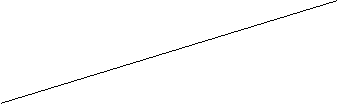 113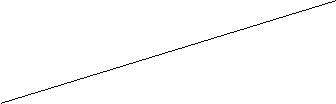 114Учебный план на конкретный учебный год является приложением к данной программе и ежегодно утверждается приказом директора МБОУ СОШ №4.Формами промежуточной аттестация являются четвертная и годовая промежуточная аттестация, которые проводится в каждом классе по итогам четверти и учебного года.Промежуточная аттестация проводится по каждому учебному предмету обязательной части учебного плана. Четвертная промежуточная аттестация проводится на основе результатов текущего контроля и успеваемости учащихся, годовая - на основе результатов четвертных промежуточных аттестаций с учетом результатов административных контрольных работ.Фиксация результатов промежуточной аттестации по учебным предметам обязательной части осуществляется по пятибалльной системе. Фиксация результаты учебных предметов части, формируемой участниками образовательных отношений фиксируются безотметочно.3.2. Календарный учебный графикУчебный год в МБОУ СОШ №5 начинается 1 сентября и заканчивается 31 августа. Продолжительность учебного года составляет 34 недели без учета государственной итоговой аттестации.Система организации учебного года: четвертная.Минимальный аттестационный учебный период - четверть. Количество четвертей в году– 4.Продолжительность урока в основной школе составляет 40 минут. Продолжительность учебной недели в классах, обучающихся по АООПООО для детей с ОВЗ (ЗПР) - 5 дней.Общее значение учебных занятий за 5 лет составляет 5338 часов. Помимо учебных часов участникам предлагается внеурочная деятельность общим значением 340 часов за год, за 5 лет 1700 часов.Календарный учебный график на конкретный учебный год утверждается ежегодно приказом директора МБОУ СОШ №5.115Примерный календарный учебный график3.3. План внеурочной деятельностиПлан внеурочной деятельности представляет собой описание целостной системы функционирования образовательной организации в сфере внеурочной деятельности.Целью внеурочной деятельности является создание условий для проявления и развития обучающимися своих интересов на основе свободного выбора, постижения духовно — нравственных ценностей и культурных традиций.Задачи внеурочной деятельности:определить основные направления и ценностные основы воспитания и социализации обучающихся;отработать механизм, обеспечивающий выбор обучающимися внеурочных занятий в соответствии с их интересами и способностями;проанализировать научные подходы к организации внеурочной деятельности, определить стратегию её реализации в образовательном учреждении;теоретически обосновать и разработать модель организаци внеурочной деятельности обучающихся, как части общего уклада школьной жизни;116- определить критерии оценки эффективности воспитательных воздействий в рамках внеурочной деятельности и апробировать разработанную модель в школе;разработать рабочие программы для реализации направлений внеурочной деятельности;овладеть методами и формами организации внеурочной деятельности в соответствии с пакетом документов ФГОС нового поколения;эффективно использовать имеющуюся в школе учебно-методическую и материально-техническую базу, информационные ресурсы, собственный методический потенциал.Принципы организации внеурочной деятельности в ОУ:соответствие возрастным особенностям обучающихся;преемственность с технологиями учебной деятельности;опора на традиции и положительный опыт организации внеурочной деятельности;опора на ценности воспитательной системы ОУ.Воспитательные результаты внеурочной деятельности школьников распределяются по трем уровням:Первый уровень результатов – приобретение обучающимся социальных знаний, первичного понимания социальной реальности и повседневной жизни. Для достижения данного уровня результатов особое значение имеет взаимодействие ученика с учителем, как значимым для него носителем положительного социального знания.Второй уровень результатов – получение обучающимся опыта переживания и позитивного отношения к базовым национальным ценностям общества, ценностного отношения к социальной реальности в целом. Для достижения данного уровня результатов особое значение имеет взаимодействие обучающихся между собой на уровне класса, школы. Именно такой близкой социальной среде обучающийся получает практическое подтверждение приобретенных социальных знаний, начинает их ценить.Третий уровень результатов – получение обучающимися опыта самостоятельного общественного действия. Только в самостоятельном общественном действии, действии в открытом социуме, за пределами дружественной среды школы, для других, зачастую незнакомых ему людей, юный человек действительно становится социальным деятелем, гражданином, свободным человеком. Именно в опыте самостоятельного общественного действия приобретается то мужество, та готовность к поступку, без которых немыслимо существование гражданина и гражданского общества.Воспитательные результаты внеурочной деятельности должны отражать:Воспитание российской гражданской идентичности: патриотизма, уважения к Отечеству, чувства гордости за свою Родину, прошлое и настоящее многонационального народа России; осознание своей этнической117принадлежности, знание истории, языка, культуры своего народа, своего края, основ культурного наследия народов России и человечества; усвоениегуманистических,	демократических	и	традиционных	ценностеймногонационального российского общества; воспитание чувства ответственности и долга перед Родиной.Формирование ответственного отношения к учению, готовности и способности обучающихся к саморазвитию и самообразованию на основе мотивации к обучению и познанию, осознанному выбору и построению дальнейшей индивидуальной траектории образования на базе ориентировки в мире профессий и профессиональных предпочтений, с учётом устойчивых познавательных интересов, а также на основе формирования уважительного отношения к труду, развития опыта участия в социально значимом труде.Формирование целостного мировоззрения, соответствующего современному уровню развития науки и общественной практики, учитывающего социальное, культурное, языковое, духовное многообразие современного мира.Формирование осознанного, уважительного и доброжелательного отношения к другому человеку, его мнению, мировоззрению, языку, культуре, вере, гражданской позиции, к истории, культуре, религии, традициям, языкам, ценностям народов России и народов мира; готовности и способности вести диалог с другими людьми и достигать в нём взаимопонимания.Освоение социальных норм, правил поведения, ролей и форм социальной жизни в группах и сообществах, включая взрослые и социальные сообщества; участие в школьном самоуправлении и общественной жизни в пределах возрастных компетенций с учётом региональных, этнокультурных, социальных и экономических особенностей.Развитие морального сознания и компетентности в решении моральных проблем на основе личностного выбора, формирование нравственных чувств и нравственного поведения, осознанного и ответственного отношения к собственным поступкам.Формирование коммуникативной компетентности в общении и сотрудничестве со сверстниками, детьми старшего и младшего возраста, взрослыми в процессе образовательной, общественно полезной, учебно-исследовательской, творческой и других видов деятельности.Формирование ценности здорового и безопасного образа жизни; усвоение правил индивидуального и коллективного безопасного поведения в чрезвычайных ситуациях, угрожающих жизни и здоровью людей, правил поведения на транспорте и на дорогах.Формирование основ экологической культуры, соответствующей современному уровню экологического мышления, развитие опыта экологически ориентированной рефлексивно-оценочной и практической деятельности в жизненных ситуациях;118Осознание значения семьи в жизни человека и общества, принятие ценности семейной жизни, уважительное и заботливое отношение к членам своей семьи.Развитие эстетического сознания через освоение художественного наследия народов России и мира, творческой деятельности эстетического характера.Особенности формирования плана внеурочной деятельности Внеурочная деятельность в МБОУ СОШ №4 осуществляется на основеоптимизационной модели организации внеурочной деятельности и объединяет все виды деятельности школьников (кроме учебной деятельности на уроке), в которых возможно и целесообразно решение задач воспитания и социализации детей.Оптимизационная модель. Модель внеурочной деятельности на основе оптимизации всех внутренних ресурсов г.Лермонтова, предполагает, что в ее реализации принимают участие педагогические работники школы (учителя, педагог-организатор, социальный педагог, педагог-психолог, библиотекарь) и социальные партнеры.Координирующую роль выполняет на уровне класса классный руководитель, который в соответствии со своими функциями и задачами:- взаимодействует с педагогическими работниками, а также учебно-вспомогательным персоналом школы;- организует в классе образовательный процесс, оптимальный для развития положительного потенциала личности обучающихся в рамках деятельности общешкольного коллектива;- организует систему отношений через разнообразные формы воспитывающей деятельности коллектива класса, в том числе, через органы самоуправления;- организует социально значимую, творческую деятельность обучающихся;- координирует взаимодействие обучающихся с социальными партнерами.Преимущества оптимизационной модели состоят в минимизации финансовых расходов на внеурочную деятельность, создании единого образовательного и методического пространства в микрорайоне.Модель внеурочной деятельности в школе обеспечивает учет индивидуальных особенностей и потребностей обучающихся через организацию внеурочной деятельности, которая осуществляется по направлениям развития личности (спортивно-оздоровительное, духовно-нравственное, гражданско-патриотическое, художественно-эстетическое), в том числе через такие формы, как экскурсии, кружки, секции, «круглые столы», конференции, диспуты, школьное научное общество, олимпиады, соревнования, поисковые и научные исследования, общественно полезные119практики, на добровольной основе в соответствии с выбором участников образовательного процесса.Модель внеурочной деятельности школы определяет состав и структуру направлений, формы организации, объём внеурочной деятельности для обучающихся на ступени основного общего образования с учетом интересов обучающихся и возможностей школы.Для реализации модели внеурочной деятельности в школе имеются необходимые условия, предусмотренные ФГОС ООО.Для организации внеурочной деятельности школа располагает оборудованным спортивным залом, актовым залом, библиотекой с местами школьника для выхода в Интернет, спортивной площадкой, кабинетами по предметам.Школа располагает одним кабинетом, оборудованными компьютерной техникой, большинство предметных кабинетов подключены к локальной сети Интернет и оснащены интерактивным оборудованием.Внеурочная деятельность, осуществляемая во второй половине дня. Внеурочная деятельность, как и деятельность обучающихся в рамках уроков направлена на достижение результатов освоения основной образовательной программы. Но в первую очередь – на достижение личностных и метапредметных результатов, что определяет и специфику внеурочной деятельности, в ходе которой обучающийся не только и даже не столько должен узнать, сколько научиться действовать, чувствовать, принимать решения и так далее.Пять направлений внеурочной деятельности реализуются в её 10 видах:игровая деятельность;познавательная деятельность;проблемно-ценностное общение;досугово-развлекательная деятельность (досуговое общение);художественное творчество;социальное творчество (социально преобразующая добровольческая деятельность);трудовая (производственная) деятельность;спортивно-оздоровительная деятельность;туристско-краеведческая деятельность;работа коррекционной направленности.Виды и направления внеурочной деятельности школьников тесно связаны между собой и реализуются в следующих формах: кружки, студии, секции, клубы, детские и юношеские общественные организации (ДК, ДЮСШ, музыкальная школа, художественная школа, ЦТ «Радуга»), научно-практические конференции, дебаты, дискуссии, НОУ, проекты, презентации, сборы, олимпиады, викторины, конкурсы, игры, путешествия и т.д.Выбор направлений деятельности для каждого отдельного ребенка определяют родители (законные представители) от 6 до 10 недельных часов.120Внеурочная деятельность включает в себя регулярные внеурочные занятия и нерегулярные внеурочные мероприятия. Регулярные внеурочные занятия проводятся еженедельно, в плане указано количество недельных часов. Нерегулярные внеурочные мероприятия проводятся 1 раз в год, в плане указано количество часов в год.Организация внеурочной деятельностиВремя, отводимое на внеурочную деятельность, составляет:в год — не более 340 часов;на 5 лет —1700 часов.Наполняемость групп при проведении внеурочных занятий не может превышать 12 человек; продолжительность занятия внеурочной деятельности составляет 40 минут.Рабочие программы внеурочной деятельности, разработанные педагогами школы в соответствии с требованиями к рабочим программам внеурочных занятий.Основной формой учёта внеурочных достижений обучающихся является портфолио.План внеурочной деятельностиПлан внеурочной деятельности на конкретный учебный год утверждается ежегодно приказом директора МБОУ СОШ №4.3.4. Система условий реализации адаптированной основной образовательной программы основного общего образованияДля реализации адаптированной основной образовательной программы в школе создана и поддерживается развивающая образовательная среда,121адекватная задачам достижения личностного, социального, познавательного (интеллектуального), коммуникативного, эстетического, физического, трудового развития обучающихся.3.4.1. Описание имеющихся кадровых условийМБОУ СОШ №4 укомплектована педагогическими кадрами соответствующей квалификации для решения задач, определённых основной образовательной программой основного общего образования, способными к инновационной профессиональной деятельности, которые прошли курсовую подготовку по вопросам реализации ФГОС основного общего образования.Характеристика кадров ОУ1. Укомплектованность	образовательной	организациипедагогическими, руководящими и иными работниками. Школа укомплектована педагогом-психологом, социальным педагогом, учителем - логопедом, учителем – дефектологом, воспитателем ГПД, педагогом-организатором, медицинским работником, работниками пищеблока, вспомогательным персоналом. В школе нет педагогов дополнительного образования.Кадровое обеспечение реализации основной образовательной программы основного общего образованияОбразование педагогических кадровНаграды педагогов3 педагога имеют звание «Почетный работник образования РФ»;1 педагог награжден Грамотой министерства образования РФ;1 педагог победитель ПНПО.Кадровое обеспечение реализации ООП ООО122123124125содействуетформированиюинформационнойкомпетентностиобучающихсяТаким образом, в настоящее время в учреждении штат полностью укомплектован.Уровень квалификации педагогических и иных работников образовательной организации.Аттестация педагогических работников в соответствии с Федеральным законом «Об образовании в Российской Федерации» (ст. 49) проводится в целях подтверждения их соответствия занимаемым должностям на основе оценки их профессиональной деятельности, с учетом желания педагогических работников в целях установления квалификационной категории.На начало реализации Адаптированной образовательной программы по уровню квалификации педагогов наблюдаются следующие данныеНепрерывность профессионального развития педагогических работников образовательной организации, реализующей образовательную программу основного общего образования.Основным условием формирования и наращивания необходимого и достаточного кадрового потенциала школы является обеспечение в соответствии с новыми образовательными реалиями и задачами адекватности системы непрерывного педагогического образования происходящим изменениям в системе образования в целом.126Администрация школы и все учителя – предметники, работающие в основной школе, прошли курсы повышения квалификации по вопросам введения ФГОС ООО. Для повышения квалификации работников широко используется система обучающих семинаров, аттестация педагогических кадров.На начало реализации программы по вопросу повышения квалификации педагогов имеются следующие данные.Таким образом, на начало реализации программы все педагоги повысили свою квалификацию в нескольких образовательных направлениях, из них 10% по вопросам работы с детьми с ОВЗ.Ожидаемый результат повышения квалификации — профессиональная готовность работников образования к реализации ФГОС:обеспечение оптимального вхождения работников образования в систему ценностей современного образования;принятие идеологии ФГОС общего образования;освоение новой системы требований к структуре основной образовательной программы, результатам её освоения и условиям реализации, а также системы оценки итогов образовательной деятельности обучающихся;овладение учебно-методическими и информационно- методическими ресурсами, необходимыми для успешного решения задач ФГОС.Критерии оценки результативности деятельности педагогических работников.Результативность деятельности может оцениваться по схеме:критерии оценки,содержание критерия,показатели/индикаторы.Критерии оценки эффективности и качества профессиональной деятельности учителя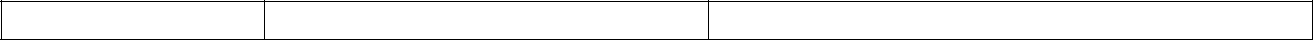 Критерий (К)	Показатель (П)	Индикатор (И)127128129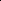 1301313.4.2. Описание имеющихся психолого-педагогических условий Изменение парадигмы педагогического образования и превращение егопо существу в образование психолого-педагогическое, позволило осуществлять в нашей школе процесс обучения, ориентированный на развитие обучающихся, учет их особенностей и всестороннее раскрытие их интеллектуального и личностного потенциала.Важное место в образовательном процессе занимают психическое здоровье обучающихся, индивидуализация образовательных маршрутов, создание психологически безопасной и комфортной образовательной среды. Введение ФГОС ООО существенно изменяет всю образовательную ситуацию школе, посредством организации психологического сопровождения педагогов, обучающихся, родителей на этапе его внедрения, развития психологической культуры всех участников образовательного процесса.Объектом психолого-педагогического сопровождения выступает образовательный процесс на этапе введения ФГОС ООО.Субъектом сопровождения являются: взрослые (педагоги, родители) и обучающиеся 5-9-х классов МБОУ СОШ №5 г.Лермонтова.Общий контроль за реализацией психолого-педагогического сопровождения осуществляет директор школы.Текущий контроль возлагается на заместителей директора школы по УВР и ВР.132Промежуточные результаты работы анализируются на совещаниях при директоре школы согласно плану работы.В реализации психолого-педагогического сопровождения задействованы:администрация школы,классные руководители,медицинский работник школы,педагог-психолог,социальный педагог,учителя-предметники.Принципы психолого-педагогического сопровождения:научность – использование научно обоснованных и апробированных в педагогической практике технологий и методик;системность – организация системы работы со всеми участниками образовательного процесса;комплексность - совместная деятельность различных специалистов, всех участников учебно-воспитательного процесса в решении задач сопровождения: классных руководителей, учителей, педагога-психолога, социального педагога, логопеда, администрации и др.;превентивность - обеспечение перехода от принципа «скорой помощи» (реагирования на уже возникшие проблемы) к предупреждению возникновения проблемных ситуаций.открытость – последовательное использование ресурсов сетевого взаимодействия и социального партнёрства, открытость мероприятий для педагогических и руководящих работников ОУ,технологичность - использование современных технологий, интерактивной стратегии в работеЦель: психолого-педагогическое сопровождение всех участников образовательного процесса на этапе введения ФГОС ООО.Для достижения цели решаются следующие задачи:1. Организация психолого-педагогического сопровождения педагогов, обучающихся, родителей на этапе внедрения ФГОС ООО2. Развитие психолого-педагогической компетентности (психологической культуры) обучающихся, родителей, педагоговОбеспечение преемственности в психологическом сопровождении формирования УУД у обучающихся младшего школьного возраста и обучающихся основной школыСопровождение обучающихся в условиях основной школы:адаптации к новым условиям обучении;поддержка в решении задач личностного и ценностно-смыслового самоопределения и саморазвития;помощь в решении проблем социализации: учебные трудности, проблемы с выбором образовательного и профессионального маршрута;133формирование жизненных навыков;формирование навыков позитивного коммуникативного общения;профилактика нарушения эмоционально-волевой сферы;помощь в построении конструктивных отношений с родителями и сверстниками; профилактика девиантного поведения;предпрофильная подготовка и профессиональная ориентация;сопровождение одаренных обучающихся, детей «группы риска», обучающихся, находящихся под опекой.5. Систематическое отслеживание психолого-педагогического статуса ребенка и динамики его психологического развития в процессе школьного обучения, подбор методов и средств оценки сформированности универсальных учебных действий.6. Выявление особых образовательных потребностей детей с ограниченными возможностями здоровья, обусловленных недостатками в их физическом и (или) психическом развитии и осуществление индивидуально-ориентированной психолого-медико-педагогической помощи таким детям.Основные направления психологического сопровождения обучающихся в рамках введения ФГОС ООО.1. Профилактическое направлениеПрофилактика – предупреждение возникновения явлений дезадаптации обучающихся, разработка конкретных рекомендаций педагогическим работникам, родителям по оказанию помощи в вопросах воспитания, обучения и развития с учетом возрастных и индивидуальных особенностей. Психопрофилактическая работа - обеспечение решения проблем, связанных с обучением, воспитанием, психическим здоровьем детей:разработка и осуществление развивающих программ для учащихся с учетом задач каждого возрастного этапа;выявление психологических особенностей ребенка, которые в дальнейшем могут обусловить отклонения в интеллектуальном или личностном развитии;предупреждение возможных осложнений в связи с переходом учащихся на следующую возрастную ступень.2. Диагностическое направлениеВыявление особенностей психического развития ребенка, наиболее важных особенностей деятельности, сформированности определенных психологических новообразований, соответствия уровня развития умений, знаний, навыков, личностных и межличностных образований возрастным ориентирам и требованиям общества.Диагностика может быть индивидуальной и групповой. Этапы индивидуальной диагностики:изучение обращения к психологу, поступающего от учителей, родителей, учащихся (определение проблемы, выбор метода исследования);134формулировка заключения об основных характеристиках изучавшихся компонентов психического развития или формирования личности школьника (постановка психологического диагноза);разработка рекомендаций, программы психокоррекционной работы с учащимися, составление долговременного плана развития способностей или других психологических образований.3. Консультативное направление (помощь в решении тех проблем, с которыми к психологу обращаются учителя, учащиеся, родители)Индивидуальное консультирование - оказание помощи и создание условий для развития личности, способности выбирать и действовать по собственному усмотрению, обучатся новому поведению.Групповое консультирование - информирование всех участников образовательного процесса по вопросам, связанным с особенностями образовательного процесса для данной категории детей с целью создания адаптивной среды, позволяющей обеспечить полноценную интеграцию и личностную самореализацию в образовательном учреждении.4. Развивающее направлениеРазвивающая работа (индивидуальная и групповая) - формирование потребности в новом знании, возможности его приобретения и реализации в деятельности и общении.5. Коррекционное направлениеКоррекционная работа (индивидуальная и групповая) – организация работы, прежде всего с учащимися, имеющими проблемы в обучении, поведении и личностном развитии, выявленные в процессе диагностики. Направлено на: уменьшения степени выраженности патологии, ее поведенческие последствия; предупреждение появления вторичных отклонений в развитии; обеспечение максимальной реализации реабилитационного потенциала ребенка.6. Просветительско-образовательное направлениеПсихологическое просвещение и образование - формирование потребности в психологических знаниях, желания использовать их в интересах собственного развития; создание условий для полноценного личностного развития и самоопределения обучающихся, воспитанников на каждом возрастном этапе, а также в своевременном предупреждении возможных нарушений в становлении личности и развитии интеллекта. Так же приобщение педагогического коллектива, учащихся и родителей к психологической культуре.7. Профориентационное направление.Психолого-педагогическаяподдержкаделаетпроцесспрофессионального самоопределения учащихся последовательным, осознанным и обоснованным; она направлена на самопознание, выявление истинных мотивов их выбора, реальных возможностей и образовательных потребностей. Результатом педагогического руководства профессиональным135самоопределением становится готовность к выбору профессии, осмыслению, проектированию вариантов профессиональных жизненных путей.Формы работы психолого-педагогического сопровождения в рамках введения ФГОС ООО.Решение задач психолого-педагогического сопровождения обучающихся не может быть ограничено областью непосредственного взаимодействия психолога с ребенком. Оно требует организации работы с педагогами и родителями как участниками образовательного процесса.Работа с обучающимисяПрофилактическая работа с учащимися с целью формирования у учащихся знаний, установок, личностных ориентиров и норм поведения, обеспечивающих сохранение и укрепление физического, психологического исоциального здоровья, содействие формированию регулятивных, коммуникативных, познавательных компетентностей.Выявление учащихся группы риска (методом мониторинга), находящихся под опекой и организация индивидуальной или групповой коррекционно-развивающей работы.Проведение тренингов с учащимися по развитию коммуникативных и регулятивных компетентностей, формированию мотивации к учебному процессу.Консультирование учащихся (помощь в решении проблем).Профориентационная работа. Большое внимание при сопровождении учащихся к социально-профессиональному самоопределению уделяется индивидуальным консультациям по вопросам выбора профиля, с учетом возрастных особенностей учащихся, проведение групповых занятий по профориентации учащихся (тренинги, деловые игры, профессиональные пробы).Сопровождение учащихся в рамках подготовки и сдачи государственной итоговой аттестации.При систематической работе достигаются цели: самореализации, самоопределения, взаимоотношения, профориентация учащихся.Работа с педагогами и другими работниками школы.Профилактическая работа с учителями. Существенное место в работе с учителями отводится обучению педагогов установлению психологически грамотной, развивающей системы взаимоотношений со школьниками, основанной на взаимопонимании и взаимном восприятии друг друга. Учителя обучаются навыкам формирования адекватной Я-концепции, эмпатии, разрешения проблем, оказания психологической поддержки в процессе их взаимодействия со школьниками и коллегами.Консультирование    учителей    по    вопросам    совершенствованияобразовательного процесса (сопровождение индивидуальных образовательных траекторий).136Проведение семинаров, практических занятий, лекций Ожидания и достигаемые цели: просветительная работа, информация по вопросам личностного роста. Диагностический материал, создание комфортной психологической атмосферы в педагогическом коллективе. Индивидуальное проведение диагностических мероприятий. Повышение психологической компетентности и профилактика профессионального выгорания психолого-педагогических кадровРабота с родителями.Консультирование родителей по созданию условий, обеспечивающих успешную адаптацию подростков к средней школе, посвященное психологическим особенностям того или иного вида деятельности. Оно может проводиться как в традиционной форме – групповые и индивидуальные консультации, лекции, семинары,- так и в достаточно новых для системы сопровождения формах совместных семинаров-тренингов по развитию навыков общения, сотрудничества, разрешения конфликтов, в которых принимают участие как родители, так и дети.Профилактическая работа с родителями с целью обеспечения родителей знаниями и навыками, способствующими развитию эффективного, развивающего поведения в семье в процессе взаимодействия с детьми. В результате их проведения становится возможным формирование групп лидеров из родителей, в дальнейшем активно участвующих в профилактической деятельности.Проведение бесед, лекций, возможность давать рекомендации родителям для успешного воспитания детей учитывая возрастные особенности.Ожидаемые результаты:Активное включение в образовательный процесс обучающихся с ОВЗ(ЗПР)Создание мониторинга психологического статуса обучающегося.Разработанные рекомендации помогут оказать помощь в построении индивидуальных образовательных маршрутов обучающихся и педагогов школы, будут способствовать их личностному росту.Повышение психолого-педагогической компетенции педагогов и родителей обучающихся.Своевременное выявление затруднений участников образовательного процесса при переходе на ФГОС ООО.Создание системы психологического сопровождения по организации психологически безопасной образовательной среды.План психолого-педагогического сопровождения обучающихся в рамках реализации ФГОС ООО1371381391401411423.4.3. Описание имеющихся финансовых условийФинансовое обеспечение реализации основной образовательной программы основного общего образования опирается на исполнение расходных обязательств, обеспечивающих конституционное право граждан на бесплатное и общедоступное общее образование. Объём действующих расходных обязательств отражается в задании учредителя по оказанию государственных (муниципальных) образовательных услуг в соответствии с требованиями федеральных государственных образовательных стандартов общего образования.Задание учредителя обеспечивает соответствие показателей объёмов и качества предоставляемых образовательным учреждением услуг (выполнения работ) с размерами направляемых на эти цели средств бюджета.Финансовое обеспечение задания учредителя по реализации основной образовательной программы основного общего образования осуществляется на основе нормативного подушевого финансирования. Введениенормативного подушевого финансирования определяет механизм формирования расходов и доведения средств на реализацию государственных гарантий прав граждан на получение общедоступного и бесплатного общего образования в соответствии с требованиями Стандарта.143Формирование	фонда	оплаты	труда МБОУ	СОШ №4существляется в пределах объёма средств образовательного учреждения на текущий финансовый год, определённого в соответствии с региональным расчётным подушевым нормативом, количеством обучающихся и соответствующими поправочными коэффициентами, и отражается в смете образовательного учреждения. Общая часть фонда оплаты труда обеспечивает гарантированную оплату труда педагогического работника исходя из количества проведённых им учебных часов и численности обучающихся в классах.Базовая	часть	фонда	оплаты	труда	(обеспечивает	гарантированнуюзаработную плату руководителей, педагогических работников, непосредственно осуществляющих образовательный процесс, учебно-вспомогательного и младшего обслуживающего персонала) - составляет 60-80% фонда оплаты труда, стимулирующая часть – 20-40%.Размеры, порядок и условия осуществления стимулирующих выплат определяются в Положении о системе оплаты труда в МБОУ СОШ № 4 и в коллективном договоре. В Положении о стимулирующих выплатах определены критерии и показатели результативности и качества, разработанные в соответствии с требованиями ФГОС к результатам освоения основной образовательной программы основного общего образования. В них включаются: динамика учебных достижений обучающихся, активность их участия во внеурочной деятельности; использование учителями современных педагогических технологий, в том числе здоровьесберегающих; участие в методической работе, распространение передового педагогического опыта; повышение уровня профессионального мастерства и др. актами.Для обеспечения требований Стандарта на основе проведённого анализа материально-технических условий реализации основной образовательной программы основного общего образования МБОУ СОШ № 4:проводит экономический расчёт стоимости обеспечения требований Стандарта по каждой позиции;устанавливает предмет закупок, количество и стоимость пополняемого оборудования, а также работ для обеспечения требований к условиям реализации ООП;определяет величину затрат на обеспечение требований к условиям реализации ООП;соотносит необходимые затраты с региональным (муниципальным) графиком внедрения Стандарта основной ступени и определяет распределение по годам освоения средств на обеспечение требований к условиям реализации ООП в соответствии с ФГОС;определяет объёмы финансирования, обеспечивающие реализацию внеурочной деятельности обучающихся, включённой в основную образовательную программу образовательного учреждения в соответствии с рекомендациями Минобрнауки;1446) разрабатывает финансовый механизм интеграции между общеобразовательным учреждением и учреждениями дополнительного образования детей, а также другими социальными партнёрами, организующими внеурочную деятельность обучающихся, и отражает его в своих локальных актах. При этом учитывается, что взаимодействие может осуществляться на основе договоров на проведение занятий в рамках кружков, секций, клубов и др. по различным направлениям внеурочной деятельности на базе школы (учреждения дополнительного образования, клуба, спортивного комплекса и др.).3.4.4. Материально-технические условия реализации, адаптированной основной образовательной программыМатериально-техническая база МБОУ СОШ №4 приведена в соответствие с задачами по обеспечению реализации основной образовательной программы образовательного учреждения, необходимого учебно-материального оснащения образовательного процесса и созданию соответствующей образовательной и социальной среды.Критериальными источниками оценки учебно-материального обеспечения образовательной деятельности являются требования Стандарта, требования и условия Положения о лицензировании образовательной деятельности, утверждённого постановлением Правительства Российской Федерации от 28.10.2013г. №966, а также соответствующие методические рекомендации.МБОУ СОШ № 4 создаются условия в соответствии с требованиямиФГОС:1) к санитарно- эпидемиологическим условиям (к водоснабжению, канализации, освещению, воздушно-тепловому режиму, помещениям, средствам обучения, учебному оборудованию);2) к условиям пожарной и электробезопасносити (система пожарооповещения, огнетушители в каждом кабинете);3) к социально-бытовым условиям:- 31 учебный кабинет с автоматизированными рабочими местами обучающихся и педагогических работников;- оборудованные лаборатории (физика, химия);- 2 спортивных зала, спортивная площадка, оснащённые игровым, спортивным оборудованием и инвентарём;- школьная библиотека с учебной и художественной литературой, с доступом в Интернет;- 2 гардероба; - 6 санузлов;- умывальные раковины около столовых и в 11 учебных кабинетах;- помещения для питания обучающихся, обеспечивающие возможность организации качественного горячего питания, в том числе горячих завтраков;145помещения для медицинского персонала;административные и иные помещения, оснащённые необходимым оборудованием;4) к условиям охраны здоровья обучающихся и охраны труда работников организации;5) к организации безопасности эксплуатации улично-дорожной сети и технических средств организации дорожного движения (оборудованный кабинет безопасности жизнедеятельности, реализация Программы дорожного движения, наличие в дневнике каждого обучающегося схемы безопасного пути до школы);6) к организации безопасности эксплуатации спортивных сооружений, спортивного инвентаря и оборудования).Оценка материально-технических условий реализации адаптированной основной образовательной программыосновного общего образования146Площадь, освещенность и воздушно-тепловой режим помещений для осуществления образовательной деятельности, питания и медицинского обслуживания обучающихся, расположение и размеры рабочих, учебных зонзон для индивидуальных занятий, соответсвуют «Санитарно-эпидемиологическим требованиям к условиям и организации обучения вобщеобразовательных учреждениях» и обеспечивают возможность безопасной и комфортной организации всех видов учебной и внеурочной деятельности для всех участников образовательной деятельности.Материально-техническая база школыУчебные кабинеты и мастерские школы оснащены АРМ, соответствующим оборудованием и инвентарем.Учебные кабинеты и мастерские147Видео-аудио оборудование, копировально-множительная техника, ТСОТаким образом, материально-техническая база учреждения соответствует санитарно-гигиеническим нормам и требованиям пожарной безопасности. Охрана труда работников школы соответствует нормам.Недостаточно оборудования и химических реактивов для выполнения практической части программ по физике, химии и биологии на основной ступени обучения.Библиотека школы укомплектована в достаточной мере художественнойсправочной литературой для разных возрастов обучающихся. Имеется один компьютер с выходом в интернет. Обучающиеся основной школы обеспечены учебниками и учебными пособиями в соответствии с реализуемым ФГОС.школе имеются условия для успешных занятий обучающихся спортом. 2 спортивных зала находится на первом этаже. На территории школы находится спортивная площадка, которая оборудована беговой дорожкой, баскетбольной площадкой, полосой препятствий, сектором для прыжков.3.4.5. Информационно-методические условия реализации адаптированной основной образовательной программы основного общего образованиясоответствии с требованиями Стандарта информационно-методические условия реализации основной образовательной программы общего образования обеспечиваются современной информационно-образовательной средой.Под	информационно-образовательной	средой	(илиИОС) понимается открытая педагогическая система, сформированная на основе разнообразных информационных образовательных ресурсов,148современных информационно-телекоммуникационных средств и педагогических технологий, направленных на формирование творческой, социально активной личности, а также компетентность участников образовательной деятельности в решении учебно-познавательных ипрофессиональных задач с применением информационно-коммуникационных технологий (ИКТ-компетентность), наличие служб поддержки применения ИКТ.Создаваемая в школе ИОС строится в соответствии со следующей иерархией:единая информационно-образовательная среда страны;единая информационно-образовательная среда региона;информационно-образовательная среда образовательной организации;предметная информационно-образовательная среда;информационно-образовательная среда УМК;информационно-образовательная среда компонентов УМК;информационно-образовательная среда элементов УМК.Основными элементами ИОС являются:информационно-образовательные ресурсы в виде печатной продукции;информационно-образовательные ресурсы на сменных оптических носителях;информационно-образовательные ресурсы Интернета;вычислительная и информационно-телекоммуникационная инфраструктура;прикладныепрограммы,втомчислеподдерживающиеадминистрирование и финансово-хозяйственную деятельность образовательной организации (бухгалтерский учет, делопроизводство, кадрыт. д.).Необходимое для использования ИКТ оборудование отвечает современным требованиям и обеспечивает использование ИКТ:в учебной деятельности;во внеурочной деятельности;в исследовательской и проектной деятельности;при измерении, контроле и оценке результатов образования;в административной деятельности, включая дистанционное взаимодействие всех участников образовательной деятельности, в том числерамках дистанционного образования, а также дистанционное взаимодействие образовательной организации с другими организациями социальной сферы и органами управления.149Учебно-методическое и информационное оснащение образовательной деятельности обеспечивает возможность:реализации индивидуальных образовательных планов обучающихся, осуществления их самостоятельной образовательной деятельности;ввода русского и иноязычного текста, распознавания сканированного текста; создания текста на основе расшифровки аудиозаписи; использования средств орфографического и синтаксического контроля русского текста и текста на иностранном языке; редактирования и структурирования текста средствами текстового редактора;записи и обработки изображения (включая микроскопические, телескопические и спутниковые изображения) и звука при фиксации явленийприроде и обществе, хода образовательной деятельности; переноса информации с нецифровых носителей (включая трехмерные объекты) в цифровую среду (оцифровка, сканирование);создания и использования диаграмм различных видов (алгоритмических, концептуальных, классификационных, организационных, хронологических, родства и др.), специализированных географических (в ГИС) и исторических карт; создания виртуальных геометрических объектов, графических сообщений с проведением рукой произвольных линий;организации сообщения в виде линейного или включающего ссылки сопровождения выступления, сообщения для самостоятельного просмотра, в том числе видеомонтажа и озвучивания видеосообщений;выступления с аудио-, видео- и графическим экранным сопровождением;вывода информации на бумагу и т. п. и в трехмерную материальную среду (печать);информационного подключения к локальной сети и глобальной сети Интернет, входа в информационную среду организации, в том числе через Интернет, размещения гипермедиасообщений в информационной среде образовательной организации;поиска и получения информации;использования источников информации на бумажных и цифровых носителях (в том числе в справочниках, словарях, поисковых системах);вещания (подкастинга), использования носимых аудиовидеоустройств для учебной деятельности на уроке и вне урока;общения в Интернете, взаимодействия в социальных группах и сетях, участия в форумах, групповой работы над сообщениями (вики);150создания и заполнения баз данных, в том числе определителей; наглядного представления и анализа данных;включения обучающихся в проектную и учебно-исследовательскую деятельность, проведения наблюдений и экспериментов, в том числе с использованием: учебного лабораторного оборудования, цифрового (электронного) и традиционного измерения, включая определение местонахождения; виртуальных лабораторий, вещественных и виртуально-наглядных моделей и коллекций основных математических и естественно-научных объектов и явлений;исполнения, сочинения и аранжировки музыкальных произведений с применением традиционных народных и современных инструментов и цифровых технологий, использования звуковых и музыкальных редакторов, клавишных и кинестетических синтезаторов;художественного творчества с использованием ручных, электрическихИКТ-инструментов, реализации художественно-оформительских и издательских проектов, натурной и рисованной мультипликации;создания материальных и информационных объектов с использованием ручных и электроинструментов, применяемых в избранных для изучения распространенных технологиях (индустриальных, сельскохозяйственных, технологиях ведения дома, информационных и коммуникационных технологиях);проектирования и конструирования, в том числе моделей с цифровым управлением и обратной связью, с использованием конструкторов; управления объектами; программирования;занятий по изучению правил дорожного движения с использованием игр, оборудования, а также компьютерных тренажеров;размещения продуктов познавательной, учебно-исследовательской и проектной деятельности обучающихся в информационно-образовательной среде образовательной организации;проектирования и организации индивидуальной и групповой деятельности, организации своего времени с использованием ИКТ; планирования учебного процесса, фиксирования его реализации в целом и отдельных этапов (выступлений, дискуссий, экспериментов);обеспечения доступа в школьной библиотеке к информационным ресурсам Интернета, учебной и художественной литературе, коллекциям медиаресурсов на электронных носителях, множительной технике для тиражирования учебных и методических тексто-графических и аудио-151видеоматериалов, результатов творческой, научно-исследовательской и проектной деятельности обучающихся;проведения массовых мероприятий, собраний, представлений; досуга и общения обучающихся с возможностью для массового просмотра кино- и видеоматериалов, организации сценической работы, театрализованных представлений, обеспеченных озвучиванием, освещением и мультимедиа сопровождением;выпуска школьных печатных изданий, работы школьного телевидения.Все указанные виды деятельности должны быть обеспечены расходными материалами.Технические средства: мультимедийный проектор и экран; принтер монохромный; принтер цветной; фотопринтер; цифровой фотоаппарат; цифровая видеокамера; сканер; микрофон; музыкальная клавиатура; оборудование компьютерной сети; цифровые датчики с интерфейсом; устройство глобального позиционирования; цифровой микроскоп; доска со средствами, обеспечивающими обратную связь.Программные инструменты: операционные системы и служебные инструменты; орфографический корректор для текстов на русском и иностранном языках; клавиатурный тренажер для русского и иностранного языков; текстовый редактор для работы с русскими и иноязычными текстами; инструмент планирования деятельности; графический редактор для обработки растровых изображений; графический редактор для обработки векторных изображений; музыкальный редактор; редактор подготовки презентаций; редактор видео; редактор звука; ГИС; редактор представления временнóй информации (линия времени); редактор генеалогических деревьев; цифровой биологический определитель; виртуальные лаборатории по учебным предметам; среды для дистанционного он-лайн и оф-лайн сетевого взаимодействия; среда для интернет-публикаций; редактор интернет-сайтов; редактор для совместного удаленного редактирования сообщений.Обеспечение технической, методической и организационной поддержки: разработка планов, дорожных карт; заключение договоров; подготовка распорядительных документов учредителя; подготовка локальных актов образовательной организации; подготовка программформирования ИКТ-компетентности работников образовательной организации (индивидуальных программ для каждого работника).Отображение образовательной деятельности в информационной среде: электронные журналы и дневники, где размещаются домашние задания; результаты выполнения аттестационных работ обучающихся; творческие работы учителей и обучающихся; осуществляется связь учителей,администрации,	родителей,	органов	управления;	осуществляется152методическая поддержка учителей (интернет-школа, интернет-ИПК, мультимедиаколлекция).Компоненты на CD и DVD: электронные приложения к учебникам; электронные наглядные пособия; электронные тренажеры.МБОУ СОШ №5 ведется работа по приведению информационно-методических условий реализации основной образовательной программы основного общего образования в соответствие с требованиями Стандарта.школе создана и развивается информационно-образовательная среда:сайт школы,электронный журнал,электронный дневник,использование электронных ресурсов в образовательном процессе: интернет-ресурсы, электронные учебники, мультимедийные пособия, виртуальные лаборатории, интерактивные карты и плакаты.3.4.6. Обоснование необходимых изменений в имеющихся условиях Научно-методические условия: составление плана-графика повышенияквалификации педагогических работников по вопросам работы с обучающимися, имеющими ОВЗ.Организационные условия: организация и проведение ПДС по реализации ФГОС ООО и реализации АООП ООО; организация и проведение обучающих семинаров; создание организационных условия для участия педагогических работников в вебинарах. разработка и проведение мониторинговых исследований достижения планируемых результатов обучающихся с ОВЗ (ЗПР).Материально-технические условия: приведение материально-технических условий в соответствие с требованиями ФГОС ООО и условиями образования детей с ОВЗ.Принято на педагогическом совете  протокол №1 от31 августа 2020 годаПриложение 2 к ООП ООО МБОУ СОШ №4 УТВЕРЖДАЮДиректор МБОУ СОШ №4 ________________                                                    Зиновьева Н.В.Приказ № 132 от 31 августа 2020 г.I. ЦЕЛЕВОЙ РАЗДЕЛ31.1. Пояснительная записка31.2. Планируемые результаты освоения обучающимися с ЗПР АООП ООО121.2.1. Общие положения121.2.2. Структура планируемых результатов131.2.3. Личностные результаты освоения АООП131.2.4. Метапредметные результаты освоения АООП161.2.5. Предметные результаты231.3.  Система  оценки  достижения  обучающимися  с  ЗПР  планируемых  результатов23освоения АООП1.3.1. Общие положения231.3.2. Особенности оценки личностных, метапредметных и предметных результатов251.3.3. Организация и содержание оценочных процедур30II. СОДЕРЖАТЕЛЬНЫЙ РАЗДЕЛ342.1. Программа развития УУД при получении основного общего образования342.1.1. Цели  и  задачи программы, описание ее места и  роли  в реализации требований34ФГОС2.1.2. Описание понятий, функций, состава и характеристик УУД352.1.3. Типовые задачи на применение универсальных учебных действий382.1.4.  Описание  особенностей  реализации  основных  направлений  и  планируемых39результатов учебно-исследовательской и проектной деятельности обучающихся2.1.5.  Описание  содержания,  видов  и  форм  организации  учебной  деятельности  по41формированию и развитию ИКТ – компетенций2.1.6. Перечень и описание основных элементов ИКТ-компетенции и инструментов их42использования2.1.7. Планируемые результаты формирования и развития компетентности обучающихся в46области использования информационно-коммуникационных технологий2.1.8.  Виды  взаимодействия  с  учебными,  научными  и  социальными  организациями,49формы привлечения консультантов, экспертов и научных руководителей2.1.9. Описание условий, обеспечивающих развитие универсальных учебных действий у49обучающихся2.1.10.  Система  оценки  деятельности  организации  по  формированию  и  развитию50универсальных учебных действий2.1.11.  Методика  и  инструментарий  мониторинга  успешности  освоения  и  применения52обучающимися универсальных учебных действий2.2.  Программы  отдельных  учебных  предметов,  курсов  коррекционно-развивающей55области2.3. Программа воспитания и социализации обучающихся при получении ООО562.3.1.  Цель  и  задачи  воспитания и  социализации  обучающихся,  описание  ценностных58ориентиров2.3.2.  Основные  направления  и  ценностные  основы  воспитания  и  социализации58обучающихся2.3.3.  Принципы  и  особенности  организации  содержания  воспитания  и  социализации60обучающихся2.3.4. Содержание, виды деятельности и формы занятий с обучающимися622.3.5. Формы индивидуальной и групповой организации профессиональной ориентации75обучающихся2.3.6. Этапы организации социализации обучающихся, совместной деятельности МБОУ76СОШ №4 с предприятиями, общественными организациями, системой дополнительногообразования, иными социальными субъектами2.3.7.   Основные   формы   организации   педагогической   поддержки   социализации78обучающихся2.3.8.  Модели  организации  работы  по  формированию  экологически  целесообразного,83здорового и безопасного образа жизни2.3.9.  Описание  деятельности  образовательной  организации  в  области  непрерывного84экологического здоровьесберегающего образования обучающихся2.3.10. Система поощрения социальной успешности и проявлений активной жизненной89позиции обучающихся2.3.11. Критерии, показатели эффективности деятельности образовательной организации в90части духовно-нравственного развития, воспитания и социализации обучающихся2.3.12.  Методика  и  инструментарий  мониторинга  духовно-нравственного  развития,93воспитания и социализации обучающихся2.3.13. Планируемые результаты воспитания и социализации обучающихся942.4. Программа коррекционной работы972.4.1. Цели и задачи программы коррекционной работы972.4.2. Содержание коррекционных направлений работы982.4.3. Система комплексного психолого-медико-социального сопровождения и поддержки104обучающихся с ограниченными возможностями здоровья2.4.4. Механизм взаимодействия1062.4.5. Планируемые результаты коррекционной работы107III. ОРГАНИЗАЦИОННЫЙ РАЗДЕЛ1113.1. Учебный план ООО1113.2. Календарный учебный график1143.3. План внеурочной деятельности1153.4. Система условий реализации АООП ООО1203.4.1. Описание имеющихся кадровых условий1213.4.2. Описание имеющихся психолого-педагогических условий1313.4.3. Описание имеющихся финансовых условий1423.4.4. Описание имеющихся материально-технических условий реализации АООП ООО1473.4.5. Описание имеющихся  информационно-методических  условий реализации АООП148ООО3.4.6.Обоснование необходимых изменений в имеющихся условиях1522.Уровень   квалификации   педагогических   иУровень   квалификации   педагогических   ииных   работниковобразовательной организации;образовательной организации;3.Непрерывность  профессиональногоразвитияпедагогическихУровеньКритерииПоказателиБальнаяУровеньКритерииПоказателиоценкаоценкаученик выполняет лишь отдельныеученик выполняет лишь отдельныеоперации, может толькооперации, может толькокопировать действия учителя, некопировать действия учителя, неотсутствиепланирует и не контролирует своипланирует и не контролирует своиучебных действийдействия, подменяет учебнуюдействия, подменяет учебнуюкак целостныхзадачу задачей буквальногозадачу задачей буквальногоУУД не1 уровень -«единиц»заучиваниясформированонулевойдеятельностии воспроизведенияи воспроизведения= 0,5требуются разъяснения длятребуются разъяснения длявыполнениеустановления связи отдельныхустановления связи отдельныхесть резервы вучебныхопераций и условий задачи, можетопераций и условий задачи, можетразвитиидействий ввыполнять действия повыполнять действия поУУД, бывают2 уровень -сотрудничестве спостоянному, уже усвоенномупостоянному, уже усвоенномузатруднения =резервныйучителемалгоритму1,0неадекватный3 уровень -перенос учебныхпри изменении условий задачи непри изменении условий задачи неУУД владеет,недостаточдействий наможет самостоятельно внестиможет самостоятельно внестибываютныйновые виды задачкоррективы в действия)коррективы в действия)ошибки = 1,5Самостоятельное обнаружениеСамостоятельное обнаружениеучеником несоответствия междуучеником несоответствия междуусловиями задачами иусловиями задачами иимеющимися способами ееимеющимися способами ее4 уровень -адекватныйрешения и правильное изменениерешения и правильное изменениеестьдостаточ-перенос учебныхспособа в сотрудничестве сспособа в сотрудничестве сзатруднения =ныйдействийучителем2.0Самостоятельное построениеСамостоятельное построениеновых учебных действий нановых учебных действий на5 уровень -самостоятельноеоснове развернутого, тщательногооснове развернутого, тщательногоПочти нетоптималь-построениеанализа условий задачи и ранееанализа условий задачи и ранеезатруднений =ныйучебных целейусвоенных способов действияусвоенных способов действия2.5Обобщение учебных действий наОбобщение учебных действий наоснове выявления общихоснове выявления общихпринципов построения новыхпринципов построения новыхспособовдействий   ивыведениенового способадля каждой конкретной задачидля каждой конкретной задачинет6 уровень -обобщение(высокийуровень развитиязатруднений =высокийучебных действийУУД)3.0Классы /Классы /Классы /ДействияВиды деятельностичетвертичетвертичетверти56789• ставить учебную задачу• ставить учебную задачу11• правильно оформлять и вести записи• правильно оформлять и вести записи1в тетрадив тетради• понимать последовательность• понимать последовательность1действийдействий• сравнивать полученные результаты с• сравнивать полученные результаты с1учебной задачейучебной задачей• определять наиболее рациональную• определять наиболее рациональную1Регулятивныепоследовательность своей деятельностипоследовательность своей деятельности• оценивать деятельность — свою и• оценивать деятельность — свою и1одноклассниководноклассников• планировать свою деятельность• планировать свою деятельность111• вносить изменения в содержание• вносить изменения в содержание1задачзадач• определять проблемы собственной• определять проблемы собственной1деятельности и устанавливать ихдеятельности и устанавливать ихпричиныпричиныПознавательные универсальные действияПознавательные универсальные действияПознавательные универсальные действия•самостоятельноевыделениеиОбщеучебныеформулирование познавательной целиформулирование познавательной цели2Общеучебные•поиск   необходимой   информации•поиск   необходимой   информации(работать с учебником, дополнительной(работать с учебником, дополнительной22литературой,использоватьиспользоватькомпьютерныесредствасредствапоискаинформации)• владеть различными видами пересказа• владеть различными видами пересказа• владеть различными видами пересказа• владеть различными видами пересказа222(устно и письменно)(устно и письменно)• различать стили текстов,• различать стили текстов,• различать стили текстов,2воспринимать тексты художественного,воспринимать тексты художественного,воспринимать тексты художественного,воспринимать тексты художественного,научного, публицистического инаучного, публицистического инаучного, публицистического иофициально-делового стилейофициально-делового стилейофициально-делового стилей• составлять на основе текста таблицы,• составлять на основе текста таблицы,• составлять на основе текста таблицы,• составлять на основе текста таблицы,222схемы, графики• составлять сложный и тезисный план• составлять сложный и тезисный план• составлять сложный и тезисный план• составлять сложный и тезисный план2• готовить доклады, выполнять• готовить доклады, выполнять• готовить доклады, выполнять222реферативные работыреферативные работы• составлять конспект текста,• составлять конспект текста,• составлять конспект текста,222выступления•  моделирование—преобразованиепреобразованиеобъекта   из   чувственной   формы   вобъекта   из   чувственной   формы   вобъекта   из   чувственной   формы   вобъекта   из   чувственной   формы   вЗнаково-модель,  где  выделенымодель,  где  выделенысущественныесущественныесимволическиехарактеристикиобъекта(пространственно-графические(пространственно-графические(пространственно-графическиеилизнаково-символические)знаково-символические)знаково-символические)22222• преобразование модели с целью• преобразование модели с целью• преобразование модели с целью• преобразование модели с целью22выявления общих законоввыявления общих законоввыявления общих законов• выделять главное3• составлять простой план• составлять простой план• составлять простой план3• сравнивать факты и явления по• сравнивать факты и явления по• сравнивать факты и явления по• сравнивать факты и явления по3заданным критериямзаданным критериямЛогические• выделять критерии для сравнения и• выделять критерии для сравнения и• выделять критерии для сравнения и• выделять критерии для сравнения и4Логическиеосуществлять сравнениеосуществлять сравнениеосуществлять сравнениедействияосуществлять сравнениеосуществлять сравнениеосуществлять сравнениедействия• формулировать вывод• формулировать вывод4• формулировать вывод• формулировать вывод4• классифицировать по нескольким• классифицировать по нескольким• классифицировать по нескольким• классифицировать по нескольким4признакам• доказывать и опровергать• доказывать и опровергать• доказывать и опровергать434• определять причинно-следственную• определять причинно-следственную• определять причинно-следственную• определять причинно-следственную34связь между компонентамисвязь между компонентамисвязь между компонентами• владеть навыками синтеза и анализа• владеть навыками синтеза и анализа• владеть навыками синтеза и анализа• владеть навыками синтеза и анализа3• задавать уточняющие вопросы• задавать уточняющие вопросы• задавать уточняющие вопросы4Коммуникативные• высказывать суждения• высказывать суждения4Коммуникативные• слушать друг друга• слушать друг друга4действиядействия• вести диалог3• вести диалог3• кратко формулировать свои мысли• кратко формулировать свои мысли• кратко формулировать свои мысли• кратко формулировать свои мысли3• продолжить и развить мысль3собеседника• выслушивать и объективно оценивать4другого• вырабатывать общее решение4• выступать перед аудиторией3• уметь донести свое мнение до других3• находить приемлемое решение приналичии разных точек зренияПримерные видыНаправлениеЦенностиСодержаниедеятельности и формыПланируемые результатызанятийВоспитаниеЛюбовь к России,- общее представлениеИзучают Конституцию- ценностное отношениегражданственнсвоему народу,о политическомРоссийской Федерации,к России, своему народу,ости,своему краю,устройствеполучают знания обсвоему краю,патриотизма,служениероссийскогоосновных правах иотечественномууважения кОтечеству,государства, егообязанностях гражданкультурноисторическомуправам,правовоеинститутах, их роли вРоссии, о политическомнаследию,свободам игосударство,жизни общества, оустройстве Российскогогосударственнойобязанностямгражданскоесимволах государства,государства, егосимволике, законамчеловекаобщество, закон иих историческоминститутах, их роли вРоссийской Федерации,правопорядок,происхождении ижизни общества, орусскому и родномуполикультурныйсоциально-символах государства —языку, народныммир, свободакультурном значении,Флаге, Гербе России, отрадициям, старшемуличная ио ключевых ценностяхфлаге и гербе субъектапоколению;национальная,современногоРоссийской Федерации, в- элементарныедоверие к людям,общества России; -котором находитсяпредставления обинститутамсистемныеобразовательноеинститутах гражданскогогосударства ипредставления обучреждение. Знакомятся собщества, огражданскогоинститутахгероическими страницамигосударственномобществагражданскогоистории России, жизньюустройстве и социальнойобщества, их историизамечательных людей,структуре российскогои современномявивших примерыобщества, наиболеесостоянии в России игражданского служения,значимых страницахмире, о возможностяхисполненияистории страны, обучастия граждан впатриотического долга, сэтнических традициях иобщественномобязанностями гражданинакультурном достоянииуправлении;(в процессе бесед,своего края, о примерах- понимание иэкскурсий, просмотраисполненияодобрение правилкинофильмов,гражданского иповедения в обществе,путешествий попатриотического долга;уважение органов иисторическим и памятным- первоначальный опытлиц, охраняющихместам, сюжетно-ролевыхпостижения ценностейобщественныйигр гражданского игражданского обществапорядок;историкопатриотическогонациональной истории и- осознаниесодержания, изучениякультуры; опыт ролевогоконституционногоучебных дисциплин).взаимодействия идолга и обязанностейЗнакомятся с историей иреализации гражданской,гражданина своейкультурой родного края,патриотической позиции;Родины;народным творчеством,- опыт социальной и- системныеэтнокультурнымимежкультурнойпредставления отрадициями, фольклором,   коммуникации;традициями, фольклором,   коммуникации;народах России, об ихособенностями быта- знания о правах иобщей историческойнародов России (вобязанностях человека,судьбе, о единствепроцессе бесед, сюжетно-гражданина, семьянина,народов нашейролевых игр, просмотратоварища.страны, знаниекинофильмов, творческихнациональных героевконкурсов, фестивалей,истории;краеведческих экспедиций,- негативноеизучения учебныхотношение кдисциплин). Знакомятся снарушениям порядка вважнейшими событиями вклассе, школе,истории нашей страны,общественных местах,содержанием и значениемк невыполнениюгосударственныхчеловеком своихпраздников (в процессеобщественныхбесед, проведенияобязанностей, кклассных часов, просмотраантиобщественнымучебных фильмов, участиядействиям, поступкам.в подготовке и проведениимероприятий,посвящённыхгосударственнымпраздникам). Знакомятся сдеятельностьюобщественныхорганизацийпатриотической игражданскойнаправленности,детскоюношескихдвижений, организаций,сообществ, с правамигражданина (в процессеэкскурсий, встреч и бесед спредставителямиобщественныхорганизаций, посильногоучастия в социальныхпроектах и мероприятиях,проводимыхдетскоюношескимиорганизациями).Участвуют в беседах оподвигах Российскойармии, защитникахОтечества, в проведенииигрвоеннопатриотическогосодержания, конкурсов испортивных соревнований,сюжетноролевых игр наместности, встреч светеранами ивоеннослужащими.Получают опытмежкультурнойкоммуникации с детьми ивзрослыми —представителями разныхнародов России,знакомятся сособенностями их культури образа жизни (в процессебесед, народных игр,организации и проведениянационально-культурныхпраздников). Участвуют вовстречах и беседах свыпускниками своейшколы, знакомятся сбиографиями выпускников,явивших собой достойныепримерыгражданственности ипатриотизма.ВоспитаниеПравовое- осознанное принятиеАктивно участвуют в- позитивное отношение,социальнойгосударство,роли гражданина,улучшении школьнойсознательное принятиеответственносдемократическоезнание гражданскихсреды, доступных сферроли гражданина;ти игосударство,прав и обязанностей,жизни окружающего- умениекомпетентностсоциальноеприобретениесоциума. Овладеваютдифференцировать,игосударство,первоначальногоформами и методамипринимать или незакон иопыта ответственногосамовоспитания:принимать информацию,правопорядок,- гражданскогосамокритика,поступающую изсоциальнаяповедения;самовнушение,социальной среды, СМИ,компетентность,- усвоениесамообязательство,Интернета, исходя изсоциальнаяпозитивногосамопереключение,традиционных духовныхответственность,социального опыта,эмоциональномысленныйценностей и моральныхслужениеобразцов поведенияперенос в положениенорм;Отечеству,подростков идругого человека. Активно- первоначальные навыкиответственностьмолодёжи ви осознанно участвуют впрактическойза настоящее исовременном мире;разнообразных видах идеятельности в составебудущее своей- освоение норм итипах отношений вразличныхстраны);правил общественногоосновных сферах своейсоциокультурных группповедения,жизнедеятельности:конструктивнойпсихологическихобщение, учёба, игра,общественнойустановок, знаний испорт, творчество,направленности;навыков,увлечения (хобби).- сознательноепозволяющихПриобретают опыт ипонимание своейобучающимсяосваивают основныепринадлежности куспешно действоватьформы учебногосоциальным общностямв современномсотрудничества:(семья, классный иобществе;сотрудничество сошкольный коллектив,- приобретение опытасверстниками и ссообщество городскоговзаимодействия,учителями. Активноили сельского поселения,совместнойучаствуют в организации,неформальныедеятельности иосуществлении и развитииподростковые общностиобщения сошкольногои др.), определениесверстниками,самоуправления:своего места и роли встаршими иучаствуют в принятииэтих сообществах;младшими,решений руководящих- знание о различныхвзрослыми, сорганов образовательногообщественных иреальным социальнымучреждения; решаютпрофессиональны хокружением ввопросы, связанные сорганизациях, ихпроцессе решениясамообслуживанием,структуре, целях иличностных иподдержанием порядка,характере деятельности; -общественнодисциплины, дежурства иумение вести дискуссиюзначимых проблем;работы в школе;по социальным вопросам,- осознанное принятиеконтролируют выполнениеобосновывать своюосновных социальныхобучающимися основныхгражданскую позицию,ролей,прав и обязанностей;вести диалог и достигатьсоответствующихзащищают прававзаимопонимания;подростковомуобучающихся на всех- умение самостоятельновозрасту: —уровнях управленияразрабатывать,социальные роли вшколой и т. д.согласовывать сосемье: сына (дочери),Разрабатывают на основесверстниками, учителямибрата (сестры),полученных знаний ии родителями ипомощника,активно участвуют ввыполнять правилаответственногореализации посильныхповедения в семье,хозяина (хозяйки),социальных проектов —классном и школьномнаследникапроведении практическихколлективах;(наследницы); —разовых мероприятий или- умение моделироватьсоциальные роли ворганизациипростые социальныеклассе: лидер —систематическихотношения,ведомый, партнёр,программ, решающихпрослеживатьинициатор,конкретную социальнуювзаимосвязь прошлых иреферентный впроблему школы,настоящих социальныхопределённыхгородского или сельскогособытий, прогнозироватьвопросах,поселения. Учатсяразвитие социальнойруководитель,реконструировать (в формеситуации в семье,организатор,описаний, презентаций,классном и школьномпомощник,фото- и видеоматериалов иколлективе, городскомсобеседник,др.) определённыеили сельском поселении;слушатель; —ситуации, имитирующие- ценностное отношениесоциальные роли всоциальные отношения вк мужскому илиобществе: гендерная,ходе выполнения ролевыхженскому гендеручлен определённойпроектов.(своему социальномусоциальной группы,полу), знание и принятиепотребитель,правил поло ролевогопокупатель, пассажир,поведения в контекстезритель, спортсмен,традиционныхчитатель, сотрудник иморальных норм.др.;- формированиесобственногоконструктивногостиля общественногоповедения.Воспитаниенравственный- сознательноеЗнакомятся с конкретными- ценностное отношениенравственны хвыбор; жизнь ипринятие базовыхчувств,смысл жизни;национальныхубеждений,справедливость;российскихэтическогомилосердие;ценностей;сознаниячесть;- любовь к школе,достоинство;своему селу, городу,уважениенароду, России, кродителей;героическомууважениепрошлому идостоинстванастоящему нашегодругого человека,Отечества; желаниеравноправие,продолжатьответственность,героические традициилюбовь имногонациональноговерность; заботароссийского народа; -о старших ипонимание смысламладших;гуманных отношений;свобода совести ипонимание высокойвероисповедания;ценноститолерантность,человеческой жизни;представление остремление строитьсветской этике,свои отношения свере, духовности,людьми и поступатьрелигиознойпо законам совести,жизни человека,добра иценностяхсправедливости;религиозного• понимание значениямировоззрения,религиозных идеаловформируемое нав жизни человека иосновеобщества,межконфессионанравственнойл ьного диалога;сущности правилдуховнонравствекультуры поведения,нное развитиеобщения и речи,личностиумение выполнять ихнезависимо отвнешнего контроля; •понимание значениянравственноволевогоусилия в выполненииучебных, учебно-трудовых иобщественныхобязанностей;стремлениепреодолеватьтрудности и доводитьначатое дело доконца;• умениеосуществлятьнравственный выборнамерений, действийи поступков;готовность кпримерамик школе, городу, народу,высоконравственныхРоссии, к героическомуотношений людей,прошлому и настоящемуучаствуют в подготовке инашего Отечества;проведении бесед.- чувство дружбы кУчаствуют в общественнопредставителям всехполезном труде в помощьнациональностейшколе, городу, селу,Российской Федерации; -родному краю.умение сочетать личныеПринимают добровольноеи общественныеучастие в делахинтересы, дорожитьблаготворительности,своей честью, честьюмилосердия, в оказаниисвоей семьи, школы;помощи нуждающимся,установление дружескихзаботе о животных, живыхвзаимоотношений всуществах, природе.коллективе, основанныхРасширяютна взаимопомощи иположительный опытвзаимной поддержке;общения со сверстниками• уважение родителей,противоположного пола вуважительное отношениеучёбе, общественнойк старшим,работе, отдыхе, спорте,доброжелательно еактивно участвуют вотношение к сверстникамподготовке и проведениии младшим; • знаниебесед о дружбе, любви,традиций своей семьи инравственных отношениях.школы, бережноеПолучают системныеотношение к ним;представления о• понимание значениянравственныхрелигиозных идеалов ввзаимоотношениях в семье,жизни человека ирасширяют опытобщества, ролипозитивноготрадиционных религий ввзаимодействия в семье (вразвитии Российскогопроцессе проведения беседгосударства;о семье, о родителях и• пониманиепрародителях, открытыхнравственной сущностисемейных праздников,правил культурывыполнения и презентацииповедения, общения исовместно с родителямиречи, умениетворческих проектов,преодолевать конфликтыпроведения другихв общении;мероприятий,• готовность сознательнораскрывающих историювыполнять правила длясемьи, воспитывающихобучающихся,уважение к старшемупониманиепоколению, укрепляющихнеобходимостипреемственность междусамодисциплины;поколениями). Знакомятся• готовность кс деятельностьюсамоограничению длятрадиционныхдостижения собственныхрелигиозных организаций.нравственных идеалов;стремлениевырабатывать иосуществлять личнуюпрограммусамоограничению длясамовоспитания;достижения• выработка волевых чертсобственныххарактера, способностьнравственныхставить перед собойидеалов; стремлениеобщественно значимыевырабатывать ицели, желаниеосуществлять личнуюучаствовать в ихпрограммудостижении, способностьсамовоспитания;объективно оценивать• понимание исебя;сознательное• умение устанавливатьпринятиесо сверстниками другогонравственных нормпола дружеские,взаимоотношений вгуманные, искренниесемье; осознаниеотношения, стремление кзначения семьи длячестности и скромностижизни человека, егово взаимоотношения х;личностного и• сознательное принятиесоциального развития,нравственных нормпродолжения рода;взаимоотношений в• отрицательноесемье; осознаниеотношение кзначения семьи дляаморальнымжизни человека;поступкам,• понимание взаимосвязипроявлениям эгоизмафизического,и иждивенчества,нравственногоравнодушия,(душевного) илицемерия, грубости,социальнопсихологическоскорбительнымого (здоровья семьи исловам и действиям,школьного коллектива)нарушениямздоровья человека,общественноговлияния нравственностипорядка.человека на его жизнь,здоровье, благополучие.• понимание возможногонегативного влияния наморальнопсихологическое состояние человекакомпьютерных игр, кино,телевизионных передач,рекламы; умениепротиводействоватьразрушительномувлияниюинформационной среды.воспитаниежизнь во всех её• присвоение эколого-Получают представления о• ценностное отношениеэкологическойпроявлениях;культурных ценностейздоровье, здоровом образек жизни во всех еёкультуры,экологическаяи ценностей здоровьяжизни, природныхпроявлениях, качествукультурыбезопасность;своего народа,возможностяхокружающей среды,здорового иэкологическаянародов России какчеловеческого организма,своему здоровью,безопасногограмотность;одно из направленийих обусловленностиздоровью родителей,образа жизнифизическое,общероссийскойэкологическим качествомчленов своей семьи,физиологическое,гражданскойокружающей среды, опедагогов, сверстников;репродуктивное,идентичности; •неразрывной связи• осознание ценностипсихическое,умение придаватьэкологической культурыэкологическисоциальнопсихолэкологическуюогическое,направленностьдуховноелюбой деятельности,здоровье;проекту,экологическаядемонстрироватькультура;экологическоеэкологическимышление ицелесообразныйэкологическуюздоровый играмотность в разныхбезопасный образформах деятельности;жизни;• понимание взаимнойресурсосбереженсвязи здоровья,и е;экологическогоэкологическаякачества окружающейэтика;среды иэкологическаяэкологическойответственность;культуры человека;социальное осознание единствапартнёрство дляи взаимовлиянияулучшенияразличных видовэкологическогоздоровья человека:качествафизического (сила,окружающейловкость,среды;выносливость),устойчивоефизиологическогоразвитие(работоспособность,общества вустойчивость кгармонии сзаболеваниям),природойпсихического(умственнаяработоспособность,эмоциональноеблагополучие),социальнопсихологического (способностьсправиться сострессом, качествоотношений сокружающимилюдьми);репродуктивное(забота о своёмздоровье какбудущего родителя);духовного (иерархияценностей); ихзависимости отэкологическойкультуры, культурыздорового ибезопасного образажизни человека;• интерес к прогулкамна природе,подвижным играм,участию в спортивныхэкологических центров,организации собственнойсоревнованиях,лесничеств, экологическихжизнедеятельности, притуристическимпатрулей; создании ивзаимодействии споходам, занятиям вреализации коллективныхлюдьми; адекватноспортивных секциях,природоохранныхиспользовать знания овоенизированнымпроектов. Составляютпозитивных ииграм;правильный режим занятийнегативных факторах,• представления офизической культурой,влияющих на здоровьефакторахспортом, туризмом, рациончеловека;окружающейздорового питания, режим• умение анализироватьприродно-социальнойдня, учёбы и отдыха сизменения всреды, негативноучётом экологическихокружающей среде ивлияющих на здоровьефакторов окружающейпрогнозироватьчеловека; способах ихсреды и контролируют ихпоследствия этихкомпенсации,выполнение в различныхизменений для природыизбегания,формах мониторинга.и здоровья человека;преодоления;Учатся оказывать первую• умение устанавливать• способностьдоврачебную помощьпричинноследственныепрогнозироватьпострадавшим. Получаютсвязи возникновения ипоследствияпредставление оразвития явлений вдеятельности человекавозможном негативномэкосистемах;в природе, оцениватьвлиянии компьютерных• умение строить своювлияние природных иигр, телевидения, рекламыдеятельность и проекты сантропогенныхна здоровье человека (вучётом создаваемойфакторов риска нарамках бесед с педагогами,нагрузки наздоровье человека;школьными психологами,социоприродное• опыт самооценкимедицинскимиокружение;личного вклада вработниками, родителями).• знания обресурсосбережение,Приобретают навыкоздоровительномсохранение качествапротивостояниявлиянии экологическиокружающей среды,негативному влияниючистых природныхбиоразнообразия,сверстников и взрослых нафакторов на человека;экологическуюформирование вредных для• формирование личногобезопасность;здоровья привычек,опыта здоровьесберегаю• осознаниезависимости от ПАВщей деятельности;социальной(научиться говорить «нет»)• знания о возможномзначимости идей(в ходе дискуссий,негативном влиянииустойчивого развития;тренингов, ролевых игр,компьютерных игр,готовностьобсуждения видеосюжетовтелевидения, рекламы научаствовать ви др.). Участвуют наздоровье человека;пропаганде идейдобровольной основе в• резко негативноеобразования длядеятельностиотношение к курению,устойчивого развития;детскоюношескихупотреблению• знание основобщественныхалкогольных напитков,законодательства вэкологическихнаркотиков и другихобласти защитыорганизаций,психоактивных веществздоровья имероприятиях,(ПАВ); отрицательноеэкологическогопроводимыхотношение к лицам икачества окружающейобщественнымиорганизациям,среды и выполнениеэкологическимипропагандирующ имего требований;организациями. Проводяткурение и пьянство,• овладение способамишкольный экологическийраспространяющ имсоциальногомониторинг, включающий:наркотики и другие ПАВ;взаимодействия по• систематические и• отрицательноевопросам улучшенияцеленаправленныеотношение кэкологическогонаблюдения за состояниемкачества окружающейокружающей среды своейсреды, устойчивогоместности, школы, своегоразвития территории,жилища;экологического• мониторинг состоянияздоровьесберегающегводной и воздушной средыо просвещенияв своём жилище, школе,населения;населённом пункте; •ориентация с учётомзагрязнения почвы, воды ипредставлений овоздуха, состава ивкладе разныхинтенсивностипрофессий в решениезагрязнений, определениепроблем экологии,причин загрязнения; •здоровья, устойчивогоразработку проектов,развития общества;снижающих риски• развитиезагрязнений почвы, воды иэкологическойвоздуха, например,грамотностипроектов породителей, населения,восстановлениюпривлечение их кэкосистемы ближайшегоорганизацииводоёма (пруда, речки,общественноозера и пр.).значимойРазрабатывают иэкологическиреализуюториентированнойучебноисследовательские идеятельности;просветительские проекты• устойчиваяпо направлениям: экологиямотивация ки здоровье,выполнению правилресурсосбережение,личной иэкология и бизнес и др.общественнойгигиены и санитарии;рациональнойорганизации режимадня, питания;занятиям физическойкультурой, спортом,туризмом;самообразованию;труду и творчествудля успешнойсоциализации;и другихс решением местныхпсихоактивныхэкологических проблем ивеществ (ПАВ);здоровьем людей;• отрицательное• опыт участия вотношение к лицам иразработке и реализацииорганизациям,учебноисследовательскипропагандирующимх комплексных проектовкурение и пьянство,с выявлением в нихраспространяющимпроблем экологии инаркотики и другиездоровья и путей ихПАВ.решения.воспитаниенаучное знание,• пониманиеУчаствуют в подготовке и• пониманиетрудолюбия,стремление кнеобходимостипроведении «Неделинеобходимости научныхсознательного,познанию инаучных знаний длянауки, техники изнаний для развитиятворческогоистине, научнаяразвития личности ипроизводства», конкурсовличности и общества, ихотношения ккартина мира,общества, их роли внаучнофантастическихроли в жизни, труде,образованию,нравственныйжизни, труде,проектов, вечеровтворчестве;труду и жизни,смысл учения итворчестве;неразгаданных тайн. Ведут• пониманиеподготовка ксамообразования,• осознаниедневники экскурсий,нравственных основсознательномуинтеллектуальноенравственных основпоходов, наблюдений пообразования;выборуразвитиеобразования;оценке окружающей• начальный опытпрофессииличности;• осознание важностисреды. Участвуют вприменения знаний вуважение к трудунепрерывногоолимпиадах по учебнымтруде, общественнойи людям труда;образования ипредметам, изготавливаютжизни, в быту;нравственныйсамообразования вучебные пособия для• умение применятьсмысл труда,течение всей жизни;школьных кабинетов,знания, умения и навыкитворчество и• осознаниеруководят техническими идля решения проектных исозидание;нравственнойпредметными кружками,учебноисследовательскицелеустремлённоприроды труда, егопознавательными играмих задач;сть ироли в жизни человекаобучающихся младших• самоопределение внастойчивость,и общества, вклассов. Участвуют вобласти своихбережливость,созданииэкскурсиях напознавательныхвыбор профессииматериальных,промышленные иинтересов;социальных исельскохозяйственные• умение организоватькультурных благ;предприятия, в научныепроцессзнание и уважениеорганизации, учреждениясамообразования,трудовых традицийкультуры, в ходе которыхтворчески и критическисвоей семьи, трудовыхзнакомятся с различнымиработать с информациейподвигов старшихвидами труда, сиз разных источников;поколений;различными профессиями.• начальный опыт• умение планироватьЗнакомятся сразработки и реализациитрудовуюпрофессиональнойиндивидуальных идеятельность,деятельностью иколлективныхрациональножизненным путём своихкомплексныхиспользовать время,родителей и прародителей,учебноисследовательскиинформацию иучаствуют в организации их проектов; умениематериальныепроведении презентацийработать соресурсы, соблюдать«Труд нашей семьи».сверстниками впорядок на рабочемУчаствуют в различныхпроектных илиместе, осуществлятьвидах общественноучебноисследовательскиколлективную работу,полезной деятельности нах группах;в том числе прибазе школы и• понимание важностиразработке ивзаимодействующих с нейнепрерывногореализации учебных иучрежденийобразования иучебно-трудовыхдополнительногосамообразования впроектов;образования, другихтечение всей жизни;• сформированностьсоциальных институтов• осознание нравственнойпозитивногоПриобретают умения иприроды труда, его ролиотношения к учебнойнавыки сотрудничества,в жизни человека ии учебно-трудовойролевого взаимодействияобщества, в созданиидеятельности,со сверстниками,материальных,общественновзрослыми всоциальных иполезным делам,учебнотрудовойкультурных благ;умение осознаннодеятельности (в ходе• знание и уважениепроявлять инициативусюжетно-ролевыхтрудовых традиций своейиэкономических игр,семьи, трудовыхдисциплинированностпосредством созданияподвигов старшихь , выполнять работыигровых ситуаций попоколений;по графику и в срок,мотивам различных• умение планироватьследоватьпрофессий, проведениятрудовую деятельность,разработанномувнеурочных мероприятийрациональноплану, отвечать за(праздники труда, ярмарки,использовать время,качество и осознаватьконкурсы, городаинформацию ивозможные риски;мастеров, организацииматериальные ресурсы,• готовность к выборудетских фирм и т. д.),соблюдать порядок напрофиля обучения нараскрывающих передрабочем месте,следующей ступениподростками широкийосуществлятьобразования илиспектр профессиональнойколлективную работу, впрофессиональномуи трудовой деятельности).том числе при разработкевыбору в случаеУчаствуют в различныхи реализации учебных иперехода в системувидах общественноучебно-трудовыхпрофессиональногополезной деятельности напроектов;образования (умениебазе школы и• начальный опыториентироваться навзаимодействующих с нейучастия в общественнорынке труда, в миреучрежденийзначимых делах;профессий, в системедополнительного• навыки трудовогопрофессиональногообразования, другихтворческогообразования,социальных институтовсотрудничества сосоотносить свои(занятие народнымисверстниками, младшимиинтересы ипромыслами,детьми и взрослыми;возможности сприродоохранительная• знания о разныхпрофессиональнойдеятельность, работа впрофессиях и ихперспективой,творческих итребованиях к здоровью,получатьучебнопроизводственныхморальнопсихологическидополнительныемастерских, трудовыем качествам, знаниям изнания и умения,акции, деятельностьумениям человека;необходимые дляшкольных• сформированностьпрофильного илипроизводственных фирм,первоначальныхпрофессиональногодругих трудовых ипрофессиональныхобразования);творческих общественныхнамерений и интересов;• бережное отношениеобъединений, как• общие представления ок результатам своегоподростковых, так итрудовомтруда, труда другихразновозрастных, как взаконодательстве.людей, к школьномуучебное, так и вимуществу,каникулярное время).учебникам, личнымУчаствуют во встречах ивещам; поддержаниебеседах с выпускникамичистоты и порядка всвоей школы, знакомятся склассе и школе;биографиями выпускников,готовностьпоказавших достойныесодействовать впримеры высокогоблагоустройствепрофессионализма,школы и еётворческого отношения кближайшеготруду и жизни. Учатсяокружения;творчески и критически• общее знакомство сработать с информацией:трудовымцеленаправленный сборзаконодательством;информации, её• нетерпимоеструктурирование, анализотношение к лени,и обобщение из разныхбезответственности иисточников (в ходепассивности ввыполненияобразовании и трудеинформационных проектов— дайджестов,электронных и бумажныхсправочников,энциклопедий, каталогов сприложением карт, схем,фотографий и др.)воспитаниекрасота,• ценностноеПолучают представления• ценностное отношениеценностногогармония,отношение коб эстетических идеалах ик прекрасному;отношения кдуховный мирпрекрасному,художественных ценностях• понимание искусствапрекрасному ,человека,восприятие искусствакультур народов России (вкак особой формыформированиесамовыражениекак особой формыходе изучения учебныхпознания иосновличности впознания ипредметов, встреч спреобразования мира;эстетическойтворчестве ипреобразования мира;представителями• способность видеть икультурыискусстве,• эстетическоетворческих профессий,ценить прекрасное вэстетическоеэстетическоевосприятие предметовэкскурсий наприроде, быту, труде,воспитаниеразвитиеи явленийхудожественныеспорте и творчествеличностидействительности,производства, клюдей, общественнойразвитие способностипамятникам зодчества и нажизни;видеть и ценитьобъекты современной• опыт эстетическихпрекрасное в природе,архитектуры,переживаний,быту, труде, спорте иландшафтного дизайна инаблюденийтворчестве людей,парковых ансамблей,эстетических объектов вобщественной жизни;знакомства с лучшимиприроде и социуме,• представление обпроизведениями искусстваэстетического отношенияискусстве народовв музеях, на выставках, пок окружающему миру иРоссии.репродукциям, учебнымсамому себе;фильмам). Знакомятся с• представление обэстетическими идеалами,искусстве народовтрадициямиРоссии;художественной культуры• опыт эмоциональногородного края, спостижения народногофольклором и народнымитворчества,художественнымиэтнокультурныхпромыслами (в ходетрадиций, фольклораизучения учебныхнародов России;предметов, в системе• интерес к занятиямэкскурсионнокраеведческотворческого характера,й деятельности,различным видамвнеклассных мероприятий,искусства,включая шефство надхудожественнойпамятниками культурысамодеятельности;вблизи школы, посещение• опыт самореализации вконкурсов и фестивалейразличных видахисполнителей народнойтворческой деятельности,музыки, художественныхумение выражать себя вмастерских,доступных видахтеатрализованныхтворчества;народных ярмарок,• опыт реализациифестивалей народногоэстетических ценностей втворчества, тематическихпространстве школы ивыставок). Знакомятся ссемьи.местными мастерамиприкладного искусства,наблюдают за их работой,участвуют в беседах«Красивые и некрасивыепоступки», «Чем красивылюди вокруг нас» и др.,обсуждают прочитанныекниги, художественныефильмы, телевизионныепередачи, компьютерныеигры на предмет ихэтического и эстетическогосодержания. Получаютопыт самореализации вразличных видахтворческой деятельности,развивают умениявыражать себя в доступныхвидах и формаххудожественноготворчества на урокаххудожественного труда и всистеме учрежденийдополнительногообразования. Участвуютвместе с родителями впроведении выставоксемейногохудожественноготворчества, музыкальныхвечеров, вэкскурсионнокраеведческой деятельности,реализациикультурнодосуговыхпрограмм, включаяпосещение объектовхудожественной культурыс последующимпредставлением вобразовательномучреждении своихвпечатлений и созданныхпо мотивам экскурсийтворческих работ.Направления программыОрганизацииОрганизацииФормы организацииВоспитаниеМузей«С именем Лермонтова»Все   патриотическиеВсе   патриотическиегражданственности,мероприятиямероприятияпатриотизмаВоспитание ценностногоБиблиотеки городаБиблиотеки города-Музыкальные конкурыотношения прекрасному-Музыкальные мероприятия-Выставки художественноготворчестватворчестваЛитературно-музыкальныеЛитературно-музыкальныекомпозициикомпозицииВоспитание культурыСпортивные секцииСпортивные секцииСпортивные мероприятия,Спортивные мероприятия,здорового образа жизниДЮСШсоревнования, праздникисоревнования, праздникиВоспитание творческого«Центр развития«Центр развитияЗанятия в центреЗанятия в центреотношения к учебе,творчества «Радуга» г.Лермонтоватворчества «Радуга» г.Лермонтоватруду, подготовка ктворчества «Радуга» г.Лермонтоватворчества «Радуга» г.Лермонтоваосознанному выборупрофессииВоспитание социальнойМКУ МолодежныйСоциальные акцииответственностицентр г. ЛермонтоваЗадачиПланируемыеВиды и формы(направленияПланируемыедеятельности,СрокиОтветственные(направлениярезультатыдеятельности,СрокиОтветственныедеятельности)результатымероприятиядеятельности)мероприятияМедицинская диагностикаМедицинская диагностикаОпределитьВыявление состоянияИзучение историисентябрьКлассныйсостояниефизическогоразвития ребенка, беседаруководительфизического ипсихического здоровьяс родителями,Медицинскийпсихическогодетейнаблюдениеработникздоровья детейкл.руководителя, анализработ обучающихсяПсихолого-педагогическая диагностикаПсихолого-педагогическая диагностикаПервичнаяСоздание банка данныхНаблюдение,сентябрьКлассныйдиагностика дляобучающихся,логопедическое ируководительвыявлениянуждающихся впсихологическоеПедагог-группы «риска»специализированнойобследование;психологпомощи ФормированиеанкетированиеЛогопедхарактеристикиродителей,образовательнойбеседы с педагогамиситуации в ОУУглубленнаяПолучение объективныхДиагностированиесентябрьПедагог-диагностика детейсведений обЗаполнениепсихологс  ЗПР, детей-обучающемся надиагностическихЛогопединвалидовоснованиидокументовдиагностическойспециалистамиинформации(Речевой  карты,специалистов разногопротокола обследования)профиля, созданиедиагностических"портретов" детейПроанализироватьПроанализироватьИндивидуальнаяРазработкаРазработкаДо 10.10Педагог-причиныкоррекционнаякоррекционнойкоррекционнойкоррекционнойпсихологвозникновениявозникновенияпрограмма,программыпрограммыЛогопедтрудностейтрудностейсоответствующаяобучении.выявленному уровнюВыявитьразвития обучающегосярезервныевозможностивозможностиСоциально – педагогическая диагностикаСоциально – педагогическая диагностикаСоциально – педагогическая диагностикаСоциально – педагогическая диагностикаОпределитьОпределитьПолучение объективнойАнкетирование,Анкетирование,Анкетирование,сентябрьКлассныйуровеньинформации обнаблюдениенаблюдениевооктябрьруководительОрганизованностиОрганизованностиорганизованностивремязанятий,занятий,Педагог-ребенка,ребенка, умении учиться,беседаспсихологособенностиособенностиособенностиродителями,родителями,Социальныйэмоционально-эмоционально-личности, уровню знанийпосещениепосещениесемьи.педагогволевойипо предметам.СоставлениеСоставлениеУчитель-личностнойличностнойВыявление нарушений вхарактеристики.характеристики.характеристики.предметниксферы; уровеньсферы; уровеньповедениизнанийпо(гиперактивность,предметампредметамзамкнутость,обидчивость и т.д.)ЗадачиПланируемыеВиды и формы(направленияПланируемыедеятельности,СрокиОтветственные(направлениярезультатыдеятельности,СрокиОтветственныедеятельности)результатымероприятиядеятельности)мероприятияПсихолого-педагогическая работаПсихолого-педагогическая работаОбеспечитьПланы, программыРазработатьсентябрьЗам.директорпедагогическоеиндивидуальнуюпо УВРсопровождениепрограмму поУчителя-детей  с  ЗПР,предмету.предметникидетей-инвалидовРазработатьКлассныйвоспитательнуюруководительпрограмму работы сСоциальныйклассом ипедагогиндивидуальнуювоспитательнуюпрограмму для детей сЗПР, детей-инвалидов.Разработать    планработы с родителями поФормированиютолерантных отношениймежду участникамиинклюзивногообразовательногопроцесса.Осуществлениепедагогическогомониторинга достиженийшкольника.ОбеспечитьПозитивная динамика1.Формирование группвПедагог-психологическоеразвиваемых параметровдля коррекционнойтечениепсихологи логопедическоеработы.учебногоЛогопедсопровождение2.Составлениегодадетей с ЗПР,расписания занятий.детей-инвалидов3.Проведениекоррекционных занятий.4.Отслеживаниединамики развитияребенкаЛечебно–профилактическая работаЛечебно–профилактическая работаСоздание условийРазработка рекомендацийвЗам.директордля сохранения идля педагогов, учителя, итечениепо УВРукрепленияродителей по работе сучебногоУчителя-здоровьядетьми с ЗПР.годапредметникиобучающихся  сВнедрениеКлассныйЗПР, детей-здоровьесберегающихруководительинвалидовтехнологий вМедицинскийобразовательный процессработникОрганизация ипроведение мероприятий,направленных насохранение,профилактику здоровьяи формирование навыковздорового и безопасногообраза жизни.РеализацияпрофилактическихобразовательныхпрограммЗадачиПланируемыеВиды и формы(направленияПланируемыедеятельности,СрокиОтветственные(направлениярезультатыдеятельности,СрокиОтветственныедеятельности)результатымероприятиядеятельности)мероприятияКонсультирование1. Рекомендации,Индивидуальные,ПоЗам.директорпедагогическихприёмы, упражнения игрупповые,отдельнопо УВРработниковподр. материалы.тематическиемуПедагог-вопросам2. Разработка планаконсультацииплану-психологинклюзивногоконсультативной работыграфикуЛогопедобразованияс ребенком, родителями,Социальныйклассом, работникамипедагогшколыКонсультирование1.Рекомендации, приёмы,Индивидуальные,ПоЗам.директоробучающихся  поупражнения игрупповые, тематическиеотдельнопо УВРвыявленныхдр.материалы.консультациимуПедагог-проблемам,2.Разработка планаплану-психологоказаниеконсультативной работыграфикуЛогопедпревентивнойс ребенкомСоциальныйпомощипедагогКонсультированиеРекомендации, приёмы,Индивидуальные,ПоЗам.директорродителей поупражнения игрупповые, тематическиеотдельнопо УВРвопросамдр.материалы. РазработкаконсультациимуПедагог-инклюзивногоплана консультативнойплану-психологобразования,работы с родителямиграфикуЛогопедвыбора стратегииСоциальныйвоспитания,педагогпсихолого-физиологическимособенностямдетейЗадачиПланируемыеВиды и формы(направленияПланируемыедеятельности,СрокиОтветственные(направлениярезультатыдеятельности,СрокиОтветственныедеятельности)результатымероприятиядеятельности)мероприятияИнформированиеОрганизация работыИнформационныеПоЗам.директорродителейсеминаров, тренингов помероприятияотдельнопо УВР(законныхвопросам инклюзивногомуПедагог-представителей)образованияплану-психологпо медицинским,графикуЛогопедсоциальным,Социальныйправовым ипедагогдругим вопросамДругиеорганизацииПсихолого-ОрганизацияИнформационныеПоЗам.директорпедагогическоеметодическихмероприятияотдельнопо УВРпросвещениемероприятий   помуПедагог-педагогическихвопросамплану-психологработниковпоинклюзивногографикуЛогопедвопросамобразованияСоциальныйразвития,педагогобучения  иДругиевоспитанияорганизацииданной категориидетейДатаСодержание работы с родителями обучающегосяМониторинг   родителей   на   предмет   родительско-детскихМониторинг   родителей   на   предмет   родительско-детскихМониторинг   родителей   на   предмет   родительско-детскихМониторинг   родителей   на   предмет   родительско-детскихМониторинг   родителей   на   предмет   родительско-детскихотношений1 четвертьКонсультацияродителей  поповодутрудностейв  адаптации.1 четвертьВыработка общих путей решения проблемы.Выработка общих путей решения проблемы.Выработка общих путей решения проблемы.Выработка общих путей решения проблемы.Выработка общих путей решения проблемы.Выработка общих путей решения проблемы.Выработка общих путей решения проблемы.Выработка общих путей решения проблемы.Беседа  по  проблеме  полной  зависимости  ребенка  от  мненияБеседа  по  проблеме  полной  зависимости  ребенка  от  мненияБеседа  по  проблеме  полной  зависимости  ребенка  от  мненияБеседа  по  проблеме  полной  зависимости  ребенка  от  мненияБеседа  по  проблеме  полной  зависимости  ребенка  от  мненияродителей.2 четвертьКонсультация   родителей   об   итогах   проделанной   работы,Консультация   родителей   об   итогах   проделанной   работы,Консультация   родителей   об   итогах   проделанной   работы,Консультация   родителей   об   итогах   проделанной   работы,Консультация   родителей   об   итогах   проделанной   работы,познакомить с результатами повторного мониторинга.познакомить с результатами повторного мониторинга.познакомить с результатами повторного мониторинга.познакомить с результатами повторного мониторинга.познакомить с результатами повторного мониторинга.Беседа с родителями по вопросу коррекции стиля родительско –Беседа с родителями по вопросу коррекции стиля родительско –Беседа с родителями по вопросу коррекции стиля родительско –Беседа с родителями по вопросу коррекции стиля родительско –Беседа с родителями по вопросу коррекции стиля родительско –детских отношений.детских отношений.3 четвертьКонсультация родителей по поводу трудностей ученика в учебе,Консультация родителей по поводу трудностей ученика в учебе,Консультация родителей по поводу трудностей ученика в учебе,Консультация родителей по поводу трудностей ученика в учебе,Консультация родителей по поводу трудностей ученика в учебе,его  психологической  неготовности  к  обучению,  поиск  путейего  психологической  неготовности  к  обучению,  поиск  путейего  психологической  неготовности  к  обучению,  поиск  путейего  психологической  неготовности  к  обучению,  поиск  путейего  психологической  неготовности  к  обучению,  поиск  путейфевральрешения проблемы.решения проблемы.Родители  4-5  классов.  Тема  «Трудности  при  переходе  вРодители  4-5  классов.  Тема  «Трудности  при  переходе  вРодители  4-5  классов.  Тема  «Трудности  при  переходе  вРодители  4-5  классов.  Тема  «Трудности  при  переходе  вРодители  4-5  классов.  Тема  «Трудности  при  переходе  вмартосновную школу.основную школу.4 четвертьЗнакомствородителейситогамиконтрольногомониторинга.Выявление положительной тенденции в проделанной работе.Выявление положительной тенденции в проделанной работе.Выявление положительной тенденции в проделанной работе.Выявление положительной тенденции в проделанной работе.Выявление положительной тенденции в проделанной работе.апрельРодители  8-9  классов.  Тема  «Профессиональные  интересыРодители  8-9  классов.  Тема  «Профессиональные  интересыРодители  8-9  классов.  Тема  «Профессиональные  интересыРодители  8-9  классов.  Тема  «Профессиональные  интересыРодители  8-9  классов.  Тема  «Профессиональные  интересыребёнка»ПредметныеПредметныеУчебныеКоличество часов в неделюКоличество часов в неделюКоличество часов в неделюКоличество часов в неделюКоличество часов в неделюКоличество часов в неделюПредметныеПредметныепредметыКоличество часов в неделюКоличество часов в неделюКоличество часов в неделюКоличество часов в неделюКоличество часов в неделюКоличество часов в неделюобластиобластипредметыобластиобластиКлассыVVIVIIVIIIIXВсегоКлассыVVIVIIVIIIIXВсегоОбязательная частьОбязательная частьОбязательная частьФилологияРусский язык5643321Литература3322313Иностранный язык3333315Родной язык иРодной язык иРодной язык111115родная литературародная литератураРодная литература111115МатематикаиМатематика5510информатикаинформатикаАлгебра34411Геометрия2226Информатика1113Общественно-Общественно-ИсторияРоссии.научные предметынаучные предметыВсеобщая история2222210Обществознание11114География112228Основы духовно-Основы духовно-Основы духовно-нравственнойнравственнойнравственнойкультуры народовкультуры народовкультуры народовРоссииРоссии11ЕстественнонаучныеЕстественнонаучныеФизика2237предметыХимия224Биология112228ИскусствоМузыка11114Изобразительноеискусство1113ТехнологияТехнология22217ФизическаяОсновыкультура  иОсновыбезопасности112безопасностибезопасностижизнедеятельностижизнедеятельностижизнедеятельностижизнедеятельностижизнедеятельностижизнедеятельностижизнедеятельностижизнедеятельностижизнедеятельностижизнедеятельностиФизическаяФизическаяФизическаяФизическаяФизическаяФизическаяФизическаяФизическаякультуракультура2222210Итого2729303130147Часть,формируемаяформируемаяформируемаяучастникамиучастникамиучастникамиобразовательных отношенийобразовательных отношенийобразовательных отношенийобразовательных отношенийобразовательных отношений2122310МаксимальноМаксимальнодопустимаядопустимаянедельнаянедельнаянагрузка2930323333157Годовой учебный план основного общего образованияГодовой учебный план основного общего образованияГодовой учебный план основного общего образованияГодовой учебный план основного общего образованияГодовой учебный план основного общего образованияГодовой учебный план основного общего образованияГодовой учебный план основного общего образованияГодовой учебный план основного общего образованияГодовой учебный план основного общего образованияГодовой учебный план основного общего образованияГодовой учебный план основного общего образованияГодовой учебный план основного общего образованияГодовой учебный план основного общего образованияГодовой учебный план основного общего образованияГодовой учебный план основного общего образованияУчебныеУчебныеКоличество часов в годКоличество часов в годКоличество часов в годКоличество часов в годКоличество часов в годКоличество часов в годКоличество часов в годКоличество часов в годПредметные областиПредметные областиПредметные областипредметыпредметыПредметные областиПредметные областиПредметные областипредметыпредметыКлассыVVIVIIVIIIIXВсегоКлассыVVIVIIVIIIIXВсегоОбязательная частьОбязательная частьОбязательная частьОбязательная частьФилологияФилологияРусский языкРусский языкРусский язык170204136102102102102714ЛитератураЛитератураЛитература102102686868102102442Иностранный языкИностранный языкИностранный язык102102102102102102102510Родной язык иРодной язык иРодной языкРодной языкРодной язык34343434343434170родная литературародная литературародная литератураРодная литератураРодная литератураРодная литература34343434343434170МатематикаМатематикаиМатематикаМатематикаМатематика170170340информатикаинформатикаАлгебраАлгебра102136136136136374ГеометрияГеометрияГеометрия6868686868204ИнформатикаИнформатикаИнформатика3434343434102Общественно-Общественно-ИсторияИсторияРоссии.научные предметынаучные предметынаучные предметыВсеобщая историяВсеобщая историяВсеобщая история68686868686868340ОбществознаниеОбществознаниеОбществознание343434343434170ГеографияГеографияГеография34346868686868272Основы духовно-Основы духовно-Основы духовно-Основы духовно-Основы духовно-нравственнойнравственнойнравственнойнравственнойнравственнойкультуры народовкультуры народовкультуры народовкультуры народовкультуры народовкультуры народовРоссииРоссииРоссии3434ЕстественнонаучныеЕстественнонаучныеЕстественнонаучныеФизикаФизика686868102102238предметыХимияХимия68686868136БиологияБиология34346868686868272ИскусствоМузыкаМузыка3434343434136ИзобразительноеИзобразительноеИзобразительноеискусствоискусствоискусство343434102ТехнологияТехнологияТехнологияТехнологияТехнология6868683434238Физическая культураФизическая культураФизическая культураОсновыОсновыиОсновыОсновыбезопасностибезопасностибезопасностибезопасностибезопасностижизнедеятельностижизнедеятельностижизнедеятельности3434343468жизнедеятельностижизнедеятельностижизнедеятельностиФизическаяФизическаяФизическая68686868686868340культуракультураИтого9189861020105410204998Часть,формируемаяформируемаяформируемаяучастникамиучастникамиобразовательных отношенийобразовательных отношенийобразовательных отношенийобразовательных отношенийобразовательных отношений68346868102340МаксимальноМаксимальнодопустимаядопустимаядопустимаягодоваянагрузка при 5-дневной неделенагрузка при 5-дневной неделенагрузка при 5-дневной неделенагрузка при 5-дневной неделенагрузка при 5-дневной неделе986102010881122112253381 неделя2 неделя3 неделя4 неделяСентябрь1 четверть1 четверть1 четверть1 четвертьОктябрьПромежуточная1 четверть1 четверть1 четвертьчетвертнаяаттестацияНоябрьКаникулы2 четверть2 четверть2 четвертьДекабрьПромежуточная2 четверть2 четверть2 четвертьчетвертнаяаттестацияЯнварьКаникулы3 четверть3 четверть3 четвертьФевраль3 четверть3 четверть3 четверть3 четвертьМартПромежуточная3 четверть3 четвертьчетвертнаяКаникулыаттестацияАпрель4 четверть4 четверть4 четверть4 четвертьМайПромежуточная4 четверть4 четверть4 четвертьчетвертная4 четверть4 четверть4 четвертьаттестацияаттестацияГИАИюньГИАГИАГИАКаникулыИюль/августКаникулыКаникулыКаникулыКаникулыКоличество часов вКоличество часов вКоличество часов вКоличество часов вКоличество часов вНаправленияКружки, спецкурсы,Кружки, спецкурсы,неделюнеделюнеделюНаправленияфакультативы и т.д.факультативы и т.д.Вариант №2 (ФГОС)Вариант №2 (ФГОС)Вариант №2 (ФГОС)Вариант №2 (ФГОС)Вариант №2 (ФГОС)факультативы и т.д.факультативы и т.д.Вариант №2 (ФГОС)Вариант №2 (ФГОС)Вариант №2 (ФГОС)Вариант №2 (ФГОС)Вариант №2 (ФГОС)VVIVIIVIIIIXСпортивно-Спортивные игрыоздоровительноеСпортивные игры22222оздоровительное22222ОбщекультурноеКлассическая литератураКлассическая литература22222ОбщеинтеллектуальноеЗанимательная математикаЗанимательная математика11111ОбщеинтеллектуальноеИнформатика и ИКТИнформатика и ИКТ11111Информатика и ИКТИнформатика и ИКТ11111Основыдуховно-Духовно-нравственноенравственнойкультурыРоссии11111СоциальноеВопросы экологии22222КоррекционноеЗанятия по логопедииЗанятия по логопедии11111Итого:1010101010Всего учителейИмеют высшееСредне-специальноеобразованиеобразование404040 (100%)40 (100%)00Квалификационные категории педагоговКвалификационные категории педагоговКвалификационные категории педагоговКвалификационные категории педагоговКвалификационные категории педагоговвысшая категорияI категориябез категории36 (90%)2 (5%)2 (5%)Кол-воУровень квалификацииУровень квалификацииДолжностьДолжностныеработ-работников школыработников школыДолжностьобязанностиниковТребования к уровнюФактиобязанностиниковТребования к уровнюФактишколыквалификациическийдиректоробеспечивает1высшее+школысистемнуюпрофессиональноеобразовательную иобразовательную иобразование; стажадминистративно-административно-работы нахозяйственнуюхозяйственнуюпедагогическихработу школыработу школыдолжностях не менее5 летзаместителькоординируеткоординирует3высшее+руководителяработупрофессиональноепо УВРпедагогическихпедагогическихобразование, стажработников,работы наразработку учебно-разработку учебно-разработку учебно-педагогическихметодической иметодической идолжностях не менееиной документации,иной документации,иной документации,5 летобеспечиваетобеспечиваетсовершенствованиесовершенствованиесовершенствованиеметодоворганизацииобразовательногообразовательногопроцесса,осуществляетосуществляетконтроль закачествомобразовательногообразовательногопроцессазаместительсодействует1высшее+руководителяразвитию личности,развитию личности,развитию личности,профессиональноепо ВРталантов иобразование илиспособностей,способностей,среднееформированиюформированиюпрофессиональноеобщей культурыобщей культурыобразование пообучающихся,обучающихся,направлениюрасширениюподготовкисоциальной сферы всоциальной сферы всоциальной сферы в«Образование иих воспитании,их воспитании,педагогика» безпроводитпредъявлениявоспитательныевоспитательныеитребований к стажуиные  мероприятия,иные  мероприятия,иные  мероприятия,работыорганизуетработуработудетскихклубов,клубов,кружков,  секцийкружков,  секцийидругихобъединений,объединений,разнообразнуюразнообразнуюдеятельностьобучающихсяивзрослыхучительучительосуществляет23высшее+обучение ипрофессиональноепрофессиональноевоспитаниеобразование илиобучающихся,среднееспособствуетпрофессиональноепрофессиональноеформированиюобразование вобщей культурыобласти,личности,соответствующейсоциализации,преподаваемомуосознанного выбораосознанного выборапредметусоциальныйосуществляет1высшее+педагогкомплекспрофессиональноепрофессиональноемероприятий пообразованиеиливоспитанию,среднееобразованию,профессиональноепрофессиональноеразвитию иобразование посоциальной защитенаправлениямличности вподготовкиучреждениях,«Образование иорганизациях и попедагогика»,месту жительства«Социальнаяобучающихсяпедагогика» безпредъявлениятребований к стажутребований к стажуработыпедагог-осуществляет1высшее+психологпрофессиональнуюпрофессиональноепрофессиональноедеятельность,образованиеилинаправленную насреднеесохранениепрофессиональноепрофессиональноепсихического,образование посоматического инаправлениюсоциальногоподготовкиблагополучия«Педагогика иобучающихсяпсихология» безпредъявлениятребований к стажутребований к стажуработыучитель -осуществляет1Высшее+логопедобследованиепрофессиональноепрофессиональноеучитель -обучающихся,образованиевдефектологопределяетобластиструктуру и степеньдефектологиивыраженностиимеющегося у нихнарушенияразвития;осуществляетработу,направленную намаксимальнуюкоррекциюнедостатков вразвитии уобучающихся снарушениями вразвитии и детей сОВЗпедагог-осуществляет1высшее+организаторобучение ипрофессиональноеОБЖвоспитаниеобразование иобучающихся спрофессиональнаяучётом спецификиподготовка покурса ОБЖ,направлениюорганизует,подготовкипланирует и«Образование ипроводит учебные, впедагогика» или ГОтом числебез предъявленияфакультативные итребований к стажувнеурочные занятия,работыиспользуяразнообразныеформы, приёмы,методы и средстваобучениябиблиотекарьобеспечивает доступ1высшее или среднее+обучающихся кпрофессиональноеинформационнымобразование поресурсам, участвуетспециальностив их духовно-«Библиотечно-нравственноминформационнаявоспитании,деятельность»профориентации исоциализации,Квалификационная категорияКвалификационная категорияКвалификационная категорияКвалификационная категорияКатегорияОбщееСоответствиеНеКатегорияОбщееСоответствиеаттестованы/работниковколичествоВысшаяПерваязанимаемойаттестованы/должностимолодыедолжностиспециалистыспециалистыучитель2914202педагог-11психологсоциальный11педагогпедагог-11организаторадминистративно-55управленческийкомплексКурсы повышения квалификацииКурсы повышения квалификацииКурсы повышения квалификацииКурсы повышения квалификацииКатегорияОбщееДругие курсыНе прошедшиеКатегорияОбщееВопросыФГОСДругие курсыкурсы заработниковколичествоВопросыФГОСповышениякурсы заработниковколичествоФГОСОВЗповышенияпоследниеФГОСОВЗквалификациипоследниеквалификации3 года3 годаучитель29296290другие педагоги33030административно-55150управленческийкомплексК1. УспешностьКачество освоенияДоля обучающихся, получивших пообразовательнойобучающимися учебныхпредмету за период оценки «4» и «5»деятельностипрограмм по 5-бальнойсистеме (П1)СформированностьДоля обучающихся, у которыхуниверсальных учебныхсформирована оценочнаядействий (П2)самостоятельностьДоля обучающихся, у которыхсформировано умение работать с учебнойинформациейДинамика сформированнойДоля обучающихся в данном классе,учебной деятельностиповысивших уровень сформированного(ПЗ)умения учиться (умение ставить учебныезадачи, цели, работать с учебнойинформацией, контролироватьрезультат и процесс достижения цели,оценочная самостоятельность)РезультативностьДоля выпускников основного образованияобразовательнойв классах данного учителя,деятельности учителя пополучивших на ЕГЭ, ГИА или инойнезависимой внешнейнезависимой аттестации результаты (воценке выпускниковбаллах) выше средних по городуосновного образования (9-е(краю)классы) (П4)Объективность оценкиДоля выпускников основного образованияучебной деятельности (П5)в классах данного учителя,подтвердивших текущие оценкирезультатами ЕГЭ, ГИА или инойнезависимой оценкиК2. УспешностьЗаинтересованностьДоля обучающихся по данномувнеурочнойобучающихся впредмету, посещающих предметныйработыдополнительномфакультатив и/или кружок по предмету(проводимой за(углубленном) изучениирамкамипредмета данного учителяфункционала(за рамками его тарификации)классного(П 6)руководителя)Степень вовлеченностиДоля обучающихся по данному предмету,обучающихся в социальнововлеченных в социально-ориентированные илиориентированный или исследовательскийисследовательские проекты,проект, разработанный инициированный)сопряженные с предметомучителемданного учителя иинициированные им (П 7)Степень вовлеченностиКоличество обучающихся вовлеченностиобучающихся в социальнов социально ориентированные проекты, неориентированные проекты,сопряженные с предметом данногоне сопряженные с предметомучителя и инициированные имданного учителя иинициированные им (П 8)Уровень подготовленностиУчастие обучающихся в научно-обучающихся кпрактических конференциях/форумахисследовательскойразного уровня с докладами (тезисами)деятельности по предметупо предмету(П 9)ВовлеченностьДоля обучающихся, успевающих неслабоуспевающихболее, чем на оценкуобучающихся в«Удовлетворительно» по предмету,дополнительную работу пововлеченных в систематическуюпредмету (индивидуальныедополнительную подготовку по данномуконсультации по предмету)предмету (при наличии утвержденного(П 10)графика индивидуальных консультацийпо предмету)Уровень достиженийРезультативность участия школьников вобучающихся во внеурочнойолимпиадах, конкурсах и др.деятельности (П11)Наличие победителей или призеровпредметных олимпиад, лауреатов идипломатов конкурсов, конференций,турниров на уровне: международном,всероссийском, региональном, городскомКЗ.Качество научноДокументальное подтверждение участияРезультативностьисследовательской ив конференциях соответствующегонаучно-методической деятельностиуровняв статусе докладчика или участникаметодическойучителяна уровне: международном,деятельности(П 12)всероссийском, региональном, городскомучителяКачество обобщения иУровень, вид и периодичность проведенияраспространения передовогоконсультаций, мастер -(в т.ч. собственногоклассов, открытых уроков, семинаров,педагогического опыта) (П 13)статей в СМИ, публикаций и др.(документальное подтверждение)РезультативностьУровень и статус участия впрезентации собственногопрофессиональных конкурсах, сетевыхпедагогического опыта (П14)сообществах (наличие дипломов исертификатов победителя или призера)Качество распространенияНаличие опубликованных статей,своего опыта черезотражающих опыт учителя, объемом непубликации статей (П 15)менее 2 страницК 4.Самообразование педагогаИнновационнаячерез участие вдеятельностьинновационных формахучителяповышения квалификациипедагога (П 16)Участие педагога в учебно-Не ниже муниципального уровняметодических объединенияхшкольного, муниципального,регионального уровней (П 17)Руководство методическимЭффективная деятельность педагога вобъединением, творческойшкольного коллективагруппой (П 18)Осуществление общественнойМуниципальный, краевой уровеньи общественно-профессиональнойэкспертизы учителем(школа, муниципалитет,край) (П 19)Участие педагога вМуниципальный, краевой уровеньразвитии дистанционногообучения (П 20)Участие педагога в сетевыхЭлектронный журнал, электронныйформах взаимодействия (П 21)дневникУчастие в развитии иныхМуниципальный, краевой,сетевых форм взаимодействияфедеральный уровень(сетевое профильное,углубленное обучение и др.)(П 22)Участие педагога вразвитии инклюзивногообразования (П 23)Участие педагога вУчастие на уровне школьном,разработке системымуниципальноммониторинга качестваобразования (личностные,метапредметные, предметные)(П 24)Эффективная деятельностьИнженер 21 векапедагога в рамкахэкспериментальнойдеятельности (П 25)Участие педагога вреализации краевых имуниципальных пилотныхпроектов (П 26)Использование новогоИспользование нового поколенияпоколения учебныхучебных материаловматериалов (цифровыеобразовательные ресурсы)(П 27)Диссеминация передовогоМеждународный уровеньопыта педагога (черезФедеральный уровеньпубликации, участие вКраевой уровеньсеминарах, вебинарах,Муниципальный уровеньНПК) (П 28)Участие педагога вЭффективность участия педагогагосударственномобщественном управлении(советы учреждений и др.,использование различныхформ обеспеченияоткрытости образования)(П 29)НаличиеСайт успешно функционирует,функционирующего,регулярно обновляется, являетсяобновляемогосредством общения для детей, педагогов,персонального сайтародителей, способом обмена(страницы на официальноминформациейшкольном и иныхпрофессиональных сайтах,сообществах) педагога,раскрывающего егоинновационный опыт (П30)Развитие системы поддержкисбора и анализаинформации обиндивидуальныхобразовательныхдостижениях учащихся(портфолио учащегося,класса, в том числеэлектронное, его анализ) (П31)Анализ достиженийСуть инновации, ее результат вучащихсяповышении качества образованияна основе реализациишкольниковинновационных идей (П 32)К5.Уровень коммуникативнойДоля родителей (обучающихся),Результативностькультуры при общении сположительно оценивающихкоммуникативнойобучающимися, родителямикоммуникативную деятельность учителядеятельности(П 33)учителяВладение особенностямиДоля школьников, обучающихся укоммуникативнойучителя, участвующих в инициированныхдеятельности в сетиим телекоммуникационных учебныхИнтернет, использованиепроектахэлектронной почты, чата,конференций в учебнойкоммуникации (П 34)К 6. Работа сВнедрение новых технологийКоличество технологий, используемых вдетьми из семей,и представление опыта поработе и представленных на различныхнаходящихся впрофилактикеуровняхсоциальнобезнадзорности иопасномпреступленийположениинесовершеннолетних,употребленияпсихоактивных веществ инаркомании (школьныеслужбы примирения,наркопосты, добровольчествоиволонтерство и др.) (П 35)Работа по предупреждениюДоля обучающихся/ семей, состоящихбезнадзорности ина внутришкольном учете и в ПДНпреступленийнесовершеннолетних (П 36)ОрганизацияДоля обучающихся «группы риска»,внеурочной/каникулярнойнаходящихся в социально опасномзанятостиположении, занятых вонесовершеннолетнихвнеурочное/каникулярное время«группы риска»,находящихся в социальноопасном положении (П37)ОрганизацияОхват профилактическимипрофилактической работы смероприятиями с участием специалистовпривлечениеморганов и учреждений системыспециалистов органов ипрофилактики безнадзорности иучреждений системыправонарушений несовершеннолетнихпрофилактикиобучающихся/семей «группы риска»,безнадзорности инаходящихся в социально опасномправонарушенийположениинесовершеннолетних (П38)Уровень профессиональногоДоля выпускников (обучающихсясамоопределения«группы риска», находящихся в социальновыпускников (обучающихсяопасном положении),«группы риска», находящихсяпродолживших обучение в учрежденияхсоциальноСПОопасном положении) (П39)КлассНаправленияУУДСрокПредполагаемыйКлассдеятельностиУУДпроведерезультатдеятельностипроведерезультатния5 класс1.Психолого-педагогическая1.Психолого-педагогическаяПознавательI этапСоздание условий длядиагностика тест Амтхауэрадиагностика тест Амтхауэраныеоктябрьуспешной адаптации(пакет диагностик(пакет диагностикРегулятивны– ноябрьучащихся к среднемуЛ.А.ЯсюковойЛ.А.Ясюковойезвену школы,«ПрогнозиII этаппредупреждение иПрофилактикаПрофилактикаапрель –преодолениепроблем обучения в 3-6проблем обучения в 3-6майшкольных факторовклассах»)риска5 класс2.ОценкаПознавательдекабрьИзучениесформированностисформированностиныесформированностинавыков чтения.навыков чтения.навыков  чтения, какодной из составляющихпознавательныхУУД5 класс3.ОценкаПознавательапрельИзучениесамостоятельностисамостоятельностиныесамостоятельностимышлениятестмышления какКеттелла из методическогоКеттелла из методическогопоказателя одной изкомплекса «Прогноз икомплекса «Прогноз исоставляющихПрофилактик проблем обученияПрофилактик проблем обученияпознавательных УУДв 3-6 классах» Л.А.Ясюковой)в 3-6 классах» Л.А.Ясюковой)5 класс4.Личностный опросник4.Личностный опросникЛичностныеоктябрьИзучение самооценки,7 классКеттела (модификацияКеттела (модификацияЛичностных качеств,Л.А.Ясюковой.)Л.А.Ясюковой.)мешающих успешнойучебе5 класс5.Модифицированный вариант5.Модифицированный вариантЛичностныеИзучениеанкеты школьной мотивациианкеты школьной мотивациимотивационной сферыН.Г.ЛускановойН.Г.Лускановойкак одной изсоставляющихличностных УУД5 классДиагностика адаптацииДиагностика адаптацииРегулятивныИзучениеучащихся пятых классовучащихся пятых классовемотивационной сферы«Удовлетворённость учащихся«Удовлетворённость учащихсяучащихся на этапешкольнойшкольнойперехода в среднеежизнью»звено школы какпоказателя одной изсоставляющихличностных УУД5 классДиагностика внутрисемейныхДиагностика внутрисемейныхЛичностныеИзучение проблемотношений. Графический тестотношений. Графический тествнутрисемейного«Семья».воспитания5-9Консультационная иКонсультационная ипоклассыпросветительская работапросветительская работазапросу1.Проведение индивидуальных1.Проведение индивидуальныхсентябрьи групповых консультацийи групповых консультаций–августродителей пятиклассниковродителей пятиклассниковГрупповые и индивидуальныеГрупповые и индивидуальныеавгустПовышение готовностиконсультации с педагогамиконсультации с педагогамипедагогов к работе вновом детскомТренинг для классныхколлективеруководителей вновьсформированных классов«Первый раз в новый класс»5 классКоррекционно-развивающаяЛичностныесентябрьСнизить в периодЗПРработаКоммуникат– майадаптации тревожность,Коррекционно-развивающиеивныенаучить пользоватьсязанятия сРегулятивныподдержкойобучающимися с ООП,еокружающих, оказыватьиспытывающимиПознавательпомощь другим, видетьвременные трудностиныесвои сильные и слабыепериода  адаптации.стороны.Программа Н.А.Сомовой «КакУлучшение мотивацииподружиться сообучения, профилактикашколой»школьной дезадаптации,вооружение учащихсяконкретными приемамиучебной деятельности.5 классИндивидуальныеЛичностныесентябрьСнизить в периодкоррекционно-развивающиеКоммуникат-апрельадаптации тревожность,занятия сивныенаучить пользоватьсяобучающимися,Регулятивныподдержкойиспытывающими временныееокружающих, оказыватьтрудности периода адаптации.Познавательпомощь другим, видетьныесвои сильные и слабыестороны-Аналитическая работаапрельАнализ условийКонсилиум по теме «Трудныйадаптации детей кребёнок»школе, предупреждениеи преодоление5классПсихологическая мастерскаяКоммуникатноябрь-школьных рисков вдля родителей «Как любитьивные,февральдальнейшем обучениисвоего ребёнка».регулятивны5классПсихологический лекторий дляе,ноябрьродителей по теме «Причинапознавательзатруднений в учебнойныедеятельности детей припереходе из начальной школы всреднюю, осуществлениемероприятий, направленных наих предупреждение икоррекцию»5 класс«Негативная информационнаядекабрьсреда, компьютернаязависимость»Профилактическая работа сноябрьучащимися: урок попрофилактике употребленияалкоголя «Давай задумаемся»«Негативная информационнаяянварь-среда, компьютернаяфевральзависимость»6 классПсихолого-педагогическаяЛичностныеноябрь-Оценка дивергентногодиагностикаКоммуникатдекабрьмышления,(пакет диагностическогоивныегуманитарныхкомплекса «Прогноз иРегулятивныспособностей,профилактика проблемемежличностныхобучения в 3-6 классах»Познавательотношений, -Л.А.Ясюковой)ныесформированностисловеснологическогомышления каксоставляющихпознавательных,личностных,коммуникативныхи регулятивных УУДУчащиесКоррекционно-развивающаяЛичностныеноябрь –Развитие самопознанияя,работаКоммуникатмайи самовоспитаниянаходящКурс занятий по программеивныешкольников,иеся наН.А. Сомовой «КакРегулятивнысовершенствование ихинд.подружиться соеобщения со взрослыми иобучениишколой»Познавательсверстникамии с10 занятий направлены наныешкольноулучшение мотивациийобучения, профилактикудезадаптшкольной дезадаптации,ациейвооружение учащихсяконкретными приемамиучебной деятельности.Занятия учат справляться сконфликтными ситуациями,приниматьответственность насебя за свои поступки.6 классАналитическая работаапрельАнализКонсилиум «Трудный ребёнок»(посформированностиПсихологический лекторий длясформированрезультатамУУД и преодолениеродителей по 3 темам:ности УУД)рисков в дальнейшем«Проблемыобучениивзаимоотношений сагрессивными,(гиперактивными,тревожными) детьми»Профилактическая работа сучащимися: Игра-соревнование«Мы выбираем здоровье»7 классПсихолого-диагностическаяЛичностныефевраль-Изучение проблемработаКоммуникатмартвнутрисемейногоДиагностика состоянияивныевоспитания.агрессии у подростковРегулятивныОпределение(вопросник БассаДарки)еСостоянияДиагностика внутрисемейныхПознавательагрессивностиотношений.ные(физическая,Графический тест «Семья»косвенная,раздражение,негативизм, обида,подозрительность,вербальная агрессия,чувство вины.), каксоставляющихличностных,коммуникативныхи регуляторных УУД7 классКоррекционно-развивающаяЛичностныеноябрь –Развитие способностиработаКоммуникатмайэффективногоКурс занятий по программе поивныевзаимодействия,коррекции иРегулятивныповышение уровняРазвитию коммуникативныхекоммуникативнойкомпетенций» для учащихсяПознавательи социальнойсостоящихныекомпетенции учащихсяна ВШУ и с ОВР.Занятия посвященынаиболее актуальнымтемам для подростковоговозраста. Основная цельзанятий – помочь подросткамосознать свои особенности,научиться решать проблемы,обрестиуверенность в собственныхсилах,преодолеть подростковыйкризисАналитическая работа.АпрельАнализПсихологический лекторий для(посформированности УУДродителей по темам:сформированрезультатами преодоление«Наркомания,ности УУД)рисков в дальнейшемтоксикомания,ноябрьобучениитоксикомания,обученииалкоголизм», «Жестокоемартобращение в семье»,мартобращение в семье»,«Негативная информационнаямайсреда, компьютернаямайсреда, компьютернаязависимость».декабрьПрофилактическаядекабрьПрофилактическаяработа с учащимисямартпо темам: «Курительные смеси.мартпо темам: «Курительные смеси.Вред табакокурения», «ВИЧ.апрельСПИД. Правовые,апрельСПИД. Правовые,медицинские вопросы»,Игра «Человек и его пороки».8 классПсихолого-педагогическаяЛичностныефевральИзучениедиагностика «ОценкаКоммуникатмотивационной сферы,коммуникативных иивныепрофессиональныхорганизаторских склонностейРегулятивнысклонностей, как(КОС) весоставляющихпроцессе первичнойПознавательличностных,профконсультации».ныекоммуникативныхДиагностика познавательных ии регуляторных УУДпрофессиональныхинтересов, склонностей.«Социометрия»апрельДиагностическая анкета знаниймартучащихся о ВИЧ8 классКоррекционно-развивающаяЛичностныесентябрьРазвитие способностиработаКоммуникат– майэффективногоУроки психокоррекцииивныевзаимодействия,Занятия посвящены наиболееРегулятивныповышение уровняактуальнымекоммуникативнойтемам для подростковогоПознавательи социальнойвозраста. Основнаяныекомпетенциицель занятий – помочьучащихсяподросткам осознатьсвои особенности, научитьсярешатьпроблемы, обрестиуверенность всобственных силах,преодолетьподростковый кризисАналитическая работаАпрельАнализПсихологический лекторий для(посформированности УУДродителей по темам:сформированрезультатами преодоление рисков в«Акцентуацииности УУД)дальнейшемПодросткового возраста иобучениисубкультуры в молодёжнойсреде», «Негативнаяинформационная среда»,«Компьютерная зависимость»9 классПсихолого-педагогическаяЛичностныеянварь -Изучениедиагностика (пакетКоммуникатмартсформированностиметодик Приложение №2)ивныенавыков чтении,Диагностика степениРегулятивнысамостоятельностиустойчивости к стрессу вемышления,рамках подготовки к сдачеПознавательсформированностиэкзаменов.ныесловеснологическогоДиагностика познавательных имышления какпрофессиональныхсоставляющихинтересов, склонностей.познавательных УУД.ДифференциальнодиагностичесИзучениекий опросник «Ямотивационной сферы,предпочту»профессиональныхсклонностей, каксоставляющихличностных,коммуникативныхи регуляторных УУДКоррекционноразвивающаяЛичностныесентябрьОпределениеработаКоммуникат– майподростками«Учимся выбиратьивныесвоего «Я» в мирепрофиль обучения»РегулятивныпрофессийМеттус Е.В., Турта О.С. ЗанятияекурсаПознавательпомогут разобраться вныесвоих желаниях,оценить свои возможности,увидетьперспективыпрофессиональногобудущегоАналитическая работаАпрельАнализ(поформированности УУДсформированрезультатами преодоление рисков вности УУД)дальнейшем обучении№Требования ФГОС, нормативных и локальныхТребования ФГОС, нормативных и локальныхНеобходимо/№Требования ФГОС, нормативных и локальныхТребования ФГОС, нормативных и локальныхНеобходимо/п/пактовимеются в наличии1Учебные кабинеты с автоматизированнымиУчебные кабинеты с автоматизированнымиимеются в наличииимеются в наличиирабочими местами обучающихся и педагогическихрабочими местами обучающихся и педагогическихработниковработников2Лекционные аудиторииЛекционные аудиторииимеются в наличииимеются в наличии3Помещения для занятий учебно-исследовательскойПомещения для занятий учебно-исследовательскойимеются в наличииимеются в наличиии проектной деятельностью, моделированием ии проектной деятельностью, моделированием итехническим творчествомтехническим творчеством4Необходимые для реализации учебной иНеобходимые для реализации учебной иНеобходимоНеобходимовнеурочной деятельности лаборатории ивнеурочной деятельности лаборатории имастерскиемастерскиеКомпонентыКомпонентыНеобходимое оборудование иНеобходимо/оснащенияоснащенияоснащениеимеется в наличии1. Компоненты1. Компоненты1.1. Нормативные документы,имеются в наличииоснащенияоснащенияпрограммно-методическое обеспечение,учебногоучебноголокальные акты(предметного)(предметного)(предметного)(предметного)1.2. Учебно-методические материалы:кабинетакабинета1.2.1. УМК по предметам ОООимеются в наличииосновнойосновной1.2.2. Дидактические и раздаточныеимеются в наличиишколышколыматериалы по предметам ООО1.2.3. Аудиозаписи, слайды поимеются в наличиисодержанию учебных предметов ООО1.2.4. ТСО, компьютерные,имеются в наличииинформационно-коммуникационныесредствасредства1.2.5. Учебно-практическоеимеются в наличииоборудование1.2.6. Оборудование (школьная мебель)имеются в наличии2. Компоненты2.1. Нормативные документыимеются в наличииоснащенияфедерального, регионального иметодическогомуниципального уровней, локальныекабинетаактыосновнойшколы2.2. Документация ОУимеются в наличии2.3. Комплекты диагностическихимеются в наличииматериалов2.4. базы данныхимеются в наличии2.5. Материально-техническоеимеются в наличииоснащениеНаименование кабинетаКоличествоКабинет математики3Кабинет физики1Кабинет русского языка и литературы3Кабинет иностранного яыка3Кабинет химии и биологии1Кабинет истории2Кабинет географии1Кабинет музыки1Кабинет информатики и ИКТ2Спортивный зал2Столярная мастерская1Кабинет технологии2Кабинет ОБЖ1НаименованиеКоличествоТелевизор1Магнитофон2Видеокамера1Копировально- множительная техника10(ксерокс, принтер, сканер)Компьютеры20Цифровые фотоаппараты1Интерактивные доски6